            Администрация муниципального образования    Сухореченский сельсовет       Бузулукского района     Оренбургской области П О С Т А Н О В Л Е Н И Е             01.07.2024     № 362                  с. Сухоречка          В соответствии со статьями 5.1, 28, 31 Градостроительного кодекса Российской Федерации, статьей 28 Федерального закона от 06.10.2003 № 131-ФЗ «Об общих принципах организации местного самоуправления в Российской Федерации», руководствуясь Федеральным законом от 29.12.2022 № 612-ФЗ «О внесении изменений в Градостроительный кодекс Российской Федерации и отдельные законодательные акты Российской Федерации», в связи с необходимостью приведения Правил землепользования и застройки в соответствие с законодательством о градостроительной деятельности и с целью обсуждения и выявления мнения жителей по проекту внесение изменений в  правила землепользования и застройки муниципального образования  Сухореченский сельсовет Бузулукского района Оренбургской областиП О С Т А Н О В Л Я Ю:         1. Назначить публичные слушания по проекту  Внесении изменений в  " Правила землепользования и застройки муниципального образования Сухореченский сельсовет Бузулукского района Оренбургской области (в редакции 2022 г)" и провести 16 июля 2024 года  - в 10 час. 00 мин. в  Доме Культуры, расположенном по адресу: Оренбургская область, Бузулукский район, с. Сухоречка, ул.Центральная,4;- в 11.00 часов местного времени в поселке Бузулукское Лесничество по адресу: Оренбургская область, Бузулукский район, поселок Бузулукское Лесничество, центр поселка;  - в 12.00 часов местного времени в поселке Мичурино по адресу: Оренбургская область, Бузулукский район, поселок Мичурино, центр села        2.  Утвердить Порядок проведения публичных слушаний по проекту Внесении изменений в  " Правила землепользования и застройки муниципального образования Сухореченский сельсовет Бузулукского района Оренбургской области (в редакции 2022 г)" (Приложение №1).        3. Установить, что организацию, подготовку, проведение публичных слушаний, а также подготовку протокола и заключения о результатах проведения публичных слушаний осуществляет комиссия по подготовке проекта правил землепользования и застройки муниципального образования Сухореченский сельсовет, утвержденная распоряжением администрации Сухореченского сельсовета от 21.10.2016 № 27 (с изменениями и дополнениями от 07.08.2017 № 12, 30.12.2020 № 16, от 16.01.2023 № 1, от 08.12.2023 № 180).           4. Установить, что:          4.1. С проектом  «Внесении изменений в " Правила землепользования и застройки муниципального образования Сухореченский сельсовет Бузулукского района Оренбургской области (в редакции 2022 г)", заинтересованные лица могут ознакомиться в администрации Сухореченского сельсовета, расположенной по адресу:  с. Сухоречка ул. Центральная, 2.         4.2. Местом сбора предложений и замечаний по проекту «Внесение изменений " Правила землепользования и застройки муниципального образования Сухореченский сельсовет Бузулукского района Оренбургской области (в редакции 2022 г)" для включения их в протокол публичных слушаний – администрация Сухореченского сельсовета  контактный телефон: 8(35342)63231, адрес электронной почты: suh-s@bz-orb.ru.         5. Установить срок приема предложений и замечаний по проекту «Внесение изменений " Правила землепользования и застройки муниципального образования Сухореченский сельсовет Бузулукского района Оренбургской области (в редакции 2022 г)"" – до 16.07.2024 года , в рабочие дни с 9.00 час. до 16.00 час. Предложения по вопросу публичных слушаний принимаются в письменном виде.            6. Постановление вступает в силу после обнародования и подлежит  размещению на официальном сайте муниципального образования Бузулукский район.          7.  Контроль по исполнению данного постановления оставляю за собой.Глава сельсовета                                                                        А.В.Худяков                 Разослано: в дело, членам комиссии, Бузулукской межрайпрокуратуре.Приложение № 1к постановлению администрации                                                                          Сухореченского сельсовета                                                                                 от 01.07.2024 № 362Порядок проведения публичных слушаний по проекту Внесение изменений в  " Правила землепользования и застройки муниципального образования Сухореченский сельсовет Бузулукского района Оренбургской области (в редакции 2022 г)"
 	1. Публичные слушания  по проекту  Внесение изменений в  " Правила землепользования и застройки муниципального образования Сухореченский сельсовет Бузулукского района Оренбургской области (в редакции 2022 г)" (далее по тексту Внесение изменений в ПЗЗ)  – это обсуждение проекта муниципального правового акта с заинтересованными жителями  поселения по вопросам, связанным с устойчивым развитием территории муниципального образования Сухореченский сельсовет. 	2. В целях доведения до населения информации о содержании проекта  Внесение изменений в ПЗЗ уполномоченный на проведение публичных слушаний администрация в обязательном порядке организует экспозиции демонстрационных материалов проекта  ПЗЗ, выступления главы сельсовета на собраниях жителей.	3. Материалы, содержащиеся во Внесение изменений в ПЗЗ  муниципального образования Сухореченский сельсовет, обсуждаются на публичных слушаниях в части их соответствия положениям, нормативам, определенными статьями Градостроительного кодекса Российской Федерации, критериям, характеризующим благоприятный уровень жизнедеятельности человека и качества условий проживания в населенном пункте.          4. Организация и подготовка публичных слушаний по проекту  Внесение изменений в ПЗЗ муниципального образования Сухореченский сельсовет на территории поселения осуществляются  Комиссией по проведению публичных слушаний по проекту  правил землепользования и застройки муниципального образования Сухореченский сельсовет, совместно с Администрацией Сухореченского сельсовета и отделом архитектуры и градостроительства администрации Бузулукского района (по согласованию). Проведение публичных слушаний осуществляется комиссией утвержденной Распоряжением администрации муниципального образования Сухореченский сельсовет. 5. Положение о порядке работы Комиссии по проведению публичных слушаний по проекту  Внесение изменений в ПЗЗ  Сухореченского сельсовета  утверждается постановлением администрации муниципального образования Сухореченский сельсовет.6. Публичные слушания по проекту  Внесение изменений в ПЗЗ муниципального образования Сухореченский сельсовет проводятся с обязательным участием жителей  поселения (заинтересованных физических, юридических лиц, правообладателей земельных участков и объектов капитального строительства).    7. Продолжительность публичных слушаний по проекту  Внесение изменений в ПЗЗ муниципального образования Сухореченский сельсовет,  составляет не более одного месяца со дня обнародования такого проекта.	8. По истечении установленного постановлением срока приема предложений и замечаний Комиссия прекращает прием предложений и замечаний и приступает к их обработке, обобщению и анализу. Предложения, замечания и их анализ прилагаются к материалам публичного слушания.	9. После завершения публичных слушаний по проекту  Внесение изменений в ПЗЗ Комиссия с учетом результатов таких публичных слушаний обеспечивает представление данного проекта главе Сухореченского сельсовета. Обязательными приложениями к проекту  Внесение изменений в ПЗЗ являются протоколы публичных слушаний и заключения о результатах публичных слушаний.	10. Глава Сухореченского сельсовета, с учетом заключения о результатах публичных слушаний, в течении десяти дней принимает соответствующее Постановление администрации муниципального образования Сухореченский сельсовет: 
- о согласии с проектом  Внесение изменений в ПЗЗ муниципального образования Сухореченский сельсовет и направлении его в Совет депутатов Сухореченского сельсовета; - об отклонении проекта  Внесение изменений в ПЗЗ муниципального образования Сухореченский сельсовет и о направлении на доработку с указанием даты его повторного представления.Приложение № 2   к постановлению администрацииСухореченского сельсовета                                                                                        от 01.07.2024 года  №362В соответствии со статьей 5.1, 31, 32 Градостроительного кодекса Российской Федерации, статьей 28 Федерального закона от 06.10.2003   № 131-ФЗ «Об общих принципах организации местного самоуправления в Российской Федерации», руководствуясь Уставом муниципального образования Сухореченский сельсовет, в целях создания условий для устойчивого развития территории муниципального образования Сухореченский сельсовет, обеспечения условий для реализации планов и программ развития территории, систем инженерного, транспортного обеспечения и социального обслуживания, создания благоприятных условий для привлечения инвестиций в строительство и обустройство недвижимости ПОСТАНОВЛЯЮ:1. Внести в постановление от 16.02.2023 г. № 20 «Об утверждении " Правила землепользования и застройки муниципального образования Сухореченский сельсовет Бузулукского района Оренбургской области (в редакции 2022 г)» изменение и изложить приложение № 1 в новой редакции.2. Установить, что настоящее постановление вступает в силу после обнародования и подлежит размещению на официальном сайте муниципального образования  Бузулукский район 3. Контроль за исполнением настоящего постановления оставляю за собойГлава сельсовета                                                                                        А.В.ХудяковРазослано: в дело, отделу архитектуры и градостроительства администрации Бузулукского района, межрайпрокуратуре, постоянной комиссии по образованию, здравоохранению, социальной политике, делам молодежи, культуре, спорту и правопорядкуПриложение №1 к постановлению от __.__._____ № __правила землепользования и застройки муниципального образования СУХОРЕЧЕНСКИЙ СЕЛЬСОВЕТ БУЗУЛУКСКОГО РАЙОНА ОРЕНБУРГСКОЙ ОБЛАСТИ(в редакции 2022г.)ОглавлениеВведение	6ЧАСТЬ 1. ПОРЯДОК ПРИМЕНЕНИЯ ПРАВИЛ ЗЕМЛЕПОЛЬЗОВАНИЯ И ЗАСТРОЙКИ И ВНЕСЕНИЯ В НИХ ИЗМЕНЕНИЙ	7Глава 1. ОБЩИЕ ПОЛОЖЕНИЯ	7Статья 1. Основные принципы формирования правил землепользования и настройки муниципального образования Сухореченский сельсовет Бузулукского района Оренбургской области	7Статья 2. Назначение и цели разработки правил землепользования и застройки муниципального образования Сухореченский сельсовет Бузулукского района Оренбургской области	9Статья 3. Комиссия по подготовке правил землепользования и застройки	11Глава 2. О РЕГУЛИРОВАНИИ ЗЕМЛЕПОЛЬЗОВАНИЯ И ЗАСТРОЙКИ ОРГАНАМИ МЕСТНОГО САМОУПРАВЛЕНИЯ	11Статья 4. Полномочия Администрации поселения по вопросам градостроительного зонирования	11Статья 5. Полномочия комиссии по подготовке проекта Правил	11Статья 6. Порядок подготовки проекта Правил землепользования и застройки	12Статья 7. Использование земельных участков и объектов капитального строительства, виды разрешенного использования которых не соответствуют градостроительному регламенту	14Глава 3. ОБ ИЗМЕНЕНИИ ВИДОВ РАЗРЕШЕННОГО ИСПОЛЬЗОВАНИЯ ЗЕМЕЛЬНЫХ УЧАСТКОВ И ОБЪЕКТОВ КАПИТАЛЬНОГО СТРОИТЕЛЬСТВА ФИЗИЧЕСКИМИ И ЮРИДИЧЕСКИМИ ЛИЦАМИ	14Статья 8. Виды разрешенного использования земельных участков и объектов капитального строительства	14Статья 9. Изменение видов разрешенного использования	15Статья 10. Порядок предоставления разрешения на условно разрешенный вид использования земельного участка или объекта капитального строительства	16Статья 11. Порядок предоставления разрешения на отклонение от предельных параметров разрешенного строительства, реконструкции объектов капитального строительства	17Глава 4. О ПОДГОТОВКЕ ДОКУМЕНТАЦИИ ПО ПЛАНИРОВКЕ ТЕРРИТОРИИ ОРГАНАМИ МЕСТНОГО САМОУПРАВЛЕНИЯ	18Статья 12. Документация по планировке территории	19Статья 13. Подготовка и утверждение документации по планировке территории	20Статья 14. Порядок подготовки и утверждения документации по планировке территории, разрабатываемой на основании решений органов местного самоуправления, порядок принятия решения об утверждении такой документации для размещения объектов указанных в частях 5 - 5.2 статьи 45 Градостроительного кодекса Российской Федерации, подготовленной в том числе лицами, указанными в пунктах 3 и 4 части 1.1 статьи 45 Градостроительного кодекса Российской Федерации	21Глава 5. О ПРОВЕДЕНИИ ОБЩЕСТВЕННЫХ ОБСУЖДЕНИЙ ИЛИ ПУБЛИЧНЫХ СЛУШАНИЙ ПО ВОПРОСАМ ЗЕМЛЕПОЛЬЗОВАНИЯ И ЗАСТРОЙКИ	23Статья 15. Общие положения о проведении общественных обсуждений или публичных слушаний	23Статья 16. Особенности общественных обсуждений или публичных слушаний по проекту правил землепользования и застройки, проекту внесения изменений в правила землепользования и застройки	25Статья 17. Особенности общественных обсуждений или публичных слушаний по проекту решения о предоставлении разрешения на условно разрешенный вид использования земельного участка или объекта капитального строительства	25Статья 18. Особенности общественных обсуждений или публичных слушаний по проекту решения о предоставлении разрешения на отклонение от предельных параметров разрешенного строительства, реконструкции объектов капитального строительства	26Статья 19. Особенности общественных обсуждений или публичных слушаний по проектам планировки территории и проектам межевания территории	27Глава 6. О ВНЕСЕНИИ ИЗМЕНЕНИЙ В ПРАВИЛА ЗЕМЛЕПОЛЬЗОВАНИЯ И ЗАСТРОЙКИ	27Статья 20. Порядок внесения изменений в Правила землепользования и застройки	27Глава 7. О РЕГУЛИРОВАНИИ ИНЫХ ВОПРОСОВ ЗЕМЛЕПОЛЬЗОВАНИЯ И ЗАСТРОЙКИ	32Статья 21. Ограничения использования земельных участков и объектов капитального строительства, устанавливаемые в соответствии с законодательством Российской Федерации	32Статья 22. Предоставление земельных участков, находящихся в муниципальной собственности	34Статья 23. Контроль за использованием земельных участков и объектов капитального строительства	34Статья 24. Ответственность за нарушение правил землепользования и застройки	35Ж – Жилая зона	54Статья 25. Градостроительные регламенты.	60ОД – Общественно деловая зона	60Статья 26. Градостроительные регламенты.	65Т - Зона транспортной инфраструктуры	65Статья 27. Градостроительные регламенты.	67И. Зона инженерной инфраструктуры	67Статья 28. Градостроительные регламенты.	70П.6 Коммунально-складская зона	70Статья 29. Градостроительные регламенты.	75СН.1 - Зона кладбищ и крематориев	75Статья 30. Градостроительные регламенты.	77Р - Зона рекреационного назначения	77Статья 31. Градостроительные регламенты.	79СХ - Зона сельскохозяйственного использования	79Статья 31. Градостроительные регламенты.	83СХ.1 - Зона сельскохозяйственного угодий	83ВведениеПравила землепользования и застройки муниципального образования Сухореченский сельсовет (далее - Правила) разработаны в соответствии с Градостроительным кодексом Российской Федерации, Земельным кодексом Российской Федерации, Федеральным законом «Об общих принципах организации местного самоуправления в Российской Федерации», иным законодательством Российской Федерации, законодательством Оренбургской области, Уставом муниципального образования Сухореченский сельсовет, иными нормативными правовыми актами Совета депутатов и главы администрации муниципального образования Сухореченский сельсовет.Правила разработаны на основе Генерального плана муниципального образования Сухореченский сельсовет. Правила являются документом градостроительного зонирования муниципального образования Сухореченский сельсовет – разделения территорий на зоны с установлением для каждой из них градостроительного регламента.ЧАСТЬ 1. ПОРЯДОК ПРИМЕНЕНИЯ ПРАВИЛ ЗЕМЛЕПОЛЬЗОВАНИЯ И ЗАСТРОЙКИ И ВНЕСЕНИЯ В НИХ ИЗМЕНЕНИЙГлава 1. ОБЩИЕ ПОЛОЖЕНИЯСтатья 1. Основные принципы формирования правил землепользования и настройки муниципального образования Сухореченский сельсовет Бузулукского района Оренбургской области 1. В настоящих Правилах используются общераспространенные на территории Российской Федерации понятия, определения которых следует принимать в соответствии с действующим законодательством в области градостроительной деятельности и земельных отношений, а также иными нормативными правовыми актами, действующими на территории Российской Федерации.2. В Правилах используются следующие основные понятия и сокращения:1) правила землепользования и застройки - документ градостроительного зонирования, который утверждается нормативными правовыми актами органов местного самоуправления и в котором устанавливаются территориальные зоны, градостроительные регламенты, порядок применения такого документа и порядок внесения в него изменений;2) градостроительное зонирование (регламентируется главой 4 Градостроительного кодекса Российской Федерации) – зонирование территории в целях определения территориальных зон и установления градостроительных регламентов;3) территориальные зоны – зоны, для которых в настоящих Правилах определены границы и установлены градостроительные регламенты; 4) зоны с особыми условиями использования территорий - охранные, санитарно-защитные зоны, зоны охраны объектов культурного наследия (памятников истории и культуры) народов Российской Федерации (далее - объекты культурного наследия), защитные зоны объектов культурного наследия, водоохранные зоны, зоны затопления, подтопления, зоны санитарной охраны источников питьевого и хозяйственно-бытового водоснабжения, зоны охраняемых объектов, приаэродромная территория, иные зоны, устанавливаемые в соответствии с законодательством Российской Федерации; границы зон с особыми условиями использования территории отображены на Карте зон с особыми условиями использования территории муниципального образования Сухореченский сельсовет (часть 3 Правил); 5) территории общего пользования - территории, которыми беспрепятственно пользуется неограниченный круг лиц (в том числе площади, улицы, проезды, набережные, береговые полосы водных объектов общего пользования, скверы, бульвары); 6) документация по планировке территории – градостроительная документация, разработанная на основании документов территориального планирования, Правил землепользования и застройки в соответствии с требованиями технических регламентов, нормативов градостроительного проектирования, градостроительных регламентов с учетом границ территорий объектов культурного наследия, включенных в единый государственный реестр объектов культурного наследия (памятников истории и культуры) народов Российской Федерации, границ территорий вновь выявленных объектов культурного наследия, границ зон с особыми условиями использования территорий, обеспечивающая устойчивое развитие территории, выделения элементов планировочной структуры (кварталов, микрорайонов, иных элементов), устанавливающая границы земельных участков, на которых расположены объекты капитального строительства, границы земельных участков, предназначенных для строительства и размещения линейных объектов;7) градостроительный регламент - устанавливаемые в пределах границ соответствующей территориальной зоны виды разрешенного использования земельных участков, равно как всего, что находится над и под поверхностью земельных участков и используется в процессе их застройки и последующей эксплуатации объектов капитального строительства, предельные (минимальные и (или) максимальные) размеры земельных участков и предельные параметры разрешенного строительства, реконструкции объектов капитального строительства, ограничения использования земельных участков и объектов капитального строительства, а также применительно к территориям, в границах которых предусматривается осуществление деятельности по комплексному и устойчивому развитию территории, расчетные показатели минимально допустимого уровня обеспеченности соответствующей территории объектами коммунальной, транспортной, социальной инфраструктур и расчетные показатели максимально допустимого уровня территориальной доступности указанных объектов для населения;8) объект капитального строительства - здание, строение, сооружение, объекты, строительство которых не завершено (далее - объекты незавершенного строительства), за исключением некапитальных строений, сооружений и неотделимых улучшений земельного участка (замощение, покрытие и другие);9) виды разрешенного использования земельных участков и объектов капитального строительства – виды деятельности, объекты капитального строительства, осуществлять и размещать которые на земельных участках разрешено в силу наименования этих видов деятельности и объектов в градостроительных регламентах, установленных настоящими Правилами применительно к соответствующим территориальным зонам при условии обязательного соблюдения требований, установленных законодательством Российской Федерации, настоящими Правилами, иными нормативными правовыми актами, нормативно-техническими документами;10) основные виды разрешенного использования земельных участков и объектов капитального строительства – виды деятельности, объекты, осуществлять и размещать которые на земельных участках разрешено в силу наименования этих видов деятельности и объектов в градостроительных регламентах, установленных настоящими Правилами применительно к соответствующим территориальным зонам; выбор указанных видов деятельности и объектов осуществляется правообладателями земельных участков и объектов капитального строительства самостоятельно без дополнительных разрешений и согласований при условии соблюдения требований документов технического регулирования; право указанного выбора без дополнительных разрешений и согласований не распространяется на органы государственной власти, органы местного самоуправления, государственные и муниципальные учреждения, государственные и муниципальные унитарные предприятия;11) условно разрешенные виды использования земельных участков и объектов капитального строительства – виды деятельности, объекты, осуществлять и размещать которые на земельных участках разрешено в силу наименования этих видов деятельности и объектов в градостроительных регламентах, установленных настоящими Правилами применительно к соответствующим территориальным зонам при условии получения разрешения в порядке, определенном статьей 39 Градостроительного кодекса Российской Федерации и настоящими Правилами, и обязательного соблюдения требований технических регламентов;12) вспомогательные виды разрешенного использования земельных участков и объектов капитального строительства – виды деятельности, объекты, осуществлять и размещать которые на земельных участках разрешено в силу наименования этих видов деятельности и объектов в градостроительных регламентах, установленных настоящими Правилами применительно к соответствующим территориальным зонам; размещение указанных объектов допустимо только в качестве дополнительных по отношению к основным видам разрешенного использования недвижимости и условно разрешенным видам использования недвижимости и осуществляются совместно с ними;13) предельные параметры застройки земельного участка – элемент градостроительного регламента, отражающий максимальный и (или) минимальный процент застройки земельного участка при строительстве и реконструкции объектов капитального строительства;14) ГрК РФ – Градостроительный кодекс Российской Федерации;15) ЗК РФ – Земельный кодекс Российской Федерации.Статья 2. Назначение и цели разработки правил землепользования и застройки муниципального образования Сухореченский сельсовет Бузулукского района Оренбургской области 1. Правила землепользования и застройки муниципального образования Сухореченский сельсовет Бузулукского района Оренбургской области (далее – Правила) – документ градостроительного зонирования, который утверждается нормативными правовыми актами органов местного самоуправления муниципального района и в котором устанавливаются территориальные зоны, градостроительные регламенты, порядок применения такого документа и порядок внесения в него изменений. 2. Настоящие Правила разработаны в целях: 1) создания условий для устойчивого развития территории сельского поселения, сохранения окружающей среды и объектов культурного наследия; 2) создания условий для планировки территории сельского поселения;3) обеспечения прав и законных интересов физических и юридических лиц, в том числе правообладателей земельных участков и объектов капитального строительства; 4) создания условий для привлечения инвестиций, в том числе путем предоставления возможности выбора наиболее эффективных видов разрешенного использования земельных участков и объектов капитального строительства. 3. Правила землепользования и застройки включают в себя:1) порядок их применения и внесения изменений в указанные правила;2) карту градостроительного зонирования;3) градостроительные регламенты. 4. Содержание частей настоящих Правил определено в соответствии с требованиями статьи 30 ГрК РФ. 5. Обязательным приложением к правилам землепользования и застройки являются сведения о границах территориальных зон, которые должны содержать графическое описание местоположения границ территориальных зон, перечень координат характерных точек этих границ в системе координат, используемой для ведения Единого государственного реестра недвижимости. Органы местного самоуправления поселения также вправе подготовить текстовое описание местоположения границ территориальных зон. Формы графического и текстового описания местоположения границ территориальных зон, требования к точности определения координат характерных точек границ территориальных зон, формату электронного документа, содержащего указанные сведения, устанавливаются федеральным органом исполнительной власти, осуществляющим функции по выработке государственной политики и нормативно-правовому регулированию в сфере ведения Единого государственного реестра недвижимости, осуществления государственного кадастрового учета недвижимого имущества, государственной регистрации прав на недвижимое имущество и сделок с ним, предоставления сведений, содержащихся в Едином государственном реестре недвижимости. 6. Настоящие Правила применяются наряду с техническими регламентами и иными обязательными требованиями, установленными законодательством Российской Федерации в целях обеспечения безопасности жизни и здоровья людей, надежности и безопасности зданий, строений и сооружений, сохранения окружающей природной среды и объектов культурного наследия, иными муниципальными правовыми актами по вопросам регулирования землепользования и застройки. 7. Настоящие Правила обязательны для исполнения всеми юридическими и физическими лицами, осуществляющими градостроительную деятельность на территории муниципального образования. 8. Действие настоящих Правил распространяется на территорию муниципального образования муниципального образования Сухореченский сельсовет Бузулукского района Оренбургской области. 9. По вопросам, не рассматриваемым в настоящих Правилах, следует руководствоваться законами, иными нормативными правовыми актами и нормативно-техническими документами, действующими на территории Российской Федерации. При отмене и (или) изменении действующих нормативных правовых актов, нормативно-технических документов, в том числе тех, на которые дается ссылка в настоящих Правилах, следует руководствоваться нормативными правовыми актами, нормативно-техническими документами, вводимыми взамен отмененных.10. Настоящие Правила не применяются в части, противоречащей ограничениям использования земельных участков и (или) расположенных на них объектов недвижимости и осуществления экономической и иной деятельности, установленным на приаэродромной территории, в границах которых полностью или частично расположена приаэродромная территория, установленная в соответствии с Воздушным кодексом Российской Федерации (далее - ограничения использования объектов недвижимости, установленные на приаэродромной территории), в случае установления приаэродромной территории в границах муниципального образования.Статья 3. Комиссия по подготовке правил землепользования и застройки1. Комиссия по землепользованию и застройке (далее – Комиссия) является уполномоченным, постоянно действующим коллегиальным органом, и формируется для обеспечения подготовки, утверждения Правил, внесения изменений в Правила и обеспечения реализации иных полномочий органов местного самоуправления сельского поселения в области градостроительных отношений и землепользования. 2. Комиссия формируется на основании Постановления главы администрации Сухореченский сельсовет и осуществляет свою деятельность в соответствии с настоящими Правилами, Положением о Комиссии, иными документами, регламентирующими ее деятельность и утверждаемыми главой администрации Сухореченский сельсовет.Глава 2. О РЕГУЛИРОВАНИИ ЗЕМЛЕПОЛЬЗОВАНИЯ И ЗАСТРОЙКИ ОРГАНАМИ МЕСТНОГО САМОУПРАВЛЕНИЯСтатья 4. Полномочия Администрации поселения по вопросам градостроительного зонированияПолномочия Совета депутатов МО Сухореченский сельсовет Бузулукского района, главы МО Сухореченский сельсовет Бузулукского район, администрации в области землепользования и застройки определяются федеральными законами, законами Оренбургской области, Уставом МО Сухореченский сельсовет и иными муниципальными правовыми актами.Статья 5. Полномочия комиссии по подготовке проекта ПравилКомиссия формируется на основании постановления главы местной администрации поселения, городского округа, решения уполномоченного органа и осуществляет свою деятельность в соответствии с положением о Комиссии, иными документами, регламентирующими ее деятельность и утверждаемыми главой местной администрации соответствующего муниципального образования, уполномоченным органом.2.Комиссия:
1) обеспечивает подготовку проекта правил землепользования и застройки;
2) обеспечивает внесение изменений в проект правил землепользования и застройки с учетом результатов общественных обсуждений или публичных слушаний и представляет указанный проект главе местной администрации соответствующего муниципального образования, руководителю уполномоченного органа;
3) осуществляет подготовку заключения по поступившим предложениям о внесении изменения в правила землепользования и застройки и направляет это заключение главе местной администрации соответствующего муниципального образования, уполномоченному органу, за исключением случаев, предусмотренных пунктами 3 - 6 части 2 и частями 3-1, 3-3 статьи 33 Градостроительного кодекса Российской Федерации.
3. Комиссия может выступать организатором общественных обсуждений или публичных слушаний по проекту правил землепользования и застройки при их проведении в порядке, определяемом уставом муниципального образования и (или) нормативным правовым актом представительного органа муниципального образования в соответствии со статьями 5-1, 28 и частями 13, 14 статьи 31 Градостроительного кодекса Российской Федерации.
4. Комиссия формируется на основе предложений заинтересованных лиц в составе председателя, заместителя председателя, секретаря и иных членов Комиссии.
Общее число членов Комиссии должно составлять не менее пяти человек.
5. В состав Комиссии входят руководители (заместители руководителей) структурных подразделений местной администрации поселения, городского округа, обладающих полномочиями по социально-экономическому и территориальному планированию, регулированию землепользования и застройки, уполномоченного органа.
В состав Комиссии включаются также:депутаты представительного органа местного самоуправления и депутаты Законодательного Собрания Оренбургской области, избранные по соответствующим одномандатным избирательным округам (по согласованию);
представители предприятий, учреждений и общественных организаций.
В состав Комиссии могут включаться представители государственных органов контроля и надзора, органов местного самоуправления, в том числе муниципального района, в состав которого входит поселение.Статья 6. Порядок подготовки проекта Правил землепользования и застройки1. Подготовка проекта Правил может осуществляться применительно ко всем территориям поселения, а также к частям территорий поселения, с последующим внесением в Правила изменений, относящихся к другим частям территорий поселения.2. Подготовка проекта Правил осуществляется с учетом положений о территориальном планировании, содержащихся в документах территориального планирования, с учетом требований технических регламентов, результатов общественных обсуждений или публичных слушаний и предложений заинтересованных лиц.3. Решение о подготовке проекта Правил принимается Главой Администрации с установлением этапов градостроительного зонирования, порядка и сроков проведения работ по подготовке Правил, иных положений, касающихся организации указанных работ.4. Одновременно с принятием решения о подготовке проекта Правил Главой Администрации утверждаются состав и порядок деятельности комиссии по подготовке проекта Правил.5. Глава Администрации обеспечивает опубликование сообщения о принятии решения о подготовке проекта Правил 6. Администрация осуществляет проверку проекта Правил, представленного комиссией, на соответствие требованиям технических регламентов, Генеральному плану поселения, Схеме территориального планирования Бузулукского муниципальных района, схемам территориального планирования субъектов Российской Федерации, схемам территориального планирования Российской Федерации.7. По результатам указанной в части 6 настоящей статьи проверки Администрация направляет проект Правил главе муниципального образования или в случае обнаружения его несоответствия требованиям и документам, указанным в 6 настоящей статьи, в комиссию по подготовке проекта Правил на доработку.8. Глава Администрации при получении от Администрации проекта Правил принимает решение о проведении общественных обсуждений или публичных слушаний по такому проекту.9. Общественные обсуждения или публичные слушания по проекту Правил проводятся комиссией в соответствии с уставом Сухореченского сельсовета Бузулукского района и, с учетом положений Градостроительного Кодекса Российской Федерации. 10. После завершения общественных обсуждений или публичных слушаний по проекту Правил комиссия с учетом результатов таких общественных обсуждений или публичных слушаний обеспечивает внесение изменений в проект Правил и представляет указанный проект Главе Администрации. Обязательными приложениями к проекту Правил являются протоколы общественных обсуждений или публичных слушаний и заключение о результатах общественных обсуждений или публичных слушаний.11. Глава Администрации после представления ему проекта Правил и указанных в части 10 настоящей статьи обязательных приложений должен принять решение о направлении указанного проекта в представительный орган местного самоуправления или об отклонении проекта Правил о направлении его на доработку с указанием даты его повторного представления.12. Требования к составу и порядку деятельности комиссии по подготовке проекта Правил устанавливаются в соответствии с Градостроительным кодексом Российской Федерации, законами субъектов Российской Федерации, нормативными правовыми актами Администрации поселения.Статья 7. Использование земельных участков и объектов капитального строительства, виды разрешенного использования которых не соответствуют градостроительному регламенту1. Земельные участки или объекты капитального строительства, виды разрешенного использования, предельные (минимальные и (или) максимальные) размеры и предельные параметры которых не соответствуют градостроительному регламенту, могут использоваться без установления срока приведения их в соответствие с градостроительным регламентом, за исключением случаев, если использование таких земельных участков и объектов капитального строительства опасно для жизни или здоровья человека, для окружающей среды, объектов культурного наследия.2. Реконструкция указанных в части 1 настоящей статьи объектов капитального строительства может осуществляться только путем приведения таких объектов в соответствие с градостроительным регламентом или путем уменьшения их несоответствия предельным параметрам разрешенного строительства, реконструкции. Изменение видов разрешенного использования указанных земельных участков и объектов капитального строительства может осуществляться путем приведения их в соответствие с видами разрешенного использования земельных участков и объектов капитального строительства, установленными градостроительным регламентом. 3. В случае, если использование указанных в части 1 настоящей статьи земельных участков и объектов капитального строительства продолжается и опасно для жизни или здоровья человека, для окружающей среды, объектов культурного наследия, в соответствии с федеральными законами может быть наложен запрет на использование таких земельных участков и объектов.4. Запрет на использование земельного участка и объектов капитального строительства до приведения их в соответствие с градостроительным регламентом устанавливается в судебном порядке в соответствии с действующим законодательством Российской Федерации.Глава 3. ОБ ИЗМЕНЕНИИ ВИДОВ РАЗРЕШЕННОГО ИСПОЛЬЗОВАНИЯ ЗЕМЕЛЬНЫХ УЧАСТКОВ И ОБЪЕКТОВ КАПИТАЛЬНОГО СТРОИТЕЛЬСТВА ФИЗИЧЕСКИМИ И ЮРИДИЧЕСКИМИ ЛИЦАМИСтатья 8. Виды разрешенного использования земельных участков и объектов капитального строительства1. Разрешенное использование земельных участков и объектов капитального строительства может быть следующих видов:1) основные виды разрешенного использования;2) условно разрешенные виды использования;3) вспомогательные виды разрешенного использования, допустимые только в качестве дополнительных по отношению к основным видам разрешенного использования и условно разрешенным видам использования и осуществляемые совместно с ними.2. Применительно к каждой территориальной зоне устанавливаются виды разрешенного использования земельных участков и объектов капитального строительства.3. Установление основных видов разрешенного использования земельных участков и объектов капитального строительства является обязательным применительно к каждой территориальной зоне, в отношении которой устанавливается градостроительный регламент.Частью 2 статьи 7 ЗК РФ определено, что виды разрешенного использования земельных участков определяются в соответствии с классификатором, утвержденным федеральным органом исполнительной власти, осуществляющим функции по выработке государственной политики и нормативно-правовому регулированию в сфере земельных отношений.Согласно части 11 статьи 34 Федерального закона от 23 июня 2014 года № 171-ФЗ, разрешенное использование земельных участков, установленное до дня утверждения в соответствии с ЗК РФ классификатора видов разрешенного использования земельных участков, признается действительным вне зависимости от его соответствия указанному классификатору.Статья 9. Изменение видов разрешенного использования1. Изменение одного вида разрешенного использования земельных участков и объектов капитального строительства на другой вид такого использования осуществляется в соответствии с градостроительным регламентом при условии соблюдения требований технических регламентов. 2. Правом на изменение одного вида разрешенного использования земельных участков и объектов капитального строительства на другой вид разрешенного использования земельных участков и объектов капитального строительства обладают правообладатели земельных участков и объектов капитального строительства.3. Основные и вспомогательные виды разрешенного использования земельных участков и объектов капитального строительства правообладателями земельных участков и объектов капитального строительства, за исключением органов государственной власти, органов местного самоуправления, государственных и муниципальных учреждений, государственных и муниципальных унитарных предприятий, выбираются самостоятельно без дополнительных разрешений и согласования. 4. Решения об изменении одного вида разрешенного использования земельных участков и объектов капитального строительства, расположенных на землях, на которые действие градостроительных регламентов не распространяется или для которых градостроительные регламенты не устанавливаются, на другой вид такого использования принимаются в соответствии с федеральными законами. 5. Согласно пунктам 3, 5 части 1 статьи 4 Федерального закона от 29 декабря 2004 года № 191-ФЗ «О введении в действие Градостроительного кодекса Российской Федерации» при наличии утвержденных в установленном порядке правил землепользования и застройки принятия соответствующего решения об изменении вида разрешенного использования главой местной администрации не требуется.6. В случае запроса (по заявлению) собственником объекта капитального строительства  разрешения об изменении одного вида разрешенного использования на другое, ответ направляется в соответствии с действующим законодательством, в течении 30 календарных дней.7. Отказ от выдачи выписки из ПЗЗ осуществляется в случае нарушений ст.4, ст.5 Устава МО Сухореченский сельсовет Бузулукского района Оренбургской области.А также в случае, если данное изменение затрагивает интересы жителей данного населенного пункта и возможности  причинения вреда окружающей среде.Статья 10. Порядок предоставления разрешения на условно разрешенный вид использования земельного участка или объекта капитального строительства1. Предоставление разрешения на условно разрешенный вид использования земельного участка или объекта капитального строительства осуществляется в соответствии со ст. 39 ГрК РФ и административным регламентом предоставления муниципальной услуги, утверждаемым Администрацией поселения в соответствии с Федеральным законом от 27.07.2010 года № 210-ФЗ «Об организации предоставления государственных и муниципальных услуг».2. Проект решения о предоставлении разрешения на условно разрешенный вид использования подлежит рассмотрению на общественных обсуждениях или публичных слушаниях, проводимых в порядке, установленном статьей 5.1 ГрК РФ, с учетом положений ст. 39 ГрК РФ. 3. Срок проведения общественных обсуждений или публичных слушаний со дня оповещения жителей муниципального образования об их проведении до дня опубликования заключения о результатах общественных обсуждений или публичных слушаний определяется уставом муниципального образования и (или) нормативным правовым актом представительного органа муниципального образования и не может быть более одного месяца.4. В случае, если условно разрешенный вид использования земельного участка или объекта капитального строительства может оказать негативное воздействие на окружающую среду, общественные обсуждения или публичные слушания проводятся с участием правообладателей земельных участков и объектов капитального строительства, подверженных риску такого негативного воздействия.5. Со дня поступления в орган местного самоуправления уведомления о выявлении самовольной постройки от исполнительного органа государственной власти, должностного лица, государственного учреждения или органа местного самоуправления, указанных в части 2 статьи 55.32 ГрК РФ, не допускается предоставление разрешения на условно разрешенный вид использования в отношении земельного участка, на котором расположена такая постройка, или в отношении такой постройки до ее сноса или приведения в соответствие с установленными требованиями, за исключением случаев, если по результатам рассмотрения данного уведомления органом местного самоуправления в исполнительный орган государственной власти, должностному лицу, в государственное учреждение или орган местного самоуправления, которые указаны в части 2 статьи 55.32 ГрК РФ и от которых поступило данное уведомление, направлено уведомление о том, что наличие признаков самовольной постройки не усматривается либо вступило в законную силу решение суда об отказе в удовлетворении исковых требований о сносе самовольной постройки или ее приведении в соответствие с установленными требованиями. 6. Физическое или юридическое лицо вправе оспорить в судебном порядке решение о предоставлении разрешения на условно разрешенный вид использования или об отказе в предоставлении такого разрешения. Статья 11. Порядок предоставления разрешения на отклонение от предельных параметров разрешенного строительства, реконструкции объектов капитального строительства 1. Правообладатели земельных участков, размеры которых меньше установленных градостроительным регламентом минимальных размеров земельных участков либо конфигурация, инженерно-геологические или иные характеристики которых неблагоприятны для застройки, вправе обратиться за разрешениями на отклонение от предельных параметров разрешенного строительства, реконструкции объектов капитального строительства. 2. Правообладатели земельных участков вправе обратиться за разрешениями на отклонение от предельных параметров разрешенного строительства, реконструкции объектов капитального строительства, если такое отклонение необходимо в целях однократного изменения одного или нескольких предельных параметров разрешенного строительства, реконструкции объектов капитального строительства, установленных градостроительным регламентом для конкретной территориальной зоны, не более чем на десять процентов.3. Предоставление разрешения на отклонение от предельных параметров разрешенного строительства, реконструкции объектов капитального строительства осуществляется в соответствии со ст. 40 ГрК РФ и административным регламентом предоставления муниципальной услуги, утверждаемым Администрацией сельского поселения в соответствии с Федеральным законом от 27.07.2010 года № 210-ФЗ «Об организации предоставления государственных и муниципальных услуг».4. Заинтересованное в получении разрешения на отклонение от предельных параметров разрешенного строительства, реконструкции объектов капитального строительства лицо направляет в Комиссию по землепользованию и застройке заявление о предоставлении такого разрешения. 5. Отклонение от предельных параметров разрешенного строительства, реконструкции объектов капитального строительства разрешается для отдельного земельного участка при соблюдении требований технических регламентов.Материалы необходимые для принятия обоснованного решения (предпроектные разработки, обоснования, заключения специализированных организаций или государственных надзорных органов и др.), подтверждающие соблюдение требований технических регламентов предоставляются заявителем. Комиссия вправе привлекать экспертов или специализированные организации, направлять соответствующие запросы в государственные надзорные органы, для рассмотрения вопросов соблюдения требований технических регламентов.6. Проект решения о предоставлении разрешения на отклонение от предельных параметров разрешенного строительства, реконструкции объектов капитального строительства подлежит рассмотрению на общественных обсуждениях или публичных слушаниях, проводимых в порядке, установленном статьей 5.1 ГрК РФ, с учетом положений ст. 39 ГрК РФ.7. Проект решения о предоставлении разрешения на отклонение от предельных параметров разрешенного строительства, реконструкции объектов капитального строительства подлежит рассмотрению на общественных обсуждениях или публичных слушаниях, проводимых в порядке, установленном статьей 5.1 ГрК РФ, с учетом положений статьи 39 ГрК РФ, за исключением случая, указанного в части 1.1 ст. 40 ГрК РФ. Расходы, связанные с организацией и проведением общественных обсуждений или публичных слушаний по проекту решения о предоставлении разрешения на отклонение от предельных параметров разрешенного строительства, реконструкции объектов капитального строительства, несет физическое или юридическое лицо, заинтересованное в предоставлении такого разрешения.8. Со дня поступления в орган местного самоуправления уведомления о выявлении самовольной постройки от исполнительного органа государственной власти, должностного лица, государственного учреждения или органа местного самоуправления, указанных в части 2 статьи 55.32 ГрК РФ, не допускается предоставление разрешения на отклонение от предельных параметров разрешенного строительства, реконструкции объектов капитального строительства в отношении земельного участка, на котором расположена такая постройка, до ее сноса или приведения в соответствие с установленными требованиями, за исключением случаев, если по результатам рассмотрения данного уведомления органом местного самоуправления в исполнительный орган государственной власти, должностному лицу, в государственное учреждение или орган местного самоуправления, которые указаны в части 2 статьи 55.32 ГрК РФ и от которых поступило данное уведомление, направлено уведомление о том, что наличие признаков самовольной постройки не усматривается либо вступило в законную силу решение суда об отказе в удовлетворении исковых требований о сносе самовольной постройки или ее приведении в соответствие с установленными требованиями. 9. Физическое или юридическое лицо вправе оспорить в судебном порядке решение о предоставлении разрешения на отклонение от предельных параметров разрешенного строительства, реконструкции объектов капитального строительства или об отказе в предоставлении такого разрешения.10. Предоставление разрешения на отклонение от предельных параметров разрешенного строительства, реконструкции объектов капитального строительства не допускается, если такое отклонение не соответствует ограничениям использования объектов недвижимости, установленным на приаэродромной территории, в случае установления на территории муниципального образования приаэродромной территории.Глава 4. О ПОДГОТОВКЕ ДОКУМЕНТАЦИИ ПО ПЛАНИРОВКЕ ТЕРРИТОРИИ ОРГАНАМИ МЕСТНОГО САМОУПРАВЛЕНИЯСтатья 12. Документация по планировке территории 1. Подготовка документации по планировке территории осуществляется в целях обеспечения устойчивого развития территорий, в том числе выделения элементов планировочной структуры, установления границ земельных участков, установления границ зон планируемого размещения объектов капитального строительства. Подготовка документации по планировке территории осуществляется в отношении выделяемых проектом планировки территории одного или нескольких смежных элементов планировочной структуры, определенных правилами землепользования и застройки территориальных зон и (или) установленных схемой территориального планирования муниципального района, генеральным планом, функциональных зон, территории, в отношении которой предусматривается осуществление деятельности по ее комплексному и устойчивому развитию.2. Видами документации по планировке территории являются:1) проект планировки территории;2) проект межевания территории. Подготовка проектов планировки территории осуществляется для выделения элементов планировочной структуры, установления границ территорий общего пользования, границ зон планируемого размещения объектов капитального строительства, определения характеристик и очередности планируемого развития территории.Подготовка проекта межевания территории осуществляется для:1) определения местоположения границ образуемых и изменяемых земельных участков;2) установления, изменения, отмены красных линий для застроенных территорий, в границах которых не планируется размещение новых объектов капитального строительства, а также для установления, изменения, отмены красных линий в связи с образованием и (или) изменением земельного участка, расположенного в границах территории, применительно к которой не предусматривается осуществление деятельности по комплексному и устойчивому развитию территории, при условии, что такие установление, изменение, отмена влекут за собой исключительно изменение границ территории общего пользования.3. Применительно к территории, в границах которой не предусматривается осуществление деятельности по комплексному и устойчивому развитию территории, а также не планируется размещение линейных объектов, допускается подготовка проекта межевания территории без подготовки проекта планировки территории в целях, предусмотренных частью 2 статьи 43 ГрК РФ.4. При подготовке документации по планировке территории до установления границ зон с особыми условиями использования территории учитываются размеры этих зон и ограничения по использованию территории в границах таких зон, которые устанавливаются в соответствии с законодательством Российской Федерации.5. Состав и содержание проекта планировки территории определяется статьей 42 ГрК РФ.6. Состав и содержание документации по планировке территории, предусматривающей размещение одного или нескольких линейных объектов, устанавливаются Правительством Российской Федерации.7. Состав и содержание проекта межевания территории определяется статьей 43 ГрК РФ.Статья 13. Подготовка и утверждение документации по планировке территории1. Органы местного самоуправления поселения принимают решение о подготовке документации по планировке территории, обеспечивают подготовку документации по планировке территории, за исключением случаев, указанных в части 1.1 и части 12.12 статьи 45 ГрК РФ, а органы муниципального района утверждают документацию по планировке территории в границах поселения, за исключением случаев, указанных в частях 2 - 4.2, 5.2 статьи 45 ГрК РФ, с учетом особенностей, указанных в части 5.1 статьи 45 ГрК РФ.2. В случаях, предусмотренных частью 1.1 статьи 45 ГрК РФ, подготовка документации по планировке территории осуществляется указанными лицами за счет их средств самостоятельно или привлекаемыми организациями в соответствии с законодательством Российской Федерации. Расходы указанных лиц на подготовку документации по планировке территории не подлежат возмещению за счет средств бюджетов бюджетной системы Российской Федерации.3. Не допускается осуществлять подготовку документации по планировке территории, предусматривающей размещение объектов местного значения поселения в областях, указанных в пункте 1 части 5 статьи 23 ГрК РФ, если размещение таких объектов не предусмотрено генеральным планом сельского поселения. 4. Подготовка документации по планировке территории осуществляется уполномоченными органами местного самоуправления самостоятельно, подведомственными указанным органам муниципальными (бюджетными или автономными) учреждениями, либо привлекаемыми ими на основании государственного или муниципального контракта, заключенного в соответствии с законодательством Российской Федерации о контрактной системе в сфере закупок товаров, работ, услуг для обеспечения государственных и муниципальных нужд, иными лицами, за исключением случаев, предусмотренных частью 1.1 статьи 45 ГрК РФ. Подготовка документации по планировке территории, в том числе предусматривающей размещение объектов местного значения, может осуществляться физическими или юридическими лицами за счет их средств. 5. Подготовка документации по планировке территории осуществляется на основании генерального плана, правил землепользования и застройки (за исключением подготовки документации по планировке территории, предусматривающей размещение линейных объектов), лесохозяйственного регламента, положения об особо охраняемой природной территории в соответствии с программами комплексного развития систем коммунальной инфраструктуры, программами комплексного развития транспортной инфраструктуры, программами комплексного развития социальной инфраструктуры, нормативами градостроительного проектирования, комплексными схемами организации дорожного движения, требованиями по обеспечению эффективности организации дорожного движения, указанными в части 1 статьи 11 Федерального закона «Об организации дорожного движения в Российской Федерации и о внесении изменений в отдельные законодательные акты Российской Федерации», требованиями технических регламентов, сводов правил с учетом материалов и результатов инженерных изысканий, границ территорий объектов культурного наследия, включенных в единый государственный реестр объектов культурного наследия (памятников истории и культуры) народов Российской Федерации, границ территорий выявленных объектов культурного наследия, границ зон с особыми условиями использования территорий. 6. Документация по планировке территории, подготовленная применительно к землям лесного фонда, к особо охраняемой природной территории подлежит согласованию в соответствии с положениями части 12.3 статьи 45 ГрК РФ.7. Проект планировки территории, предусматривающий размещение объектов местного значения, для размещения которых допускается изъятие земельных участков для муниципальных нужд, до его утверждения подлежит согласованию с органом местного самоуправления, уполномоченными на принятие решений об изъятии земельных участков для муниципальных нужд. Предметом согласования проекта планировки территории с указанными органом местного самоуправления являются предусмотренные данным проектом планировки территории границы зон планируемого размещения объектов местного значения.8. В случае, если по истечении тридцати дней с момента поступления в органы местного самоуправления, уполномоченные на принятие решения об изъятии земельных участков для муниципальных нужд, проекта планировки территории, указанного в части 10 статьи 45 ГрК РФ, такими органами не представлены возражения относительно данного проекта планировки, он считается согласованным.9. Проект планировки территории, предусматривающий размещение объектов местного значения, для размещения которых допускается изъятие земельных участков для муниципальных нужд, на земельных участках, принадлежащих либо предоставленных физическим или юридическим лицам, органам государственной власти или органам местного самоуправления, не действует в части определения границ зон планируемого размещения таких объектов в случае, если в течение трех лет со дня утверждения данного проекта планировки территории не принято решение об изъятии таких земельных участков для муниципальных нужд. 10. Документация по планировке территории, предусматривающая размещение объекта капитального строительства в границах придорожной полосы автомобильной дороги, до ее утверждения подлежит согласованию с владельцем автомобильной дороги в соответствии с положениями части 12.10 статьи 45 ГрК РФ.Статья 14. Порядок подготовки и утверждения документации по планировке территории, разрабатываемой на основании решений органов местного самоуправления, порядок принятия решения об утверждении такой документации для размещения объектов указанных в частях 5 - 5.2 статьи 45 Градостроительного кодекса Российской Федерации, подготовленной в том числе лицами, указанными в пунктах 3 и 4 части 1.1 статьи 45 Градостроительного кодекса Российской Федерации1. Решение о подготовке документации по планировке территории применительно к территории поселения, за исключением случаев, указанных в частях 2 - 4.2 и 5.2 статьи 45 ГрК РФ, принимается органом местного самоуправления поселения по инициативе указанного органа либо на основании предложений физических или юридических лиц о подготовке документации по планировке территории. В случае подготовки документации по планировке территории заинтересованными лицами, указанными в части 1.1 статьи 45 ГрК РФ, принятие органом местного самоуправления поселения, решения о подготовке документации по планировке территории не требуется. 2. Указанное в части 1 настоящей статьи решение подлежит опубликованию в порядке, установленном для официального опубликования муниципальных правовых актов, иной официальной информации, в течение трех дней со дня принятия такого решения и размещается на официальном сайте поселения (при наличии официального сайта поселения) в сети "Интернет".3. Со дня опубликования решения о подготовке документации по планировке территории физические или юридические лица вправе представить в орган местного самоуправления поселения свои предложения о порядке, сроках подготовки и содержании документации по планировке территории. 4. Заинтересованные лица, указанные в части 1.1 статьи 45 ГрК РФ, осуществляют подготовку документации по планировке территории в соответствии с требованиями, указанными в части 10 статьи 45 ГрК РФ, и направляют ее для утверждения в орган местного самоуправления поселения.5. Органы местного самоуправления в случаях, предусмотренных частями 4 и 4.1 статьи 45 ГрК РФ, осуществляют проверку документации по планировке территории на соответствие требованиям, указанным в части 10 указанной статьи, в течение двадцати рабочих дней со дня поступления такой документации и по результатам проверки принимают решение о проведении общественных обсуждений или публичных слушаний по такой документации, а в случае, предусмотренном частью 5.1 статьи 46 ГрК РФ, об утверждении такой документации или о направлении ее на доработку.6. Проекты планировки территории и проекты межевания территории, решение об утверждении которых принимается в соответствии с настоящими Правилами органами местного самоуправления района, до их утверждения подлежат обязательному рассмотрению на общественных обсуждениях или публичных слушаниях, за исключением случаев установленных частью 5.1 статьи 46 ГрК РФ.Общественные обсуждения или публичные слушания по проекту планировки территории и проекту межевания территории проводятся в порядке, установленном статьей 5.1 ГрК РФ, с учетом положений настоящих Правил.Срок проведения общественных обсуждений или публичных слушаний со дня оповещения жителей муниципального образования об их проведении до дня опубликования заключения о результатах общественных обсуждений или публичных слушаний определяется уставом муниципального образования и (или) нормативным правовым актом представительного органа муниципального образования и не может быть менее одного месяца и более трех месяцев.7. Орган местного самоуправления поселения направляет соответственно Главе администрации поселения подготовленную документацию по планировке территории, протокол общественных обсуждений или публичных слушаний по проекту планировки территории и проекту межевания территории и заключение о результатах общественных обсуждений или публичных слушаний не позднее чем через пятнадцать дней со дня проведения общественных обсуждений или публичных слушаний.8. Орган местного самоуправления муниципального района с учетом протокола общественных обсуждений или публичных слушаний по проекту планировки территории, проекту межевания территории и заключения о результатах общественных обсуждений или публичных слушаний принимает решение об утверждении документации по планировке территории или отклоняет такую документацию и направляет ее на доработку не позднее чем через двадцать рабочих дней со дня опубликования заключения о результатах общественных обсуждений или публичных слушаний, а в случае, если в соответствии с настоящей статьей общественные обсуждения или публичные слушания не проводятся, в срок, указанный в части 4 статьи 46 ГрК РФ.9. Основанием для отклонения документации по планировке территории, подготовленной лицами, указанными в части 1.1 статьи 45 ГрК РФ, и направления ее на доработку является несоответствие такой документации требованиям, указанным в части 10 статьи 45 ГрК РФ. В иных случаях отклонение представленной такими лицами документации по планировке территории не допускается.10. Утвержденная документация по планировке территории (проекты планировки территории и проекты межевания территории) подлежит опубликованию в порядке, установленном для официального опубликования муниципальных правовых актов, иной официальной информации, в течение семи дней со дня утверждения указанной документации и размещается на официальном сайте поселения (при наличии официального сайта поселения) в сети «Интернет». Глава 5. О ПРОВЕДЕНИИ ОБЩЕСТВЕННЫХ ОБСУЖДЕНИЙ ИЛИ ПУБЛИЧНЫХ СЛУШАНИЙ ПО ВОПРОСАМ ЗЕМЛЕПОЛЬЗОВАНИЯ И ЗАСТРОЙКИСтатья 15. Общие положения о проведении общественных обсуждений или публичных слушаний1. Нормативно-правовую основу организации и проведения общественных обсуждений и публичных слушаний составляют Конституция Российской Федерации, Градостроительный кодекс Российской Федерации, Федеральный закон от 06.10.2003 г. № 131-ФЗ «Об общих принципах организации местного самоуправления в РФ», иные федеральные законы, законы Оренбургской области, Устав поселения, иные муниципальные нормативные правовые акты, настоящие Правила.2. В целях соблюдения права человека на благоприятные условия жизнедеятельности, прав и законных интересов правообладателей земельных участков и объектов капитального строительства по проектам генеральных планов, проектам правил землепользования и застройки, проектам планировки территории, проектам межевания территории, проектам, предусматривающим внесение изменений в один из указанных утвержденных документов, проектам решений о предоставлении разрешения на условно разрешенный вид использования земельного участка или объекта капитального строительства, проектам решений о предоставлении разрешения на отклонение от предельных параметров разрешенного строительства, реконструкции объектов капитального строительства (далее также в настоящей статье - проекты) в соответствии с уставом муниципального образования и (или) нормативным правовым актом представительного органа муниципального образования и с учетом положений ГрК РФ проводятся общественные обсуждения или публичные слушания, за исключением случаев, предусмотренных ГрК РФ и другими федеральными законами. 3. Участниками общественных обсуждений или публичных слушаний по проектам, указанным в части 2 настоящей статьи, являются граждане, постоянно проживающие на территории, в отношении которой подготовлены данные проекты, правообладатели находящихся в границах этой территории земельных участков и (или) расположенных на них объектов капитального строительства, а также правообладатели помещений, являющихся частью указанных объектов капитального строительства. 4. Участниками общественных обсуждений или публичных слушаний по проектам решений о предоставлении разрешения на условно разрешенный вид использования земельного участка или объекта капитального строительства, проектам решений о предоставлении разрешения на отклонение от предельных параметров разрешенного строительства, реконструкции объектов капитального строительства являются граждане, постоянно проживающие в пределах территориальной зоны, в границах которой расположен земельный участок или объект капитального строительства, в отношении которых подготовлены данные проекты, правообладатели находящихся в границах этой территориальной зоны земельных участков и (или) расположенных на них объектов капитального строительства, граждане, постоянно проживающие в границах земельных участков, прилегающих к земельному участку, в отношении которого подготовлены данные проекты, правообладатели таких земельных участков или расположенных на них объектов капитального строительства, правообладатели помещений, являющихся частью объекта капитального строительства, в отношении которого подготовлены данные проекты, а в случае, предусмотренном частью 3 статьи 39 ГрК РФ, также правообладатели земельных участков и объектов капитального строительства, подверженных риску негативного воздействия на окружающую среду в результате реализации данных проектов.5. Общественные обсуждения или публичные слушания по вопросам землепользования и застройки проводятся в порядке, определенном определяемом уставом муниципального образования и (или) нормативным правовым актом представительного органа муниципального образования, в соответствии со статьёй 5.1, а также положениями настоящих Правил. Уставом муниципального образования и (или) нормативным правовым актом представительного органа муниципального образования на основании положений ГрК РФ определяются:1) порядок организации и проведения общественных обсуждений или публичных слушаний по проектам;2) организатор общественных обсуждений или публичных слушаний;3) срок проведения общественных обсуждений или публичных слушаний;4) официальный сайт и (или) информационные системы;5) требования к информационным стендам, на которых размещаются оповещения о начале общественных обсуждений или публичных слушаний;6) форма оповещения о начале общественных обсуждений или публичных слушаний, порядок подготовки и форма протокола общественных обсуждений или публичных слушаний, порядок подготовки и форма заключения о результатах общественных обсуждений или публичных слушаний;7) порядок проведения экспозиции проекта, подлежащего рассмотрению на общественных обсуждениях или публичных слушаниях, а также порядок консультирования посетителей экспозиции проекта, подлежащего рассмотрению на общественных обсуждениях или публичных слушаниях.Общественные обсуждения или публичные слушания организует и проводит уполномоченный на проведение общественных обсуждений или публичных слушаний орган местного самоуправления поселения с учетом положений настоящих Правил.Статья 16. Особенности общественных обсуждений или публичных слушаний по проекту правил землепользования и застройки, проекту внесения изменений в правила землепользования и застройки1. Общественные обсуждения или публичные слушания по проекту правил землепользования и застройки проводятся в порядке, определяемом уставом муниципального образования и (или) нормативным правовым актом представительного органа муниципального образования, в соответствии со статьями 5.1 и 28 ГрК РФ и с частями 13 и 14 статьи 31 ГрК РФ.2. В случае подготовки изменений в правила землепользования и застройки в части внесения изменений в градостроительный регламент, установленный для конкретной территориальной зоны, общественные обсуждения или публичные слушания по внесению изменений в правила землепользования и застройки проводятся в границах территориальной зоны, для которой установлен такой градостроительный регламент. В этих случаях срок проведения общественных обсуждений или публичных слушаний не может быть более чем один месяц.Статья 17. Особенности общественных обсуждений или публичных слушаний по проекту решения о предоставлении разрешения на условно разрешенный вид использования земельного участка или объекта капитального строительства 1. В случае, если условно разрешенный вид использования земельного участка или объекта капитального строительства может оказать негативное воздействие на окружающую среду, общественные обсуждения или публичные слушания проводятся с участием правообладателей земельных участков и объектов капитального строительства, подверженных риску такого негативного воздействия. 2. Организатор общественных обсуждений или публичных слушаний направляет сообщения о проведении общественных обсуждений или публичных слушаний по проекту решения о предоставлении разрешения на условно разрешенный вид использования правообладателям земельных участков, имеющих общие границы с земельным участком, применительно к которому запрашивается данное разрешение, правообладателям объектов капитального строительства, расположенных на земельных участках, имеющих общие границы с земельным участком, применительно к которому запрашивается данное разрешение, и правообладателям помещений, являющихся частью объекта капитального строительства, применительно к которому запрашивается данное разрешение. Указанные сообщения направляются не позднее чем через десять дней со дня поступления заявления заинтересованного лица о предоставлении разрешения на условно разрешенный вид использования.3. Общественные обсуждения или публичные слушания по проекту решения о предоставлении разрешения на условно разрешенный вид использования проводятся в порядке, установленном статьей 5.1 ГрК РФ, с учетом положений статьи 39 ГрК РФ. 4. Расходы, связанные с организацией и проведением общественных обсуждений или публичных слушаний по проекту решения о предоставлении разрешения на условно разрешенный вид использования, несет физическое или юридическое лицо, заинтересованное в предоставлении такого разрешения. 5. В случае, если условно разрешенный вид использования земельного участка или объекта капитального строительства включен в градостроительный регламент в установленном для внесения изменений в правила землепользования и застройки порядке после проведения общественных обсуждений или публичных слушаний по инициативе физического или юридического лица, заинтересованного в предоставлении разрешения на условно разрешенный вид использования, решение о предоставлении разрешения на условно разрешенный вид использования такому лицу принимается без проведения общественных обсуждений или публичных слушаний. Статья 18. Особенности общественных обсуждений или публичных слушаний по проекту решения о предоставлении разрешения на отклонение от предельных параметров разрешенного строительства, реконструкции объектов капитального строительства1. Общественные обсуждения или публичные слушания по проекту решения о предоставлении разрешения на отклонение от предельных параметров разрешенного строительства, реконструкции объектов капитального строительства проводятся в порядке, установленном статьей 5.1 ГрК РФ, с учетом положений статьи 39 ГрК РФ, за исключением случая, указанного в части 1.1 статьи 40 ГрК РФ.2. Расходы, связанные с организацией и проведением общественных обсуждений или публичных слушаний по проекту решения о предоставлении разрешения на отклонение от предельных параметров разрешенного строительства, реконструкции объектов капитального строительства, несет физическое или юридическое лицо, заинтересованное в предоставлении такого разрешения. Статья 19. Особенности общественных обсуждений или публичных слушаний по проектам планировки территории и проектам межевания территории1. Проекты планировки территории и проекты межевания территории, решение об утверждении которых принимается органами местного самоуправления муниципального района, до их утверждения подлежат обязательному рассмотрению на общественных обсуждениях или публичных слушаниях.2. Общественные обсуждения или публичные слушания по проекту планировки территории и проекту межевания территории не проводятся, если они подготовлены в отношении территорий, указанных в части 5.1 статьи 46 ГрК РФ.3. Общественные обсуждения или публичные слушания по проекту планировки территории и проекту межевания территории проводятся в порядке, установленном статьей 5.1 ГрК РФ, с учетом положений статьи 46 ГрК РФ. 4. Срок проведения общественных обсуждений или публичных слушаний со дня оповещения жителей муниципального образования об их проведении до дня опубликования заключения о результатах общественных обсуждений или публичных слушаний определяется уставом муниципального образования и (или) нормативным правовым актом представительного органа муниципального образования и не может быть менее одного месяца и более трех месяцев. 5. В случае подготовки проекта межевания территории, расположенной в границах элемента или элементов планировочной структуры, утвержденных проектом планировки территории, в виде отдельного документа общественные обсуждения или публичные слушания не проводятся, за исключением случая подготовки проекта межевания территории для установления, изменения, отмены красных линий в связи с образованием и (или) изменением земельного участка, расположенного в границах территории, в отношении которой не предусматривается осуществление деятельности по комплексному и устойчивому развитию территории, при условии, что такие установление, изменение красных линий влекут за собой изменение границ территории общего пользования.Глава 6. О ВНЕСЕНИИ ИЗМЕНЕНИЙ В ПРАВИЛА ЗЕМЛЕПОЛЬЗОВАНИЯ И ЗАСТРОЙКИСтатья 20. Порядок внесения изменений в Правила землепользования и застройки 1. Изменениями настоящих Правил считаются любые изменения карты градостроительного зонирования, градостроительных регламентов либо текста настоящих Правил. 2. Внесение изменений в правила землепользования и застройки осуществляется в порядке, предусмотренном статьями 31 и 32 ГрК РФ, с учетом особенностей, установленных статьей 33 ГрК РФ. 3. Основаниями для рассмотрения главой местной администрации вопроса о внесении изменений в правила землепользования и застройки являются:1) несоответствие правил землепользования и застройки генеральному плану поселения, схеме территориального планирования муниципального района, возникшее в результате внесения в такие генеральные планы или схему территориального планирования муниципального района изменений;2) поступление от уполномоченного Правительством Российской Федерации федерального органа исполнительной власти обязательного для исполнения в сроки, установленные законодательством Российской Федерации, предписания об устранении нарушений ограничений использования объектов недвижимости, установленных на приаэродромной территории, в случае установления приаэродромной территории, которые допущены в правилах землепользования и застройки поселения;3) поступление предложений об изменении границ территориальных зон, изменении градостроительных регламентов;4) несоответствие сведений о местоположении границ зон с особыми условиями использования территорий, территорий объектов культурного наследия, отображенных на карте градостроительного зонирования, содержащемуся в Едином государственном реестре недвижимости описанию местоположения границ указанных зон, территорий;5) несоответствие установленных градостроительным регламентом ограничений использования земельных участков и объектов капитального строительства, расположенных полностью или частично в границах зон с особыми условиями использования территорий, территорий достопримечательных мест федерального, регионального и местного значения, содержащимся в Едином государственном реестре недвижимости ограничениям использования объектов недвижимости в пределах таких зон, территорий;6) установление, изменение, прекращение существования зоны с особыми условиями использования территории, установление, изменение границ территории объекта культурного наследия, территории исторического поселения федерального значения, территории исторического поселения регионального значения, в случае наличия исторического поселения в границах муниципального образования;7) обнаружение мест захоронений погибших при защите Отечества, расположенных в границах муниципальных образований.8) иных оснований, предусмотренных частью 2 статьи 33 ГрК РФ.4. По основаниям, указанным в части 3 настоящей статьи предложения о внесении изменений в правила землепользования и застройки в комиссию направляются:1) федеральными органами исполнительной власти в случаях, если правила землепользования и застройки могут воспрепятствовать функционированию, размещению объектов капитального строительства федерального значения;2) органами исполнительной власти субъектов Российской Федерации в случаях, если правила землепользования и застройки могут воспрепятствовать функционированию, размещению объектов капитального строительства регионального значения;3) органами местного самоуправления муниципального района в случаях, если правила землепользования и застройки могут воспрепятствовать функционированию, размещению объектов капитального строительства местного значения;4) органами местного самоуправления в случаях, если необходимо совершенствовать порядок регулирования землепользования и застройки на соответствующих территории поселения;4.1) органами местного самоуправления в случаях обнаружения мест захоронений погибших при защите Отечества, расположенных в границах муниципальных образований;5) физическими или юридическими лицами в инициативном порядке либо в случаях, если в результате применения правил землепользования и застройки земельные участки и объекты капитального строительства не используются эффективно, причиняется вред их правообладателям, снижается стоимость земельных участков и объектов капитального строительства, не реализуются права и законные интересы граждан и их объединений.5. В случае, если правилами землепользования и застройки не обеспечена в соответствии с частью 3.1 статьи 31 ГрК РФ возможность размещения на территориях поселения предусмотренных документами территориального планирования объектов федерального значения, объектов регионального значения, объектов местного значения муниципального района (за исключением линейных объектов), уполномоченный федеральный орган исполнительной власти, уполномоченный орган исполнительной власти субъекта Российской Федерации, уполномоченный орган местного самоуправления муниципального района направляют главе поселения требование о внесении изменений в правила землепользования и застройки в целях обеспечения размещения указанных объектов. В этом случае, глава администрации поселения, обеспечивают внесение изменений в правила землепользования и застройки в течение тридцати дней со дня получения указанного требования. 6. Комиссия по землепользованию и застройке в течение тридцати дней со дня поступления предложения о внесении изменения в правила землепользования и застройки осуществляет подготовку заключения, в котором содержатся рекомендации о внесении в соответствии с поступившим предложением изменения в правила землепользования и застройки или об отклонении такого предложения с указанием причин отклонения, и направляет это заключение главе местной администрации. 7. Глава Администрации поселения с учетом рекомендаций, содержащихся в заключении комиссии, в течение тридцати дней принимает решение о подготовке проекта о внесении изменения в правила землепользования и застройки или об отклонении предложения о внесении изменения в данные правила с указанием причин отклонения и направляет копию такого решения заявителям. Глава Администрации поселения после поступления от уполномоченного Правительством Российской Федерации федерального органа исполнительной власти предписания, указанного в пункте 1.1 части 2 статьи 33 ГрК РФ, обязан принять решение о внесении изменений в правила землепользования и застройки. Предписание, указанное в пункте 1.1 части 2 статьи 33 ГрК РФ, может быть обжаловано Главой Администрации поселения в судебном порядке.8. В случаях, предусмотренных пунктами 3 - 5 части 2  статьи 33 ГрК РФ, исполнительный орган государственной власти или орган местного самоуправления, уполномоченные на установление зон с особыми условиями использования территорий, границ территорий объектов культурного наследия, утверждение границ территорий исторических поселений федерального значения, исторических поселений регионального значения, направляет главе местной администрации требование об отображении в правилах землепользования и застройки границ зон с особыми условиями использования территорий, территорий объектов культурного наследия, территорий исторических поселений федерального значения, территорий исторических поселений регионального значения, установления ограничений использования земельных участков и объектов капитального строительства в границах таких зон, территорий.В случае поступления требования, предусмотренного частью 8 настоящей статьи, поступления от органа регистрации прав сведений об установлении, изменении или прекращении существования зоны с особыми условиями использования территории, о границах территории объекта культурного наследия либо со дня выявления предусмотренных пунктами 3 - 5 части 2 настоящей статьи оснований для внесения изменений в правила землепользования и застройки Глава Администрации обязан обеспечить внесение изменений в правила землепользования и застройки путем их уточнения в соответствии с таким требованием. При этом утверждение изменений в правила землепользования и застройки в целях их уточнения в соответствии с требованием, предусмотренным частью 8 статьи 33 ГрК РФ, не требуется.Срок уточнения правил землепользования и застройки в соответствии с частью 9 статьи 33 ГрК РФ в целях отображения границ зон с особыми условиями использования территорий, территорий объектов культурного наследия, территорий исторических поселений федерального значения, территорий исторических поселений регионального значения, установления ограничений использования земельных участков и объектов капитального строительства в границах таких зон, территорий не может превышать шесть месяцев со дня поступления требования, предусмотренного частью 8 статьи 33 ГрК РФ, поступления от органа регистрации прав сведений об установлении, изменении или прекращении существования зоны с особыми условиями использования территории, о границах территории объекта культурного наследия либо со дня выявления предусмотренных пунктами 3 - 5 части 2 статьи 33 ГрК РФ оснований для внесения изменений в правила землепользования и застройки.9. Со дня поступления в орган местного самоуправления уведомления о выявлении самовольной постройки от исполнительного органа государственной власти, должностного лица, государственного учреждения или органа местного самоуправления, указанных в части 2 статьи 55.32 ГрК РФ, не допускается внесение в правила землепользования и застройки изменений, предусматривающих установление применительно к территориальной зоне, в границах которой расположена такая постройка, вида разрешенного использования земельных участков и объектов капитального строительства, предельных параметров разрешенного строительства, реконструкции объектов капитального строительства, которым соответствуют вид разрешенного использования и параметры такой постройки, до ее сноса или приведения в соответствие с установленными требованиями, за исключением случаев, если по результатам рассмотрения данного уведомления органом местного самоуправления в исполнительный орган государственной власти, должностному лицу, в государственное учреждение или в орган местного самоуправления, которые указаны в части 2 статьи 55.32 ГрК РФ и от которых поступило данное уведомление, направлено уведомление о том, что наличие признаков самовольной постройки не усматривается либо вступило в законную силу решение суда об отказе в удовлетворении исковых требований о сносе самовольной постройки или ее приведении в соответствие с установленными требованиями.10. В целях внесения изменений в правила землепользования и застройки в случаях, предусмотренных пунктами 3 - 5 части 2 и частью 3.1 статьи 33 ГрК РФ, а также в случае однократного изменения видов разрешенного использования, установленных градостроительным регламентом для конкретной территориальной зоны, без изменения ранее установленных предельных параметров разрешенного строительства, реконструкции объектов капитального строительства и (или) в случае однократного изменения одного или нескольких предельных параметров разрешенного строительства, реконструкции объектов капитального строительства, установленных градостроительным регламентом для конкретной территориальной зоны, не более чем на десять процентов проведение общественных обсуждений или публичных слушаний, опубликование сообщения о принятии решения о подготовке проекта о внесении изменений в правила землепользования и застройки и подготовка предусмотренного частью 4 статьи 33 ГрК РФ заключения комиссии не требуются.11. После завершения общественных обсуждений или публичных слушаний по проекту правил землепользования и застройки комиссия с учетом результатов таких общественных обсуждений или публичных слушаний обеспечивает внесение изменений в проект правил землепользования и застройки и представляет указанный проект главе администрации поселения. Обязательными приложениями к проекту правил землепользования и застройки являются протокол общественных обсуждений или публичных слушаний и заключение о результатах общественных обсуждений или публичных слушаний, за исключением случаев, если их проведение в соответствии с настоящим Кодексом не требуется.12. Глава Администрации поселения в течение десяти дней после представления ему проекта правил землепользования и застройки и обязательных приложений должен утвердить или отклонить проект и  направить его на доработку с указанием даты его повторного представления.13. Утвержденный проект внесения изменений в правила землепользования и застройки, подлежит опубликованию в порядке, установленном для официального опубликования муниципальных правовых актов, иной официальной информации, и размещаются на официальном сайте поселения (при наличии официального сайта поселения) в сети «Интернет». 14. Изменения, внесенные в настоящие Правила, вступают в силу со дня их официального опубликования, если решением представительного органа местного самоуправления об их утверждении не установлен иной срок. Глава 7. О РЕГУЛИРОВАНИИ ИНЫХ ВОПРОСОВ ЗЕМЛЕПОЛЬЗОВАНИЯ И ЗАСТРОЙКИСтатья 21. Ограничения использования земельных участков и объектов капитального строительства, устанавливаемые в соответствии с законодательством Российской Федерации1. Ограничения использования земельных участков могут устанавливаться в соответствии с частью 2 статьи 56 ЗК РФ.2. Ограничения прав на землю устанавливаются актами исполнительных органов государственной власти, актами органов местного самоуправления, решением суда, а ограничения, указанные в подпункте 1 пункта 2 статьи 56, в результате установления зон с особыми условиями использования территорий в соответствии с ЗК РФ.3. Ограничения прав на землю устанавливаются бессрочно или на определенный срок.4. Ограничения прав на землю сохраняются при переходе права собственности на земельный участок к другому лицу.5. Ограничение прав на землю подлежит государственной регистрации в случаях и в порядке, которые установлены федеральными законами.6. Ограничение прав на землю может быть обжаловано лицом, чьи права ограничены, в судебном порядке.7. Зоны с особыми условиями использования устанавливаются в целях:1) защита жизни и здоровья граждан;2) безопасная эксплуатация объектов транспорта, связи, энергетики, объектов обороны страны и безопасности государства;3) обеспечение сохранности объектов культурного наследия;4) охрана окружающей среды, в том числе защита и сохранение природных лечебных ресурсов, предотвращение загрязнения, засорения, заиления водных объектов и истощения их вод, сохранение среды обитания водных биологических ресурсов и других объектов животного и растительного мира;5) обеспечение обороны страны и безопасности государства.2. В целях, предусмотренных пунктом 1 настоящей статьи, в границах зон с особыми условиями использования территорий устанавливаются ограничения использования земельных участков, которые распространяются на все, что находится над и под поверхностью земель, если иное не предусмотрено законами о недрах, воздушным и водным законодательством, и ограничивают или запрещают размещение и (или) использование расположенных на таких земельных участках объектов недвижимого имущества и (или) ограничивают или запрещают использование земельных участков для осуществления иных видов деятельности, которые несовместимы с целями установления зон с особыми условиями использования территорий.3. Земельные участки, включенные в границы зон с особыми условиями использования территорий, у собственников земельных участков, землепользователей, землевладельцев и арендаторов земельных участков не изымаются, если иное не предусмотрено федеральным законом.4. Виды зон с особыми условиями использования территорий, которые могут быть установлены, определены статьей 105 ЗК РФ:1) зоны охраны объектов культурного наследия;2) защитная зона объекта культурного наследия;3) охранная зона объектов электроэнергетики (объектов электросетевого хозяйства и объектов по производству электрической энергии);4) охранная зона железных дорог;5) придорожные полосы автомобильных дорог;6) охранная зона трубопроводов (газопроводов, нефтепроводов и нефтепродуктопроводов, аммиакопроводов);7) охранная зона линий и сооружений связи;8) приаэродромная территория;9) зона охраняемого объекта;10) зона охраняемого военного объекта, охранная зона военного объекта, запретные и специальные зоны, устанавливаемые в связи с размещением указанных объектов;11) охранная зона особо охраняемой природной территории (государственного природного заповедника, национального парка, природного парка, памятника природы);12) охранная зона стационарных пунктов наблюдений за состоянием окружающей среды, ее загрязнением;13) водоохранная (рыбоохранная) зона;14) прибрежная защитная полоса;15) округ санитарной (горно-санитарной) охраны лечебно-оздоровительных местностей, курортов и природных лечебных ресурсов;16) зоны санитарной охраны источников питьевого и хозяйственно-бытового водоснабжения, а также устанавливаемые в случаях, предусмотренных Водным кодексом Российской Федерации, в отношении подземных водных объектов зоны специальной охраны;17) зоны затопления и подтопления;18) санитарно-защитная зона;19) зона ограничений передающего радиотехнического объекта, являющегося объектом капитального строительства;20) охранная зона пунктов государственной геодезической сети, государственной нивелирной сети и государственной гравиметрической сети;21) зона наблюдения;22) зона безопасности с особым правовым режимом;23) рыбоохранная зона озера Байкал;24) рыбохозяйственная заповедная зона;25) зона минимальных расстояний до магистральных или промышленных трубопроводов (газопроводов, нефтепроводов и нефтепродуктопроводов, аммиакопроводов);26) охранная зона гидроэнергетического объекта;27) охранная зона объектов инфраструктуры метрополитена;28) охранная зона тепловых сетей.5. Установление, изменение, прекращение существования зон с особыми условиями использования определяются в соответствии со статьей 106 ЗК РФ.6. В отношении каждого вида зон с особыми условиями использования территорий, Правительство Российской Федерации утверждает положение, содержание которого определено частью 1 статьи 106 ЗК РФ, за исключением зон с особыми условиями использования территорий, которые возникают в силу федерального закона (водоохранные (рыбоохранные) зоны, прибрежные защитные полосы, защитные зоны объектов культурного наследия).7. При пересечении границ различных зон с особыми условиями использования территорий действуют все ограничения использования земельных участков, установленные для каждой из таких зон, за исключением ограничений, препятствующих эксплуатации, обслуживанию и ремонту здания, сооружения, в связи с размещением которых была установлена одна из зон с особыми условиями использования территорий, при условии, что такие ограничения не установлены в целях охраны жизни граждан или обеспечения безопасности полетов воздушных судов.8. Последствия установления, изменения, прекращения существования зон с особыми условиями использования территорий определяются в соответствии со статьей 107 ЗК РФ.Статья 22. Предоставление земельных участков, находящихся в муниципальной собственности1. Органы местного самоуправления сельского поселения осуществляют управление и распоряжение земельными участками, находящимися в муниципальной собственности в соответствии с ЗК РФ.2. Случаи, порядок и процедуры предоставления земельных участков, находящихся в муниципальной собственности сельского поселения, осуществляются в соответствии с положениями главы V.1 ЗК РФ. Статья 23. Контроль за использованием земельных участков и объектов капитального строительства 1. Контроль за использованием земельных участков и объектов капитального строительства осуществляют должностные лица надзорных и контролирующих органов, которым в соответствии с действующим законодательством Российской Федерации предоставлены такие полномочия.2. Должностные лица надзорных и контролирующих органов государственной власти, государственного учреждения или органа местного самоуправления имеют право осуществлять действия в соответствии с частью 5 статьи 71 ЗК РФ и частью 2 статьи 72 ЗК РФ соответственно.3. Правообладатели земельных участков и объектов капитального строительства обязаны оказывать должностным лицам надзорных и контрольных органов, содействие в выполнении ими своих обязанностей.Статья 24. Ответственность за нарушение правил землепользования и застройкиЗа нарушение настоящих Правил физические и юридические лица, а также должностные лица несут ответственность в соответствии с действующими законодательством Российской Федерации, Оренбургской области, иными нормативными правовыми актами.Раздел III. Градостроительные регламенты1. Состав территориальных зон определен в соответствии с пунктами 1-15 ст. 35 Градостроительного Кодекса Российской Федерации.2. Градостроительные регламенты устанавливаются с учетом требований технических регламентов, требований охраны объектов культурного наследия, а также особо охраняемых природных территорий, иных природных объектов.3. Градостроительным регламентом определяется правовой режим земельных участков, равно как всего, что находится над и под поверхностью земельных участков и используется в процессе их застройки и последующей эксплуатации объектов капитального строительства.4. Градостроительные регламенты устанавливаются с учетом:1) фактического использования земельных участков и объектов капитального строительства в границах территориальной зоны;2) возможности сочетания в пределах одной территориальной зоны различных видов существующего и планируемого использования земельных участков и объектов капитального строительства;3) функциональных зон и характеристик их планируемого развития, определенных документами территориального планирования района;4) видов территориальных зон;5) требований охраны объектов культурного наследия, а также особо охраняемых природных территорий, иных природных объектов.5. Действие градостроительного регламента распространяется в равной мере на все земельные участки и объекты капитального строительства, расположенные в пределах границ территориальной зоны, обозначенной на карте градостроительного зонирования.6. Юридическая основа регламентов изложена в статье 36 Градостроительного Кодекса РФ.Глава 7. Установление территориальных зон и применение градостроительных регламентовСтатья 12. Порядок установления территориальных зон1. Состав территориальных зон определен в соответствии с Градостроительным Кодексом Российской Федерации, ст. 35, п. 1-15.2. Границы территориальных зон установлены с учётом:1) возможности сочетания в пределах одной территориальной зоны различных видов существующего и планируемого использования земельных участков;2) функциональных зон и параметров их планируемого развития, определенных генеральным планом Сухореченского сельсовета;3) территориальных зон, определенных Градостроительным кодексом Российской Федерации;4) сложившейся планировки территории и существующего землепользования;5) планируемых изменений границ земель различных категорий в соответствии с документами территориального планирования и документацией по планировке территории Сухореченского сельсовета;6) исключения возможности причинения вреда объектам капитального строительства, расположенным на смежных земельных участках.3. Границы территориальных зон могут устанавливаться по:1) линиям магистралей, улиц, проездов, разделяющим транспортные потоки противоположных направлений;2) красным линиям;3) границам земельных участков;4) естественным границам природных объектов;5) иным границам.4. Границы зон с особыми условиями использования территорий, границы территорий объектов культурного наследия, устанавливаемые в соответствии с законодательством, могут не совпадать с границами территориальных зон.5. Границы и категории земель могут быть изменены в соответствии с устанавливаемой территориальной зоной в соответствии с Земельным кодексом Российской Федерации от 25 октября 2001 г. N 136-ФЗ.Статья 13. Виды и состав территориальных зон, выделенных на карте градостроительного зонирования1. На карте градостроительного зонирования Сухореченского сельсовета выделены следующие виды и состав территориальных зон, а также территории общего пользования, на которые не распространяется действие градостроительных регламентов:Примечание:На карте градостроительного зонирования и в пояснительной записке приняты следующие обозначения: (1.0) - код (числовое обозначение) вида разрешенного использования земельного участка, предусмотренное классификатором видов разрешенного использования земельных участков, утвержденным приказом Министерства экономического развития РФ от 01.09.2014 г. № 540.Статья 14. Градостроительный регламент1. Градостроительным регламентом определяется правовой режим земельных участков, равно как всего, что находится над и под поверхностью земельных участков и используется в процессе их застройки и последующей эксплуатации объектов капитального строительства.2. Градостроительные регламенты устанавливаются с учётом:1) фактического использования земельных участков и объектов капитального строительства в границах территориальной зоны;2) возможности сочетания в пределах одной территориальной зоны различных видов существующего и планируемого использования земельных участков и объектов капитального строительства;3) функциональных зон и характеристик их планируемого развития, определенных генеральным планом Сухореченского сельсовета;4) видов территориальных зон;5) требований охраны объектов культурного наследия, а также особо охраняемых природных территорий, иных природных объектов.3. Действие градостроительного регламента распространяется на все земельные участки и объекты капитального строительства, расположенные в пределах границ территориальной зоны, обозначенной на карте градостроительного зонирования.4. Действие градостроительных регламентов не распространяется на земельные участки:- в границах территорий памятников и ансамблей, включенных в единый государственный реестр объектов культурного наследия (памятников истории и культуры) народов Российской Федерации, а также в границах территорий памятников или ансамблей, которые являются выявленными объектами культурного наследия и решения о режиме содержания, параметрах реставрации, консервации, воссоздания, ремонта и приспособлении которых принимаются в порядке, установленном законодательством Российской Федерации об охране объектов культурного наследия;- в границах территорий общего пользования;- предназначенные для размещения линейных объектов и (или) занятые линейными объектами;- предоставленные для добычи полезных ископаемых.5. Градостроительные регламенты не устанавливаются для земель лесного фонда, земель, покрытых поверхностными водами, земель запаса, земель особо охраняемых природных территорий, сельскохозяйственных угодий в составе земель сельскохозяйственного назначения. Использование земельных участков, на которые действие градостроительных регламентов не распространяется или для которых градостроительные регламенты не устанавливаются, определяется уполномоченными федеральными органами исполнительной власти, уполномоченными органами исполнительной власти субъектов Российской Федерации или уполномоченными органами местного самоуправления в соответствии с федеральными законами (гл.4 ст.36 п.6 Градостроительного кодекса РФ от 29.12.2004 №190-ФЗ).6. Использование земельных участков, на которые действие градостроительных регламентов не распространяется или для которых градостроительные регламенты не устанавливаются, определяется уполномоченными федеральными органами исполнительной власти, уполномоченными органами исполнительной власти Оренбургской области или уполномоченными органами администрации Бузулукского района в соответствии с федеральными законами.7. Земельные участки или объекты капитального строительства, виды разрешённого использования, предельные (минимальные и (или) максимальные) размеры и предельные параметры которых не соответствуют градостроительному регламенту, могут использоваться без установления срока приведения их в соответствие с градостроительным регламентом, за исключением случаев, если использование таких земельных участков и объектов капитального строительства опасно для жизни или здоровья человека, для окружающей среды, объектов культурного наследия.8. Реконструкция указанных в пункте 6 настоящей статьи объектов капитального строительства может осуществляться только путём приведения таких объектов в соответствие с градостроительным регламентом или путём уменьшения их несоответствия предельным параметрам разрешённого строительства, реконструкции. Изменение видов разрешённого использования указанных земельных участков и объектов капитального строительства может осуществляться путем приведения их в соответствие с видами разрешённого использования земельных участков и объектов капитального строительства, установленными градостроительным регламентом.9. В случае, если использование указанных в пункте 6 настоящей статьи земельных участков и объектов капитального строительства продолжается и опасно для жизни или здоровья человека, для окружающей среды, объектов культурного наследия, в соответствии с федеральными законами может быть наложен запрет на использование таких земельных участков и объектов.10. Инженерно-технические объекты, сооружения и коммуникации, обеспечивающие реализацию разрешенного использования недвижимости в пределах отдельных земельных участков (электро-, водо-, газообеспечение, водоотведение, телефонизация и т.д.), являются всегда разрешенными, за исключением линейных объектов, при условии соответствия строительным и противопожарным нормам и правилам, технологическим стандартам безопасности.Инженерно-технические объекты, сооружения, предназначенные для обеспечения функционирования и нормальной эксплуатации объектов недвижимости в пределах территории одного или нескольких кварталов (иных элементов планировочной структуры муниципального района), расположение которых требует отдельного земельного участка с установлением санитарно-защитных, иных защитных зон, являются условно разрешёнными видами использования земельных участков.Статья 15. Виды разрешённого использования земельных участков и объектов капитального строительства1. Разрешённое использование земельных участков и объектов капитального строительства может быть следующих видов:1) основные виды разрешённого использования;2) условно разрешённые виды использования;3) вспомогательные виды разрешённого использования, допустимые только в качестве дополнительных по отношению к основным видам разрешённого использования и условно разрешённым видам использования и осуществляемые совместно с ними.2. Применительно к каждой территориальной зоне устанавливаются виды разрешённого использования земельных участков и объектов капитального строительства.3. Изменение одного вида разрешённого использования земельных участков и объектов капитального строительства на другой вид такого использования осуществляется в соответствии с градостроительным регламентом при условии соблюдения требований технических регламентов.4. Основные и вспомогательные виды разрешённого использования земельных участков и объектов капитального строительства правообладателями земельных участков и объектов капитального строительства, за исключением органов государственной власти, органов местного самоуправления, государственных и муниципальных учреждений, государственных и муниципальных унитарных предприятий, выбираются самостоятельно без дополнительных разрешений и согласования.5. Решения об изменении одного вида разрешённого использования земельных участков и объектов капитального строительства, расположенных на землях, на которые действие градостроительных регламентов не распространяется, на другой вид такого использования, принимаются в соответствии с федеральными законами.6. Предоставление разрешения на условно разрешённый вид использования земельного участка или объекта капитального строительства осуществляется в порядке, предусмотренном статьей 3 Правил.Глава 8. Градостроительные регламентыСтатья 16. Зоны с особыми условиями использования территорийВ границах Сухореченского сельсовета устанавливаются следующие зоны с особыми условиями использования территории:Санитарно-защитные зоныВ санитарно-защитной зоне не допускается размещать: жилую застройку, включая отдельные жилые дома, ландшафтно-рекреационные зоны, зоны отдыха, территории курортов, санаториев и домов отдыха, территорий садоводческих товариществ и коттеджной застройки, коллективных или индивидуальных дачных и садово-огородных участков, а также других территорий с нормируемыми показателями качества среды обитания; спортивные сооружения, детские площадки, образовательные и детские учреждения, лечебно-профилактические и оздоровительные учреждения общего пользования.Санитарно-защитные зоны от сельскохозяйственных и производственно-коммунальных предприятийДля предприятий устанавливаются следующие ориентировочные размеры санитарно-защитных зон:- промышленные объекты и производства третьего класса - 300 м;- промышленные объекты и производства четвертого класса - 100 м;- промышленные объекты и производства пятого класса - 50 м.Санитарно-защитные зоны от объектов инженерной инфраструктуры- санитарно-защитная зона от трансформаторной подстанции - 20 м;- санитарно-защитная зона от газорегуляторного пункта - 10 м;- санитарно-защитная зона от газораспределительной станции - 300 м;- санитарно-защитная зона от канализационных очистных сооружений - 100, 150, 300 м;- санитарно-защитная зона от локальных очистных сооружений - 20 м;- санитарно-защитная зона от ливневых очистных сооружений - 50 м;Санитарные разрывыХарактеристика и режим использования аналогичен режиму для санитарно-защитных зон.Санитарные разрывы от автомагистралей.Величина санитарного разрыва от бровки земляного полотна автомобильных дорог до застройки необходимо принимать не менее для дорог:- I, II, III категорий до жилой застройки - 100 м, до садоводческих, огороднических, дачных объединений - 50 м;- IV категории до жилой застройки - 50 м, до садоводческих огороднических, дачных объединений - 25 м.Санитарные разрывы от сооружений для хранения легкового транспортаСогласно СанПиН 2.2.1/2.1.1.1200-03, на территории располагаются санитарные разрывы от стоянок легкового транспорта. Таблица 1Разрыв от сооружений для хранения легкового автотранспорта до объектов застройкиВодоохранные зоныВ границах водоохранных зон запрещаются: 1) использование сточных вод в целях регулирования плодородия почв; 2) размещение кладбищ, скотомогильников, мест захоронения отходов производства и потребления, химических, взрывчатых, токсичных, отравляющих и ядовитых веществ, пунктов захоронения радиоактивных отходов;3) осуществление авиационных мер по борьбе с вредными организмами;4) движение и стоянка транспортных средств (кроме специальных транспортных средств), за исключением их движения по дорогам и стоянки на дорогах и в специально оборудованных местах, имеющих твердое покрытие;5) строительство и реконструкция автозаправочных станций, складов горюче-смазочных материалов (за исключением случаев, если автозаправочные станции, склады горюче-смазочных материалов размещены на территориях портов, инфраструктуры внутренних водных путей, в том числе баз (сооружений) для стоянки маломерных судов, объектов органов федеральной службы безопасности), станций технического обслуживания, используемых для технического осмотра и ремонта транспортных средств, осуществление мойки транспортных средств;6) хранение пестицидов и агрохимикатов (за исключением хранения агрохимикатов в специализированных хранилищах на территориях морских портов за пределами границ прибрежных защитных полос), применение пестицидов и агрохимикатов;7) сброс сточных, в том числе дренажных, вод;8) разведка и добыча общераспространенных полезных ископаемых (за исключением случаев, если разведка и добыча общераспространенных полезных ископаемых осуществляются пользователями недр, осуществляющими разведку и добычу иных видов полезных ископаемых, в границах предоставленных им в соответствии с законодательством Российской Федерации о недрах горных отводов и (или) геологических отводов на основании утвержденного технического проекта в соответствии со статьей 19.1 Закона Российской Федерации от 21 февраля 1992 года № 2395-1 "О недрах").В границах водоохранных зон допускаются проектирование, строительство, реконструкция, ввод в эксплуатацию, эксплуатация хозяйственных и иных объектов при условии оборудования таких объектов сооружениями, обеспечивающими охрану водных объектов от загрязнения, засорения, заиления и истощения вод в соответствии с водным законодательством и законодательством в области охраны окружающей среды.Прибрежная защитная полосаВ границах прибрежных защитных полос наряду с вышеперечисленными ограничениями запрещаются:1) распашка земель;2) размещение отвалов размываемых грунтов;3) выпас сельскохозяйственных животных, организация для них летних лагерей, ванн.Таблица 2Зоны затопления и подтопления Паводок 1% обеспеченностиНазначение - во избежание негативных последствий затопления поймы при паводковых явлениях.Нормативные правовые акты и документы, регламентирующие режим хозяйственной деятельности в пределах зоны:СП 42.13330.2011 «Градостроительство. Планировка и застройка городских и сельских поселений»;СП 11-112-2001 «Порядок разработки и состав раздела ИТМ ГО ЧС»;СНиП 2.01.51-90 «Инженерно-технические мероприятия гражданской обороны».Ограничения:В границах зон затопления, подтопления, в соответствии с законодательством Российской Федерации о градостроительной деятельности отнесенных к зонам с особыми условиями использования территорий, запрещаются:1) размещение новых населенных пунктов и строительство объектов капитального строительства без обеспечения инженерной защиты таких населенных пунктов и объектов от затопления, подтопления;2) использование сточных вод в целях регулирования плодородия почв;3) размещение кладбищ, скотомогильников, объектов размещения отходов производства и потребления, химических, взрывчатых, токсичных, отравляющих и ядовитых веществ, пунктов хранения и захоронения радиоактивных отходов;4) осуществление авиационных мер по борьбе с вредными организмами. Зоны санитарной охраны источников водоснабженияТребуется разработка и утверждение проектов зон ЗСО для всех источников водоснабжения.Подземный водозаборГраница первого пояса устанавливается на расстоянии не менее 30 м от водозабора - при использовании защищенных подземных вод и на расстоянии не менее 50 м - при использовании недостаточно защищенных подземных вод. Граница второго и третьего пояса ЗСО определяется гидродинамическими расчетами.В первом поясе ЗСО подземных водозаборов не допускается:- посадка высокоствольных деревьев;- все виды строительства, не имеющие непосредственного отношения к эксплуатации, реконструкции и расширению водопроводных сооружений;- прокладка трубопроводов различного назначения;- размещение жилых и хозяйственно-бытовых зданий;- проживание людей;- применение удобрений и ядохимикатов.Во втором и третьем поясе ЗСО подземных водозаборов не допускается:- закачка отработанных вод в подземные горизонты, подземного складирования твердых отходов и разработки недр земли,- размещение складов горюче-смазочных материалов, ядохимикатов и минеральных удобрений, накопителей промстоков, шламохранилищ и других объектов, обусловливающих опасность химического загрязнения подземных вод.Во втором поясе ЗСО подземных водозаборов не допускается:- размещение мест захоронения, скотомогильников, полей ассенизации, полей фильтрации, навозохранилищ, силосных траншей, животноводческих и птицеводческих предприятий и других объектов, обусловливающих опасность микробного загрязнения подземных вод;- применение удобрений и ядохимикатов; - рубка леса главного пользования.Водопроводные сооруженияГраница первого пояса ЗСО водопроводных сооружений принимается на расстоянии:- от стен запасных и регулирующих ёмкостей, фильтров и контактных осветлителей - не менее 30 м;- от водонапорных башен - не менее 10 м;- от остальных помещений (отстойники, реагентное хозяйство, склад хлора, насосные станции и др.) - не менее 15м.Ширину санитарно-защитной полосы следует принимать по обе стороны от крайних линий водопровода:а) при отсутствии грунтовых вод не менее 10 м при диаметре водоводов до 1 000 мм и не менее 20 м при диаметре водоводов более 1 000 мм;б) при наличии грунтовых вод - не менее 50 м вне зависимости от диаметра водоводов.В пределах санитарно-защитной полосы водоводов должны отсутствовать источники загрязнения почвы и грунтовых вод. Не допускается прокладка водоводов по территории свалок, полей ассенизации, полей фильтрации, полей орошения, кладбищ, скотомогильников, а также прокладка магистральных водоводов по территории промышленных и сельскохозяйственных предприятий.Охранная зона трубопроводов (газопроводов, нефтепроводов и нефтепродуктопроводов, аммиакопроводов)Для газораспределительных сетей устанавливаются следующие охранные зоны:а) вдоль трасс наружных газопроводов - в виде территории, ограниченной условными линиями, проходящими на расстоянии 2-х метров с каждой стороны газопровода;б) вдоль трасс подземных газопроводов из полиэтиленовых труб при использовании медного провода для обозначения трассы газопровода - в виде территории, ограниченной условными линиями, проходящими на расстоянии 3 метров от газопровода со стороны провода и 2 метров - с противоположной стороны;в) вдоль трасс наружных газопроводов на вечномерзлых грунтах независимо от материала труб - в виде территории, ограниченной условными линиями, проходящими на расстоянии 10 метров с каждой стороны газопровода;г) вокруг отдельно стоящих газорегуляторных пунктов - в виде территории, ограниченной замкнутой линией, проведенной на расстоянии 10 метров от границ этих объектов. Для газорегуляторных пунктов, пристроенных к зданиям, охранная зона не регламентируется;д) вдоль подводных переходов газопроводов через судоходные и сплавные реки, озера, водохранилища, каналы - в виде участка водного пространства от водной поверхности до дна, заключенного между параллельными плоскостями, отстоящими на 100 м с каждой стороны газопровода;е) вдоль трасс межпоселковых газопроводов, проходящих по лесам и древесно- кустарниковой растительности, - в виде просек шириной 6 метров, по 3 метра с каждой стороны газопровода. Для надземных участков газопроводов расстояние от деревьев до трубопровода должно быть не менее высоты деревьев в течение всего срока эксплуатации газопровода.Согласно «Правилам охраны магистральных трубопроводов» вдоль трасс магистральных трубопроводов (при любом виде их прокладки), для исключения возможности повреждения трубопроводов, устанавливаются охранные зоны:а) вдоль трасс трубопроводов, транспортирующих нефть, природный газ, нефтепродукты, нефтяной и искусственный углеводородные газы - в виде участка земли, ограниченного условными линиями, проходящими в 25 м от оси трубопровода с каждой стороны.б) вдоль трасс трубопроводов, транспортирующих сжиженные углеводородные газы, нестабильные бензин и конденсат - в виде участка земли, ограниченного условными линиями, проходящими в 100 м от оси трубопровода с каждой стороны;в) вдоль трасс многониточных трубопроводов - в виде участка земли, ограниченного условными линиями, проходящими на указанных выше расстояниях от осей крайних трубопроводов;г) вдоль подводных переходов - в виде участка водного пространства от водной поверхности до дна, заключенного между параллельными плоскостями, отстоящими от осей крайних ниток переходов на 100 м с каждой стороны;д) вокруг емкостей для хранения и разгазирования конденсата, земляных амбаров для аварийного выпуска продукции - в виде участка земли, ограниченного замкнутой линией, отстоящей от границ территорий указанных объектов на 50 м во все стороны;е) вокруг технологических установок подготовки продукции к транспорту, головных и промежуточных перекачивающих и наливных насосных станций, резервуарных парков, компрессорных и газораспределительных станций, узлов измерения продукции, наливных и сливных эстакад, станций подземного хранения газа, пунктов подогрева нефти, нефтепродуктов - в виде участка земли, ограниченного замкнутой линией, отстоящей от границ территорий указанных объектов на 100 м во все стороны.В охранных зонах трубопроводов запрещается производить всякого рода действия, могущие нарушить нормальную эксплуатацию трубопроводов, либо привести к их повреждению, в частности: возводить любые постройки, высаживать деревья и кустарники, сооружать проезды и переезды через трассы трубопроводов, устраивать стоянки транспорта, свалки, разводить огонь, производить любые работы, связанные с нарушением грунта и др.Охранная зона объектов электроэнергетики (объектов электросетевого хозяйства и объектов по производству электрической энергии)Охранные зоны устанавливаются:а) вдоль воздушных линий электропередачи - в виде части поверхности участка земли и воздушного пространства (на высоту, соответствующую высоте опор воздушных линий электропередачи), ограниченной параллельными вертикальными плоскостями, отстоящими по обе стороны линии электропередачи от крайних проводов при неотклоненном их положении на следующем расстоянии, м:2 - для ВЛ напряжением до 1 кВ; 10 - для ВЛ напряжением от 1 до 20 кВ;15 - для ВЛ напряжением 35 кВ;20 - для ВЛ напряжением 110 кВ;б) вдоль подземных кабельных линий электропередачи - в виде части поверхности участка земли, расположенного под ней участка недр (на глубину, соответствующую глубине прокладки кабельных линий электропередачи), ограниченной параллельными вертикальными плоскостями, отстоящими по обе стороны линии электропередачи от крайних кабелей на расстоянии 1 метра (при прохождении кабельных линий напряжением до 1 киловольта под тротуарами - на 0,6 метра в сторону зданий и сооружений и на 1 метр в сторону проезжей части улицы);в) вдоль подводных кабельных линий электропередачи - в виде водного пространства от водной поверхности до дна, ограниченного вертикальными плоскостями, отстоящими по обе стороны линии от крайних кабелей на расстоянии 100 метров;г) вдоль переходов воздушных линий электропередачи через водоемы (реки, каналы, озера и др.) - в виде воздушного пространства над водной поверхностью водоёмов (на высоту, соответствующую высоте опор воздушных линий электропередачи), ограниченного вертикальными плоскостями, отстоящими по обе стороны линии электропередачи от крайних проводов при неотклоненном их положении для судоходных водоёмов на расстоянии 100 метров, для несудоходных водоёмов - на расстоянии, предусмотренном для установления охранных зон вдоль воздушных линий электропередачи.Для электроподстанций размер санитарно-защитной зоны устанавливается в зависимости от типа (открытые, закрытые), Мощности на основании расчетов физического воздействия на атмосферный воздух, а также результатов натурных измерений.Охранная зона линий и сооружений связи 	Устанавливаются охранные зоны с особыми условиями использования:- для подземных кабельных и для воздушных линий связи и линий радиофикации, расположенных вне населенных пунктов на безлесных участках, - в виде участков земли вдоль этих линий, определяемых параллельными прямыми, отстоящими от трассы подземного кабеля связи или от крайних проводов воздушных линий связи и линий радиофикации не менее чем на 2 метра с каждой стороны;- для морских кабельных линий связи и для кабелей связи при переходах через судоходные и сплавные реки, озера, водохранилища и каналы (арыки) - в виде участков водного пространства по всей глубине от водной поверхности до дна, определяемых параллельными плоскостями, отстоящими от трассы Морского кабеля на 0,25 Морской мили с каждой стороны или от трассы кабеля при переходах через реки, озера, водохранилища и каналы (арыки) на 100 метров с каждой стороны;- для наземных и подземных необслуживаемых усилительных и регенерационных пунктов на кабельных линиях связи - в виде участков земли, определяемых замкнутой линией, отстоящей от центра установки усилительных и регенерационных пунктов или от границы их обвалования не менее чем на 3 метра и от контуров заземления не менее чем на 2 метра;Создаются просеки в лесных массивах и зеленых насаждениях:- при высоте насаждений менее 4 метров - шириной не менее расстояния между крайними проводами воздушных линий связи и линий радиофикации плюс 4 метра (по 2 метра с каждой стороны от крайних проводов до ветвей деревьев);- при высоте насаждений более 4 метров - шириной не менее расстояния между крайними проводами воздушных линий связи и линий радиофикации плюс 6 метров (по 3 метра с каждой стороны от крайних проводов до ветвей деревьев);- вдоль трассы кабеля связи - шириной не менее 6 метров (по 3 метра с каждой стороны от кабеля связи).Охранная зона тепловой сетиОхранная зона устанавливается вдоль трассы прокладки тепловой сети и должна составлять не менее 6 метров.Охранная зона пунктов государственной геодезической сети, государственной нивелирной сети и государственной гравиметрической сетиВ целях обеспечения сохранности пунктов государственной геодезической сети, государственной нивелирной сети и государственной гравиметрической сети могут устанавливаться охранные зоны. Положение о таких охранных зонах утверждается Правительством Российской Федерации.Охранная зона стационарных пунктов наблюдений за состоянием окружающей среды, ее загрязнениемВ целях получения достоверной информации о состоянии окружающей среды, ее загрязнении вокруг стационарных пунктов наблюдений создаются охранные зоны, в которых устанавливаются ограничения использования земельных участков. Положение об охранных зонах стационарных пунктов наблюдений утверждается Правительством Российской Федерации.Охранная зона особо охраняемой природной территории (государственного природного заповедника, национального парка, природного парка, памятника природы)В соответствии с Федеральным законом Российской Федерации от 14 марта 1995 года № 33-ФЗ «Об особо охраняемых природных территориях» в целях защиты особо охраняемых природных территорий от неблагоприятных антропогенных воздействий на прилегающих к ним участках земли и водного пространства могут создаваться охранные зоны или округа с регулируемым режимом хозяйственной деятельности.В настоящее время охранных зон для ООПТ на территории поселения не разработано.Придорожная полоса автомобильных дорогШирина придорожной полосы устанавливается в зависимости от категории автомобильной дороги в размере, м: 50 - для автомобильных дорог III и IV категорий; 25 - для автомобильных дорог V категории.Зона ограничения до жилой застройки. Расстояния от бровки земляного полотна указанных дорог до застройки необходимо принимать не менее, м: до жилой застройки - 100; садово-дачной застройки - 50; для дорог IV категории - соответственно 50 и 25. Со стороны жилой и общественной застройки поселений, садоводческих товариществ следует предусматривать вдоль дороги полосу зеленых насаждений шириной не менее 10 м.В случае нахождения существующей жилой застройки в пределах зоны ограничения до жилой застройки необходим комплекс мер по обеспечению экологических и санитарно-гигиенических требований к существующей застройке. В качестве мероприятий могут быть разработка проектов зон ограничений с компенсирующими мероприятиями в виде шумозащитных экранов, зеленых насаждений.Зоны охраны объектов культурного наследияВ целях обеспечения сохранности объекта культурного наследия в его исторической среде на сопряженной с ним территории устанавливаются зоны охраны объекта культурного наследия: охранная зона объекта культурного наследия, зона регулирования застройки и хозяйственной деятельности, зона охраняемого природного ландшафта.Требования к градостроительным регламентам в границах территорий зон охраны объекта культурного наследия(памятника истории и культуры) регионального значения «Церковь» (Оренбургская область, Бузулукский район, с. Сухоречка)В границах зоны регулирования застройки и хозяйственной деятельности 1 объекта культурного наследия (памятника истории и культуры) народов    Российской    Федерации     регионального    значения «Церковь», расположенного по адресу: Оренбургская область, Бузулукский район, с. Сухоречка (далее - объект культурного наследия), разрешается:проведение мероприятий, обеспечивающих визуальное восприятие объекта культурного наследия в его историко-градостроительной и природной среде;осуществление регенерации историко-градостроительной среды на основании разработанной документации при условии сохранения визуальных связей между объектами;осуществление мелкомасштабной застройки религиозного  назначения с учетом коридоров видимости на объект культурного  наследия  не выше  8,0 метра от уровня дневной поверхности земли до верха  венчающего карниза и 10,0 метра до конька скатной кровли, не более 30,0 метра х 12,0 метра в плане с использованием традиционных для данной местности строительных материалов (бревно, тесовая обшивка, штукатурка, лицевой кирпич, белый камень, окрашенное кровельное железо, декор резной деревянный, просечный металл, кованый металлический);осуществление сноса аварийных и диссонирующих объектов путем разборки с условием проведения обследований и мониторинга состояния объекта культурного наследия;проведение мероприятий, направленных на обеспечение экологической и пожарной безопасности, при отсутствии негативного влияния на объект культурного наследия и его восприятие;сохранение гидрогеологических и экологических условий, необходимых для обеспечения сохранности объекта культурного наследия, чистоты воздушного бассейна и водоемов;проведение капитального ремонта, реконструкции существующих и строительство новых объектов инженерной инфраструктуры;осуществление устройства открытых автостоянок небольшой вместимости (не боле 20 машиномест) в соответствии с местными нормативами;осуществление благоустройства территории с использованием традиционных материалов или материалов, имитирующих традиционные: в мощении тротуаров - камень, гранит, дерево, гравийная смесь, иные материалы; в малых архитектурных формам - дерево, камень, кованый металл; в ограждениях - дерево, дерево на каменном основании высотой не более 2,0 метра по согласованному в установленном порядке проекту;осуществление установки временных сооружений и объектов благоустройства (малых архитектурных форм) высотой не более 2,2 метра;применение отдельно стоящего оборудования освещения, отвечающего характеристикам элементов исторической среды;осуществление установки мемориальных досок на основании разработанной  документации;осуществление установки средств наружной информации (вывесок) размерами не более 0,5 метра х О,7 метра с размещением не выше нижней отметки карниза здания, без использования открытого способа свечения;осуществление установки отдельно стоящих средств наружной информации в виде указателей, тумб с элементами исторической стилизации, нейтральных к исторической застройке по своим стилистическим и цветовым решениям, высотой не более 2,2 метра и площадью одного информационного поля не более 0,9/1,2 метра (ширина/высота);проведение работ по озеленению территории - формирование кроны высокоствольных деревьев, обеспечивающих визуальное восприятие объекта культурного наследия, мероприятий по улучшению породного состава зеленых насаждений, производство санитарных рубок и рубок ухода;проведение земляных работ с соблюдением требований в области охраны объектов археологического наследия.В границах зоны регулирования застройки и хозяйственной деятельности 1 запрещается:осуществление градостроительных мероприятий, нарушающих условия визуального восприятия объекта культурного наследия в его историко­ градостроительной среде, в том числе установка крупногабаритных рекламных и информационных конструкций, размещение растяжек;изменение характеристик исторических и природных ландшафтных объектов (повреждение форм рельефа, в том числе разрушение берегов водных объектов);уничтожение или повреждение почвозащитной растительности; осуществление	прокладки	объектов	инженерной инфраструктуры;наземным и надземным способом (внешние сети водоснабжения, канализации, теплоснабжения, газоснабжения, электроснабжения, телефонизации);осуществление мероприятий, создающих повышенные динамические и вибрационные нагрузки на основания и фундаменты ближайших зданий и сооружений, за исключением производства технически необходимых работ, при условии предварительного проведения   инженерных   исследований и мониторинга	попадающих в	опасную	зону	зданий и	сооружений и обеспечения безопасности последних;размещение объектов транспортной инфраструктуры, создающих повышение грузовых потоков;проведение мероприятий, нарушающих гидрогеологические и экологические условия.3.	В границах зоны регулирования застройки и хозяйственной деятельности 2 разрешается:сохранение и восстановление элементов планировочной структуры (направления Церковного проезда, улиц Чапаева, Сухореченской, Казанской и Заречной);сохранение исторического межевания и его модуля;сохранение объемно-пространственной композиции (усадебная застройка): отдельно стоящие жилые дома, обращенные главным фасадом к улице, в один-два этажа с возможным использованием  мезонина, мансардного этажа, надворные постройки за домом,  хозяйственные постройки (гараж, баня, теплицы, сараи, надворный туалет, навесы и тому подобное), сады, огороды, палисадники;проведение капитального ремонта и реконструкции объектов капитального строительства и их частей с учетом сохранения ценных характеристик историко-архитектурной среды (размеров, пропорций и параметров) в соответствии со следующими параметрами: максимальная высота застройки - 2 этажа, использование в наружной отделке фасадов традиционных для застройки села Сухоречка строительных материалов (дерево, штукатурка лицевой красный глиняный кирпич, дерево, кровельный плоский металл), применение колористической гаммы в пастельных тонах для оштукатуренных фасадов или цвета красного глиняного обожженного кирпича для неоштукатуренных, для деревянных построек -  окраска  в чистые и разбеленные цвета натуральных пигментов, для кровли - цвет суриковый или зеленый, скатные кровли;возведение новых объектов капитального строительства в соответствии со следующими параметрами разрешенного строительства: виды разрешенного использования объектов капитального строительства для отдельно стоящих жилых домов, а также земельных участков в соответствии Правилам землепользования и застройки муниципального образования Сухореченский сельсовет, мелкомасштабная застройка, плотность застройки земельного участка не более 50 процентов от общей площади, предельная протяженность фасадов вновь возводимых объектов капитального строительства по линии застройки не более 20,0 метра, предельная высота вновь возводимых объектов капитального строительства в 2 этажа от уровня дневной поверхности земли, 8,0 метра до карниза или парапета и 10,0 метра до конька скатной кровли, строительство по принципу «стилевой имитации» (подражание стилевым особенностям исторической застройки), сохранение силуэтности застройки с использованием в пластике фасада нового здания морфотипов  характерной  застройки  по  пропорции  окон,  фактуре,  цвету, членениям и декору, строительный материал, традиционный для характерной исторической застройки села Сухоречка (дерево, штукатурка или лицевой красный глиняный кирпич, кровельный плоский металл), применение колористической гаммы в пастельных тонах для оштукатуренных фасадов или цвета красного глиняного обожженного кирпича для неоштукатуренных, для деревянных построек - окраска в чистые и разбеленные цвета натуральных пигментов, для кровли - цвет суриковый или зеленый, скатные кровли  без излома с уклоном от 18 до 40 процентов;осуществление	устройства   открытых  автостоянок   не  более  чем на 2 машины на каждое домовладение, в соответствии с  местными нормативами;проведение работ по озеленению территории;осуществление установки мемориальных досок на основании разработанной   документации;осуществление установки на зданиях и сооружениях информационных досок размерами не более 0,5 метра х 0,7 метра с размещением не выше нижней отметки карниза здания без использования открытого способа свечения;проведение работ по благоустройству территории, направленное на восстановление историко-градостроительной среды объекта культурного наследия: установка временных сооружений (остановок общественного транспорта) и объектов благоустройства (малых архитектурных форм) высотой не более 2,5 метра, произведений монументально-декоративного искусства высотой не более 3,0 метра, отвечающих характеристикам элементов исторической среды; установка уличной мебели (скамьи, урны), отвечающей характеристикам элементов исторической среды, из традиционных материалов (дерево, камень кованый металл);использование в покрытии площадок, подходов и проездов традиционных материалов (камень, дерево, гравийная смесь, иные материалы, имитирующие натуральные, асфальт);проведение капитального ремонта и реконструкции существующих объектов инженерной инфраструктуры, строительство новых объектов инженерной инфраструктуры, за исключением прокладки по лицевым фасадам наземных и надземных сетей инженерной инфраструктуры (внешние сети водоснабжения, канализации, теплоснабжения, газоснабжения, электроснабжения, телефонизации);проведение работ по улучшению гидрогеологических и экологических условий, разработка гидрогеологических исследований с учетом возможного влияния предполагаемых инженерных и строительных мероприятий на условия сохранения объектов культурного наследия на прилегающих территориях;проведение мероприятий, направленных на обеспечение пожарной безопасности, возведение необходимых строений на внутридворовых территориях- оборудование пожарной охраны (гидранты, резервуары); проведение ремонта, реконструкции и строительства объектов транспортной   инфраструктуры.В границах зоны регулирования застройки и хозяйственной деятельности 2 запрещается:осуществление градостроительных мероприятий, нарушающих или искажающих систему визуальных связей территории;изменение характеристик исторических и природных ландшафтных объектов (повреждение форм рельефа, в том числе разрушение берегов водных объектов);осуществление градостроительных мероприятий, нарушающих условия сохранения и формирования историко-градостроительной среды объекта культурного наследия, в том числе: размещение на лицевых фасадах зданий инженерно-технического оборудования (наружных блоков кондиционеров), возведение мачтовых конструкций, частичная окраска фасадов зданий и сооружений, использование в отделке технологии «вентилируемых фасадов», композитных панелей и керамогранитной плитки, устройство плоских кровель, установка рекламных и информационных конструкций на крышах;осуществление мероприятий, создающих повышенные динамические и вибрационные нагрузки на основания и фундаменты ближайших зданий, сооружений, за исключением производства технически необходимых работ, при условии предварительного проведения инженерных исследований и мониторинга попадающих в опасную зону зданий и сооружений и обеспечения безопасности последних;размещение объектов транспортной инфраструктуры, создающих повышение грузовых потоков;проведение мероприятий, нарушающих гидрогеологические и экологические условия.В границах зоны охраняемого природного ландшафта разрешается: сохранение   и  восстановление элементов  планировочной	структуры (направления Церковного проезда, улиц Чапаева, Сухореченской, Казанской и Заречной);осуществление установки уличной мебели (скамьи, урны), отвечающей характеристикам элементов исторической среды, из традиционных материалов (дерево, камень кованый металл);осуществление установки временных сооружений (остановок общественного транспорта) и объектов благоустройства (малых архитектурных форм) высотой не более 2,2 метра;осуществление установки отдельно стоящих средств  наружной рекламы и информации в виде указателей и тумб, нейтральных к исторической застройке по своим стилистическим и цветовым решениям, высотой не более 2,0 метра и площадью одного информационного поля не более 0,9/1,2 метра (ширина/высота);применение отдельно стоящего оборудования освещения, отвечающего характеристикам элементов исторической среды;проведение работ по озеленению территории - формирование кроны высокоствольных деревьев, обеспечивающих визуальное восприятие объекта культурного наследия с основных точек обзора; производство санитарных рубок и рубок ухода;проведение земляных работ с соблюдением требований в области охраны объектов археологического наследия.В границах зоны охраняемого природного ландшафта запрещается: осуществление градостроительных мероприятий, нарушающих условия визуального восприятия объекта культурного наследия в его историко­ градостроительной среде, в том числе установка крупногабаритных рекламных и информационных конструкций, размещение растяжек;изменение характеристик исторических и природных ландшафтных объектов (понижение директивного уровня улиц);возведение объектов капитального и некапитального строительства; осуществление  наземного  и надземного  способа  прокладки объектовинженерной инфраструктуры (внешние сети водоснабжения, канализации, теплоснабжения, газоснабжения, электроснабжения, телефонизации);организация свалок;осуществление мероприятий, создающих повышенные динамические и вибрационные нагрузки на основания и фундаменты ближайших зданий, сооружений, за исключением производства технически необходимых работ, при условии предварительного проведения инженерных исследований и мониторинга попадающих в опасную зону зданий и сооружений и обеспечения безопасности последних;размещение объектов транспортной инфраструктуры, создающих повышение грузовых потоков;проведение мероприятий, нарушающих гидрогеологические и экологические условия.Зона ограничений передающего радиотехнического объекта, являющегося объектом капитального строительстваВ целях защиты населения от воздействия ЭМП, создаваемых антеннами ПРТО, устанавливаются санитарно-защитные зоны (СЗЗ) и зоны ограничения с учетом перспективного развития ПРТО и населенного пункта.Статья 17. Градостроительные регламенты. Ж - Жилая зонаЗона предназначена для размещения жилых помещений различного вида и обеспечение проживания в них.К жилой застройке относятся здания (помещения в них), предназначенные для проживания человека, за исключением зданий (помещений), используемых:- с целью извлечения предпринимательской выгоды из предоставления жилого помещения для временного проживания в них (гостиницы, дома отдыха);- для проживания с одновременным осуществлением лечения или социального обслуживания населения (санатории, дома ребенка, дома престарелых, больницы);- как способ обеспечения непрерывности производства (вахтовые помещения, служебные жилые помещения на производственных объектах);- как способ обеспечения деятельности режимного учреждения (казармы, караульные помещения, места лишения свободы, содержания под стражей).Виды разрешенного использования земельных участков иобъектов капитального строительстваТаблица 3Предельные (минимальные и (или) максимальные) размеры земельных участков и предельные параметры разрешенного строительства, реконструкции объектов капитального строительства1. Минимальные отступы от границ земельных участков в целях определения мест допустимого размещения зданий, строений, сооружений, за пределами которых запрещено строительство зданий, строений, сооружений:а) для малоэтажных многоквартирных жилых домов, для нежилых зданий, строений, сооружений - 3 м при соблюдении Федерального закона от 22.07.2008 N 123-ФЗ "Технический регламент о требованиях пожарной безопасности";б) для усадебного, одно-, двухквартирного дома по санитарно-бытовым условиям и зооветеринарным условиям до границы соседнего участка: - не менее 3 м, от построек для содержания скота и птицы - не менее 4 м, от других построек (бани, гаража и др.) - не менее 1 м.  Расстояние от основного строения до красной линии улицы не менее чем 5 м, красной линии проездов не менее чем 3 м; от хозяйственных построек до красных линий улиц и проездов должно быть не менее 5 м.в) для блокированной жилой застройки минимальный отступ зданий, строений, сооружений от границ земельного участка, со стороны, выходящей:на улицу - 5 м, на проезд -3 м, на соседний участок-3м.В районах усадебной застройки жилые дома могут размещаться по красной линии жилых улиц в соответствии со сложившимися местными традициями с соблюдением необходимого санитарного разрыва от края проезжей части автодорог до границы жилой застройки, установленного на основании расчетов рассеивания загрязнений атмосферного воздуха и физических факторов (шума, вибрации).	2. Предельное количество этажей зданий, строений, сооружений:- индивидуальное жилищное строительство - 3 этажа. - малоэтажная многоквартирная жилая застройка - 4 этажа (включая мансардный);- блокированная жилая застройка - 3 этажа;- нежилые здания, строения, сооружения - 3 этажа.Для объектов, включенных в вид разрешенного использования с кодами 7.2, 11.0, 12.0.1, 12.0.2 не подлежит установлению.3. Предельные (минимальные и (или) максимальные) размеры земельных участков, максимальный процент застройки в границах земельного участка, определяемый как отношение суммарной площади земельного участка, которая может быть застроена, ко всей площади земельного участка, максимальная высота строенийПараметрыТаблица 4Примечания:1. Требования к высоте строений, оформлению фасадов, ограждений, обращенных на улицу, должны соответствовать, характеру формирующейся среды, типу застройки и условиям размещения в деревне, что определяются утвержденной градостроительной документацией.2. При формировании земельных участков руководствоваться Федеральным законом от 22 июля 2008 г. № 123-ФЗ «Технический регламент о требованиях пожарной безопасности».3. Размещение постоянных или временных гаражей с несколькими стояночными местами, стоянок, объектов капитального строительства, предназначенных для оказания ветеринарных услуг, временного содержания или разведения животных, не являющихся сельскохозяйственными, под надзором человека, а также объектов инженерной инфраструктуры следует определять в соответствии с требованиями СанПиН 2.2.1/2.1.1.1200-03.4. В жилых зонах на придомовых территориях проектируются специальные площадки для размещения мусоросборников для бытовых отходов с удобными подъездами для транспорта. Площадка должна быть открытой, с водонепроницаемым покрытием и отделяться от площадок для отдыха и занятий спортом.Площадки для установки контейнеров должны быть удалены от жилых домов, детских учреждений, спортивных площадок и от мест отдыха населения на расстояние не менее 10 м, но не более 100 м. Размер площадок должен быть рассчитан на установку необходимого числа контейнеров, но не более 8.5. Противопожарные расстояния от границ застройки с одно-, двухэтажной индивидуальной застройкой, а также от домов и хозяйственных построек на территории садовых, дачных и приусадебных земельных участков до лесных насаждений в лесничествах (лесопарках) - не менее 30 м в соответствии с требованиями СП 4.13130.2013.6. Объекты торгового назначения, объекты бытового обслуживания допускаются отдельно стоящие, встроенные и встроенно-пристроенные в первые этажи жилых домой с условием обеспечения входов со стороны красных линий.7. Объекты хозяйственного назначения, объекты хранения индивидуального автотранспорта, огороды и теплицы допускаются только при одноквартирных, двухквартирных жилых домах с приусадебными участками.8. Объекты хозяйственного назначения - отдельно стоящие строения, пристроенные к жилым домам и другим строениям.9. Допускается блокировка хозяйственных построек на смежных участках при условии взаимного согласия собственников жилых домов.10. Допускается блокировка гаражей на смежных участках при условии взаимного согласия собственников жилых домов.11. Минимальное расстояние от границ соседнего участка до: - стволов высокорослых деревьев – 4м.- стволов среднерослых деревьев – 2м.- кустарников – 1м.- мусоросборников, дворовых туалетов, помойных и выгребных ям, септиков – 4м.12. Минимальное расстояние от окон жилых комнат до стен соседнего дома и хозяйственных построек, расположенных на соседних земельных участках – 6м.13. Максимальная высота ограждений земельных участков – 2 м. Ограждение  земельных  участков  со  стороны  улиц  должно  быть единообразным как минимум на протяжении одного квартала с обеих сторон  улицы.  По  меже  земельных  участков  рекомендуется  устанавливать  не глухие ограждения (с применением сетки-рабицы, ячеистых сварных металлических   сеток,   деревянных   решетчатых                                           конструкций   с площадью просвета не менее 50% от площади забора). Установка  по  меже  глухих  ограждений  с  применением  кирпича, асбоцементных листов, пиломатериалов и т.п. - при их высоте не более 0,75 м (с наращиванием их до предельной высоты неглухими конструкциями).	14. Расстояние от дворовых уборных до оконных проемов из жилых помещений	 - не менее 8м.Статья 25. Градостроительные регламенты. ОД - Общественно-деловая зонаЗона предназначается для размещения объектов капитального строительства в целях обеспечения удовлетворения бытовых, социальных и духовных потребностей человека.Виды разрешенного использования земельных участков иобъектов капитального строительстваТаблица 5Предельные (минимальные и (или) максимальные) размеры земельных участков и предельные параметры разрешенного строительства, реконструкции объектов капитального строительства1. Минимальные отступы от границ земельных участков в целях определения мест допустимого размещения зданий, строений, сооружений, за пределами которых запрещено строительство зданий, строений, сооружений - 3 м при соблюдении Федерального закона от 22.07.2008 № 123-ФЗ "Технический регламент о требованиях пожарной безопасности".2. Предельное количество этажей зданий, строений, сооружений - не выше 4 этажей.Для объектов, включенных в вид разрешенного использования с кодами 3.1, 12.0, не подлежит установлению.Предельные (минимальные и (или) максимальные) размеры земельных участков, максимальный процент застройки в границах земельного участка, определяемый как отношение суммарной площади земельного участка, которая может быть застроена, ко всей площади земельного участка, максимальная высота строенийПараметрыТаблица 6Статья 26. Градостроительные регламенты. Т - Зона транспортной инфраструктурыЗона предназначена для размещения зданий и сооружений автомобильного транспорта.Виды разрешенного использования земельных участков иобъектов капитального строительстваТаблица 7Предельные (минимальные и (или) максимальные) размеры земельных участков и предельные параметры разрешенного строительства, реконструкции объектов капитального строительства1. Минимальные отступы от границ земельных участков в целях определения мест допустимого размещения зданий, строений, сооружений, за пределами которых запрещено строительство зданий, строений, сооружений - 3 м при соблюдении Федерального закона от 22.07.2008 № 123-ФЗ "Технический регламент о требованиях пожарной безопасности".2. Предельное количество этажей зданий, строений, сооружений - не выше 3 этажей.3. Предельные (минимальные и (или) максимальные) размеры земельных участков, максимальный процент застройки в границах земельного участка, определяемый как отношение суммарной площади земельного участка, которая может быть застроена, ко всей площади земельного участка.ПараметрыТаблица 8Статья 27. Градостроительные регламенты. И. Зона инженерной инфраструктуры Зона предназначена для размещения объектов инженерной инфраструктуры.Виды разрешенного использования земельных участков иобъектов капитального строительстваТаблица 9Предельные (минимальные и (или) максимальные) размеры земельных участков и предельные параметры разрешенного строительства, реконструкции объектов капитального строительства1. Минимальные отступы от границ земельных участков в целях определения мест допустимого размещения зданий, строений, сооружений, за пределами которых запрещено строительство зданий, строений, сооружений - 3 м при соблюдении Федерального закона от 22.07.2008 № 123-ФЗ "Технический регламент о требованиях пожарной безопасности".2. Предельное количество этажей зданий, строений, сооружений – не выше 3 этажей.Для объектов, включенных в вид разрешенного использования с кодами 3.1, 6.7, 6.8, 7.2, 7.5, 11.0, 11.2, 11.3, 12.0 не подлежит установлению.3. Предельные (минимальные и (или) максимальные) размеры земельных участков, максимальный процент застройки в границах земельного участка, определяемый как отношение суммарной площади земельного участка, которая может быть застроена, ко всей площади земельного участка.Параметры Таблица 10Статья 28. Градостроительные регламенты. П.6. Коммунально-складская зонаЗона производственной деятельности предназначена для размещения объектов капитального строительства в целях добычи недр, их переработки, изготовления вещей промышленным способом; объектов коммунального назначения с технологическими процессами, являющимися источниками выделения производственных вредностей в окружающую среду; объектов инженерной и транспортной структур, а также для установления санитарно-защитных зон таких объектов. Благоустройство территории производственной и санитарно-защитной зон осуществляется за счет собственников производственных объектов. *Виды разрешенного использования земельных участков иобъектов капитального строительстваТаблица 11Предельные (минимальные и (или) максимальные) размеры земельных участков и предельные параметры разрешенного строительства, реконструкции объектов капитального строительства1. Минимальные отступы от границ земельных участков в целях определения мест допустимого размещения зданий, строений, сооружений, за пределами которых запрещено строительство зданий, строений, сооружений - 3 м при соблюдении Федерального закона от 22.07.2008 N 123-ФЗ "Технический регламент о требованиях пожарной безопасности".2. Предельное количество этажей зданий, строений, сооружений не выше 4 этажей.Для объектов, включенных в вид разрешенного использования с кодами 3.1, 6.4, 6.6, 6.7, 6.8, 11.0, 12.0, 12.2 не подлежит установлению.3. Предельные (минимальные и (или) максимальные) размеры земельных участков, максимальный процент застройки в границах земельного участка, определяемый как отношение суммарной площади земельного участка, которая может быть застроена, ко всей площади земельного участка.ПараметрыТаблица 14Примечания:1 Размеры земельных участков объектов по техническому обслуживанию автомобилей принимать:на 5 постов - 0,5 га;на 10 постов - 1,0 га;на 15 постов - 1,5 га;на 25 постов - 2,0 га;на 40 постов - 3,5 га.Размеры земельных участков автозаправочных станций (АЗС) принимать:на 2 топливораздаточной колонки – 0,1 га;на 5 колонок – 0,2 га;на 7 колонок – 0,3 га;на 9 колонок – 0,35 га;на 11 колонок – 0,4 га.Площадь участка для стоянки одного автотранспортного средства на автостоянках принимается 25 кв.м на одно машино-место.Размер земельных участков рамповых гаражей принимается: этажность гаражей - 1, 	площадь участка, на одно машино-место, 30 кв. м;этажность гаражей - 2, 	площадь участка, на одно машино-место, 20 кв. м;этажность гаражей - 3, 	площадь участка, на одно машино-место, 14 кв. м;этажность гаражей - 4, 	площадь участка, на одно машино-место, 12 кв. м;этажность гаражей - 5, 	площадь участка, на одно машино-место, 10 кв. м.Размеры земельных участков объектов придорожного сервиса приняты в соответствии с СП 42.13330.2011 Градостроительство. Планировка и застройка городских и сельских поселений.2 НР - не регламентируется, отсутствует ограничение данного параметра, параметры строительства определяются в составе документации по планировке территории, определяемые функциональными процессами устанавливаемые по соответствующим технологическим нормам и требованиям.3 Размеры земельных участков объектов принимать в соответствии с нормативами градостроительного проектирования сельского поселения Сухореченский сельсовет Бузулукского района Оренбургской области.*Примечания:1. В зоне производственной деятельности запрещены: нарушение экологической дисциплины, разлив горюче-смазочного материала, загрязнения водоемов, загрязнение территории металлоломом.2. Отнесение территории к определенному классу производится в соответствии с санитарной классификацией промышленных предприятий, установленной СанПиН 2.2.1/2.1.1.1200-03 "Санитарно-защитные зоны и санитарная классификация предприятий, сооружений и иных объектов".3. Размещение новых объектов, предприятий при условии, что их нормативные санитарно-защитные зоны находятся в пределах границ санитарно-защитных зон производственных объектов.4. Эксплуатация существующих объектов разрешается, кроме тех случаев, когда их СЗЗ (нормативные) частично или полностью находятся в жилой зоне. В этих случаях: четкая программа модернизации (понижение класса объекта) с проведением постоянного экологического мониторинга).Статья 29. Градостроительные регламенты. СН.1 - Зона кладбищ и крематориевВиды разрешенного использования земельных участков и объектов капитального строительства Таблица 15Предельные (минимальные и (или) максимальные) размеры земельных участков и предельные параметры разрешенного строительства, реконструкции объектов капитального строительства1. Минимальные отступы от границ земельных участков в целях определения мест допустимого размещения зданий, строений, сооружений, за пределами которых запрещено строительство зданий, строений, сооружений - 1 м при соблюдении Федерального закона от 22.07.2008 № 123-ФЗ "Технический регламент о требованиях пожарной безопасности".2. Предельное количество этажей зданий, строений, сооружений - не подлежит установлению.3. Предельные (минимальные и (или) максимальные) размеры земельных участков, максимальный процент застройки в границах земельного участка, определяемый как отношение суммарной площади земельного участка, которая может быть застроена, ко всей площади земельного участка, максимальная высота строенийПараметры Таблица 16Статья 30. Градостроительные регламенты. Р - Зоны рекреационного назначенияЗона предназначена для обустройства мест для занятия спортом, физической культурой, пешими или верховыми прогулками, отдыха и туризма, наблюдения за природой, пикников, охоты, рыбалки и иной деятельности, а также для создания и ухода за городскими лесами, скверами, прудами, озерами, водохранилищами, пляжами и обустройство мест отдыха в них.Виды разрешенного использования земельных участков иобъектов капитального строительстваТаблица 19Предельные (минимальные и (или) максимальные) размеры земельных участков и предельные параметры разрешенного строительства, реконструкции объектов капитального строительства1. Минимальные отступы от границ земельных участков в целях определения мест допустимого размещения зданий, строений, сооружений, за пределами которых запрещено строительство зданий, строений, сооружений - 3 м при соблюдении Федерального закона от 22.07.2008 № 123-ФЗ "Технический регламент о требованиях пожарной безопасности".2. Предельное количество этажей зданий, строений, сооружений - не выше 3 этажей.Для объектов, включенных в вид разрешенного использования с кодами 9.1, 12.0 не подлежит установлению.3. Предельные (минимальные и (или) максимальные) размеры земельных участков, максимальный процент застройки в границах земельного участка, определяемый как отношение суммарной площади земельного участка, которая может быть застроена, ко всей площади земельного участка, максимальная высота строенийПараметрыТаблица 20Статья 31. Градостроительные регламенты. СХ.1 - Зона сельскохозяйственных угодийЗона предназначена для ведения сельского хозяйства, в том числе размещение зданий и сооружений, используемых для хранения и переработки сельскохозяйственной продукции. Виды разрешенного использования земельных участков иобъектов капитального строительстваТаблица 23* Данный вид разрешенного использования распространяется только на земельные участки, расположенные в кадастровом квартале 56:08:2317001 обл. Оренбургская, р-н Бузулукский, с/с Сухореченский, садоводческое товарищество «Лесник».Предельные (минимальные и (или) максимальные) размеры земельных участков и предельные параметры разрешенного строительства, реконструкции объектов капитального строительства1. Минимальные отступы от границ земельных участков в целях определения мест допустимого размещения зданий, строений, сооружений, за пределами которых запрещено строительство зданий, строений, сооружений - 3 м при соблюдении Федерального закона от 22.07.2008 г. № 123-ФЗ «Технический регламент о требованиях пожарной безопасности».2. Предельное количество этажей зданий, строений, сооружений - не выше 3 этажей.Для объектов, включенных в вид разрешенного использования с кодами 1.16, 3.1, 7.2, 11.0, не подлежит установлению.3. Предельные (минимальные и (или) максимальные) размеры земельных участков, максимальный процент застройки в границах земельного участка, определяемый как отношение суммарной площади земельного участка, которая может быть застроена, ко всей площади земельного участка.ПараметрыТаблица 24Примечания:1. Высота объектов инженерно-технического обеспечения определяется в соответствии с техническими регламентами.                             Статья 31. Градостроительные регламенты. Сх - Зона сельскохозяйственного использования Зона предназначена для ведения сельского хозяйства, в том числе размещение зданий и сооружений, используемых для хранения и переработки сельскохозяйственной продукции. Виды разрешенного использования земельных участков иобъектов капитального строительстваТаблица 23Предельные (минимальные и (или) максимальные) размеры земельных участков и предельные параметры разрешенного строительства, реконструкции объектов капитального строительства1. Минимальные отступы от границ земельных участков в целях определения мест допустимого размещения зданий, строений, сооружений, за пределами которых запрещено строительство зданий, строений, сооружений - 3 м при соблюдении Федерального закона от 22.07.2008 г. № 123-ФЗ «Технический регламент о требованиях пожарной безопасности».2. Предельное количество этажей зданий, строений, сооружений - не выше 3 этажей.Для объектов, включенных в вид разрешенного использования с кодами 1.16, 3.1, 7.2, 11.0, не подлежит установлению.3. Предельные (минимальные и (или) максимальные) размеры земельных участков, максимальный процент застройки в границах земельного участка, определяемый как отношение суммарной площади земельного участка, которая может быть застроена, ко всей площади земельного участка.ПараметрыТаблица 24Примечания:1. Высота объектов инженерно-технического обеспечения определяется в соответствии с техническими регламентами.   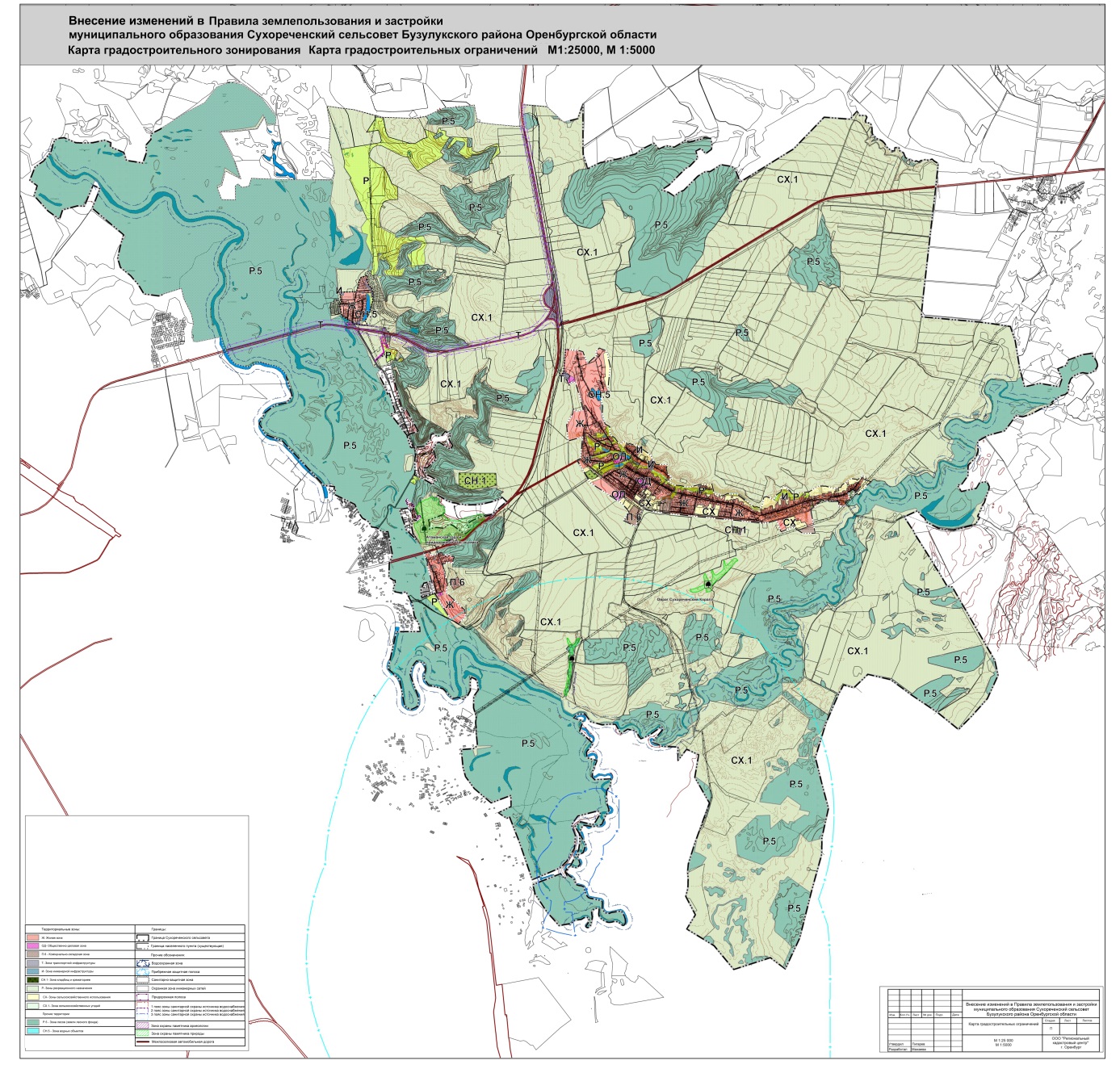 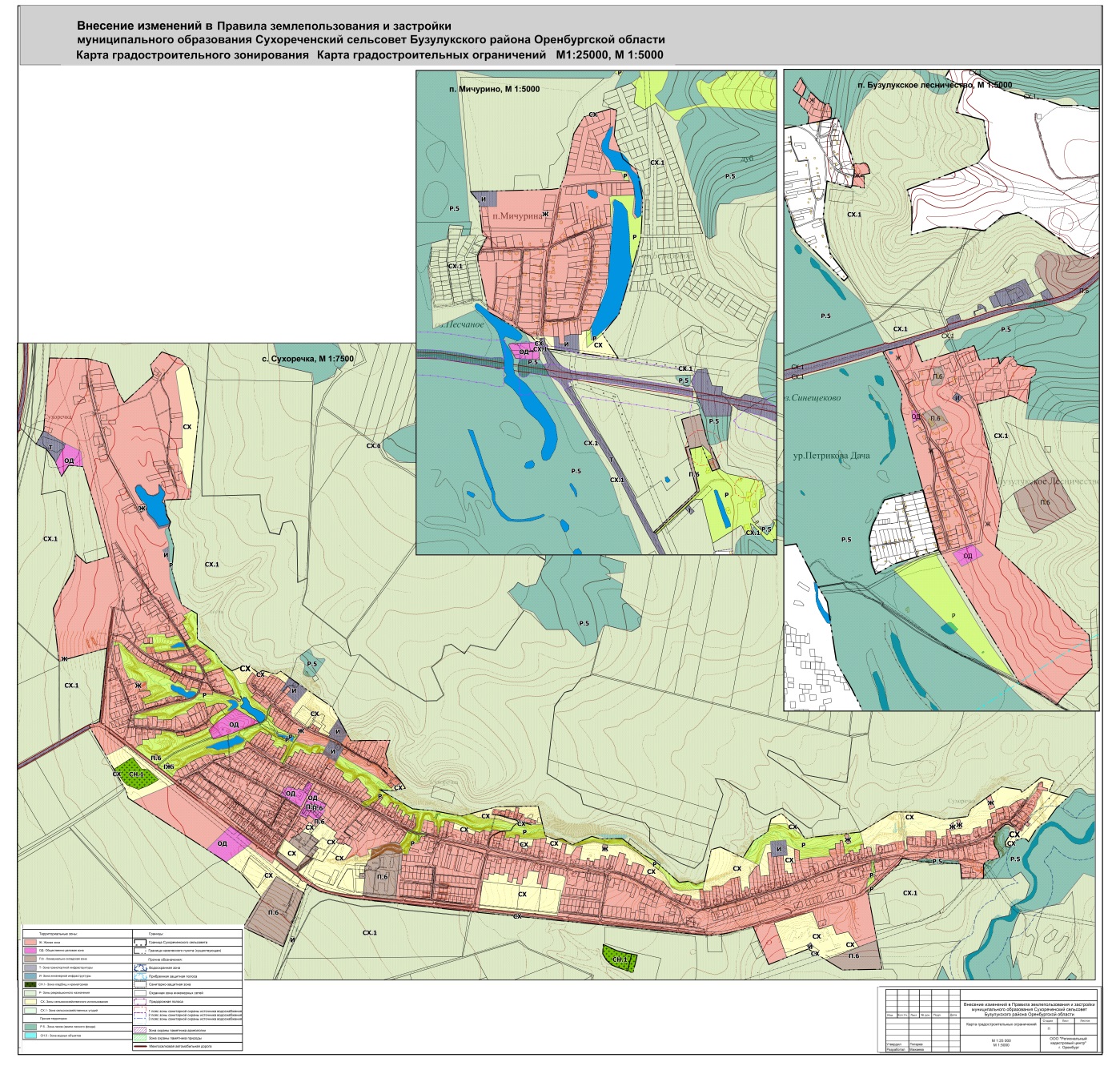 О проведении публичных слушаний  по  проекту  «Внесении изменений в  "Правила землепользования и застройки МО Сухореченский сельсовет Бузулукского района Оренбургской области (в редакции 2022 г)»Администрациямуниципального образованияСухореченский сельсоветБузулукского районаОренбургской областиПОСТАНОВЛЕНИЕ__.__.____ № ___с. СухоречкаО внесении изменений в постановление от 16.02.2023 № 20 «Об утверждении "Правила землепользования и застройки муниципального образования Сухореченский сельсовет Бузулукского района Оренбургской области (в редакции 2022 г)№ п/пКодовоеобозначениеНаименование территориальной зоны1ЖЖилая зона2ОДОбщественно-деловая зона3ТЗона транспортной инфраструктуры4ИЗона инженерной инфраструктуры5П.6Коммунально-складская зона6СН.1Зона кладбищ и крематориев7РЗоны рекреационного назначения8СХЗоны сельскохозяйственного использования9СХ.1Зона сельскохозяйственных угодийНе регламентируются/ не устанавливаютсяНе регламентируются/ не устанавливаются1Р.5Зона лесов (земли лесного фонда)2СН.5Зона водных объектовОбъекты, до которых исчисляется разрывРасстояние, мРасстояние, мРасстояние, мРасстояние, мРасстояние, мОбъекты, до которых исчисляется разрывОткрытые автостоянки и паркинги вместимостью, машино-местОткрытые автостоянки и паркинги вместимостью, машино-местОткрытые автостоянки и паркинги вместимостью, машино-местОткрытые автостоянки и паркинги вместимостью, машино-местОткрытые автостоянки и паркинги вместимостью, машино-местОбъекты, до которых исчисляется разрыв10 и менее11-5051-100101-300свыше 300Фасады жилых домов и торцы с окнами1015253550Торцы жилых домов без окон1010152535Территории школ, детских учреждений, ПТУ, техникумов, площадок для отдыха, игр и спорта, детских2550505050Территории лечебных учреждений стационарного типа, открытые спортивные сооружения общего пользования, места отдыха населения (сады, скверы, парки)2550по рас-четампо рас-четампо рас-четамНазваниеШирина водоохранной зоныРека Ток200 метровРека Чернейка100 метровРуч. Холодный ключ50 метровОзера, пруды 50 метровНаименование вида разрешенного использования земельного участкаОписание вида разрешенного использования земельного участкаКод (числовое обозначение) вида разрешенного использования земельного участка1. Основные виды разрешенного использования1. Основные виды разрешенного использования1. Основные виды разрешенного использованияДля индивидуального жилищного строительстваРазмещение жилого дома (отдельно стоящего здания количеством надземных этажей не более чем три, высотой не более двадцати метров, которое состоит из комнат и помещений вспомогательного использования, предназначенных для удовлетворения гражданами бытовых и иных нужд, связанных с их проживанием в таком здании, не предназначенного для раздела на самостоятельные объекты недвижимости);выращивание сельскохозяйственных культур;размещение индивидуальных гаражей и хозяйственных построек2.1Малоэтажная многоквартирная жилая застройка Размещение малоэтажного многоквартирного жилого дома (дом, пригодный для постоянного проживания, высотой до 4 этажей, включая мансардный); разведение декоративных и плодовых деревьев, овощных и ягодных культур; размещение индивидуальных гаражей и иных вспомогательных сооружений; обустройство спортивных и детских площадок, площадок отдыха; размещение объектов обслуживания жилой застройки во встроенных, пристроенных и встроенно-пристроенных помещениях малоэтажного многоквартирного дома, если общая площадь таких помещений в малоэтажном многоквартирном доме не составляет более 15% общей площади помещений дома 2.1.1Для ведения личного подсобного хозяйстваРазмещение жилого дома, указанного в описании вида разрешенного использования с кодом 2.1;производство сельскохозяйственной продукции;размещение гаража и иных вспомогательных сооружений;содержание сельскохозяйственных животных2.2Блокированная жилая застройкаРазмещение жилого дома, имеющего одну или несколько общих стен с соседними жилыми домами (количеством этажей не более чем три, при общем количестве совмещенных домов не более десяти и каждый из которых предназначен для проживания одной семьи, имеет общую стену (общие стены) без проемов с соседним домом или соседними домами, расположен на отдельном земельном участке и имеет выход на территорию общего пользования (жилые дома блокированной застройки);разведение декоративных и плодовых деревьев, овощных и ягодных культур;размещение индивидуальных гаражей и иных вспомогательных сооружений;обустройство спортивных и детских площадок, площадок для отдыха2.3Объекты гаражного назначения Размещение отдельно стоящих и пристроенных гаражей, в том числе подземных, предназначенных для хранения личного автотранспорта граждан, с возможностью размещения автомобильных моек2.7.1Ведение огородничестваОсуществление отдыха и (или) выращивания гражданами для собственных нужд сельскохозяйственных культур; размещение хозяйственных построек, не являющихся объектами недвижимости, предназначенных для хранения инвентаря и урожая сельскохозяйственных культур13.12. Условно разрешенные виды использования2. Условно разрешенные виды использования2. Условно разрешенные виды использованияСоциальное обслуживаниеРазмещение зданий, предназначенных для оказания гражданам социальной помощи. Содержание данного вида разрешенного использования включает в себя содержание видов разрешенного использования с кодами 3.2.1 - 3.2.43.2Бытовое обслуживаниеРазмещение объектов капитального строительства, предназначенных для оказания населению или организациям бытовых услуг (мастерские мелкого ремонта, ателье, бани, парикмахерские, прачечные, химчистки, похоронные бюро)3.3ЗдравоохранениеРазмещение объектов капитального строительства, предназначенных для оказания гражданам медицинской помощи. Содержание данного вида разрешенного использования включает в себя содержание видов разрешенного использования с кодами 3.4.1 - 3.4.23.4Дошкольное, начальное и среднее общее образованиеРазмещение объектов капитального строительства, предназначенных для просвещения, дошкольного, начального и среднего общего образования (детские ясли, детские сады, школы, лицеи, гимназии, художественные, музыкальные школы, образовательные кружки и иные организации, осуществляющие деятельность по воспитанию, образованию и просвещению), в том числе зданий, спортивных сооружений, предназначенных для занятия обучающихся физической культурой и спортом3.5.1Культурное развитиеРазмещение зданий и сооружений, предназначенных для размещения объектов культуры. Содержание данного вида разрешенного использования включает в себя содержание видов разрешенного использования с кодами 3.6.1 - 3.6.33.6Религиозное использованиеРазмещение зданий и сооружений религиозного использования. Содержание данного вида разрешенного использования включает в себя содержание видов разрешенного использования с кодами 3.7.1 - 3.7.23.7Амбулаторное ветеринарное обслуживаниеРазмещение объектов капитального строительства, предназначенных для оказания ветеринарных услуг без содержания животных3.10.1Деловое управлениеРазмещение объектов капитального строительства с целью: размещения объектов управленческой деятельности, не связанной с государственным или муниципальным управлением и оказанием услуг, а также с целью обеспечения совершения сделок, не требующих передачи товара в момент их совершения между организациями, в том числе биржевая деятельность (за исключением банковской и страховой деятельности)4.1РынкиРазмещение объектов капитального строительства, сооружений, предназначенных для организации постоянной или временной торговли (ярмарка, рынок, базар), с учетом того, что каждое из торговых мест не располагает торговой площадью более 200 кв. м;размещение гаражей и (или) стоянок для автомобилей сотрудников и посетителей рынка4.3МагазиныРазмещение объектов капитального строительства, предназначенных для продажи товаров, торговая площадь которых составляет до 5000 кв. м4.4Общественное питаниеРазмещение объектов капитального строительства в целях устройства мест общественного питания (рестораны, кафе, столовые, закусочные, бары)4.6Гостиничное обслуживаниеРазмещение гостиниц, а также иных зданий, используемых с целью извлечения предпринимательской выгоды из предоставления жилого помещения для временного проживания в них4.7Служебные гаражиРазмещение постоянных или временных гаражей, стоянок для хранения служебного автотранспорта, используемого в целях осуществления видов деятельности, предусмотренных видами разрешенного использования с кодами 3.0, 4.0, а также для стоянки и хранения транспортных средств общего пользования, в том числе в депо4.9Автомобильный транспортРазмещение зданий и сооружений автомобильного транспорта. Содержание данного вида разрешенного использования включает в себя содержание видов разрешенного использования с кодами 7.2.1 - 7.2.37.23. Вспомогательные виды разрешенного использования3. Вспомогательные виды разрешенного использования3. Вспомогательные виды разрешенного использованияКоммунальное обслуживаниеРазмещение зданий и сооружений в целях обеспечения физических и юридических лиц коммунальными услугами. Содержание данного вида разрешенного использования включает в себя содержание видов разрешенного использования с кодами 3.1.1 - 3.1.23.1Водные объекты Ледники, снежники, ручьи, реки, озера, болота, территориальные моря и другие поверхностные водные объекты 11.0 Улично-дорожная сетьРазмещение объектов улично-дорожной сети: автомобильных дорог, трамвайных путей и пешеходных тротуаров в границах населенных пунктов, пешеходных переходов, бульваров, площадей, проездов, велодорожек и объектов велотранспортной и инженерной инфраструктуры;размещение придорожных стоянок (парковок) транспортных средств в границах городских улиц и дорог, за исключением предусмотренных видами разрешенного использования с кодами 2.7.1, 4.9, 7.2.3, а также некапитальных сооружений, предназначенных для охраны транспортных средств12.0.1Благоустройство территорииРазмещение декоративных, технических, планировочных, конструктивных устройств, элементов озеленения, различных видов оборудования и оформления, малых архитектурных форм, некапитальных нестационарных строений и сооружений, информационных щитов и указателей, применяемых как составные части благоустройства территории, общественных туалетов12.0.2Код (числовое обозначение) вида разрешенного использования земельного участкаМинимальная площадь земельных участков, кв. мМаксимальная площадь земельных участков, кв. м Максимальный процент застройки в границах земельного участка, %Максимальная высота строений, м.2.150015005013,52.1.1НР2НР240НР22.2500 1500 5013,52.340015004013,52.7.1251НР28063.26001НР260НР23.310001НР260НР23.410001НР260НР23.5.130001НР260НР23.610001НР260НР23.7НР2НР260НР23.10.1НР2НР260НР24.16001НР260НР24.34001НР260НР24.42001НР260НР24.64001НР260НР24.713001НР260НР24.9251НР280НР27.210НР2100НР23.118НР2100НР211.0НР2НР2НР2НР212.0.1НР2НР2НР2НР212.0.2НР2НР2НР2НР213.1100400НР2НР2Примечания:1 Площадь участка для стоянки одного автотранспортного средства на автостоянках принимается 25 кв.м на одно машино-место.НР2 - не регламентируется, определяется заданием на проектированиеПримечания:1 Площадь участка для стоянки одного автотранспортного средства на автостоянках принимается 25 кв.м на одно машино-место.НР2 - не регламентируется, определяется заданием на проектированиеПримечания:1 Площадь участка для стоянки одного автотранспортного средства на автостоянках принимается 25 кв.м на одно машино-место.НР2 - не регламентируется, определяется заданием на проектированиеПримечания:1 Площадь участка для стоянки одного автотранспортного средства на автостоянках принимается 25 кв.м на одно машино-место.НР2 - не регламентируется, определяется заданием на проектированиеПримечания:1 Площадь участка для стоянки одного автотранспортного средства на автостоянках принимается 25 кв.м на одно машино-место.НР2 - не регламентируется, определяется заданием на проектированиеНаименование вида разрешенного использования земельного участкаОписание вида разрешенного использования земельного участкаКод (числовое обозначе-ние) вида разрешен-ного испо-льзования земельного участка1. Основные виды разрешенного использования1. Основные виды разрешенного использования1. Основные виды разрешенного использованияСоциальное обслуживаниеРазмещение зданий, предназначенных для оказания гражданам социальной помощи. Содержание данного вида разрешенного использования включает в себя содержание видов разрешенного использования с кодами 3.2.1 - 3.2.43.2Бытовое обслуживаниеРазмещение объектов капитального строительства, предназначенных для оказания населению или организациям бытовых услуг (мастерские мелкого ремонта, ателье, бани, парикмахерские, прачечные, химчистки, похоронные бюро)3.3ЗдравоохранениеРазмещение объектов капитального строительства, предназначенных для оказания гражданам медицинской помощи. Содержание данного вида разрешенного использования включает в себя содержание видов разрешенного использования с кодами 3.4.1 - 3.4.23.4Дошкольное, начальное и среднее общее образованиеРазмещение объектов капитального строительства, предназначенных для просвещения, дошкольного, начального и среднего общего образования (детские ясли, детские сады, школы, лицеи, гимназии, художественные, музыкальные школы, образовательные кружки и иные организации, осуществляющие деятельность по воспитанию, образованию и просвещению), в том числе зданий, спортивных сооружений, предназначенных для занятия обучающихся физической культурой и спортом3.5.1Культурное развитиеРазмещение зданий и сооружений, предназначенных для размещения объектов культуры. Содержание данного вида разрешенного использования включает в себя содержание видов разрешенного использования с кодами 3.6.1 - 3.6.33.6Религиозное использованиеРазмещение зданий и сооружений религиозного использования. Содержание данного вида разрешенного использования включает в себя содержание видов разрешенного использования с кодами 3.7.1 - 3.7.23.7Общественное управлениеРазмещение зданий, предназначенных для размещения органов и организаций общественного управления. Содержание данного вида разрешенного использования включает в себя содержание видов разрешенного использования с кодами 3.8.1 - 3.8.23.8Обеспечение деятельности в области гидрометеорологии и смежных с ней областяхРазмещение объектов капитального строительства, предназначенных для наблюдений за физическими и химическими процессами, происходящими в окружающей среде, определения ее гидрометеорологических, агрометеорологических и гелиогеофизических характеристик, уровня загрязнения атмосферного воздуха, почв, водных объектов, в том числе по гидробиологическим показателям, и околоземного - космического пространства, зданий и сооружений, используемых в области гидрометеорологии и смежных с ней областях (доплеровские метеорологические радиолокаторы, гидрологические посты и другие)3.9.1Ветеринарное обслуживаниеРазмещение объектов капитального строительства, предназначенных для оказания ветеринарных услуг, содержания или разведения животных, не являющихся сельскохозяйственными, под надзором человека. Содержание данного вида разрешенного использования включает в себя содержание видов разрешенного использования с кодами 3.10.1 - 3.10.23.10Деловое управлениеРазмещение объектов капитального строительства с целью: размещения объектов управленческой деятельности, не связанной с государственным или муниципальным управлением и оказанием услуг, а также с целью обеспечения совершения сделок, не требующих передачи товара в момент их совершения между организациями, в том числе биржевая деятельность (за исключением банковской и страховой деятельности)4.1РынкиРазмещение объектов капитального строительства, сооружений, предназначенных для организации постоянной или временной торговли (ярмарка, рынок, базар), с учетом того, что каждое из торговых мест не располагает торговой площадью более 200 кв. м;размещение гаражей и (или) стоянок для автомобилей сотрудников и посетителей рынка4.3МагазиныРазмещение объектов капитального строительства, предназначенных для продажи товаров, торговая площадь которых составляет до 5000 кв. м4.4Банковская и страховая деятельностьРазмещение объектов капитального строительства, предназначенных для размещения организаций, оказывающих банковские и страховые услуги4.5Общественное питаниеРазмещение объектов капитального строительства в целях устройства мест общественного питания (рестораны, кафе, столовые, закусочные, бары)4.6Гостиничное обслуживаниеРазмещение гостиниц, а также иных зданий, используемых с целью извлечения предпринимательской выгоды из предоставления жилого помещения для временного проживания в них4.7Служебные гаражиРазмещение постоянных или временных гаражей, стоянок для хранения служебного автотранспорта, используемого в целях осуществления видов деятельности, предусмотренных видами разрешенного использования с кодами 3.0, 4.0, а также для стоянки и хранения транспортных средств общего пользования, в том числе в депо4.9Объекты дорожного сервисаРазмещение зданий и сооружений дорожного сервиса. Содержание данного вида разрешенного использования включает в себя содержание видов разрешенного использования с кодами 4.9.1.1 - 4.9.1.44.9.1Выставочно-ярмарочная деятельностьРазмещение объектов капитального строительства, сооружений, предназначенных для осуществления выставочно-ярмарочной и конгрессной деятельности, включая деятельность, необходимую для обслуживания указанных мероприятий (застройка экспозиционной площади, организация питания участников мероприятий)4.10Коммунальное обслуживаниеРазмещение зданий и сооружений в целях обеспечения физических и юридических лиц коммунальными услугами. Содержание данного вида разрешенного использования включает в себя содержание видов разрешенного использования с кодами 3.1.1 - 3.1.23.12. Условно разрешенные виды использования2. Условно разрешенные виды использования2. Условно разрешенные виды использованияСпортРазмещение зданий и сооружений для занятия спортом. Содержание данного вида разрешенного использования включает в себя содержание видов разрешенного использования с кодами 5.1.1 - 5.1.75.1Обеспечение внутреннего правопорядкаРазмещение объектов капитального строительства, необходимых для подготовки и поддержания в готовности органов внутренних дел, Росгвардии и спасательных служб, в которых существует военизированная служба;размещение объектов гражданской обороны, за исключением объектов гражданской обороны, являющихся частями производственных зданий8.3Общее пользование водными объектамиИспользование земельных участков, примыкающих к водным объектам способами, необходимыми для осуществления общего водопользования (водопользования, осуществляемого гражданами для личных нужд, а также забор (изъятие) водных ресурсов для целей питьевого и хозяйственно-бытового водоснабжения, купание, использование маломерных судов, водных мотоциклов и других технических средств, предназначенных для отдыха на водных объектах, водопой, если соответствующие запреты не установлены законодательством)11.1Автомобильный транспортРазмещение зданий и сооружений автомобильного транспорта. Содержание данного вида разрешенного использования включает в себя содержание видов разрешенного использования с кодами 7.2.1 - 7.2.37.23. Вспомогательные виды разрешенного использования3. Вспомогательные виды разрешенного использования3. Вспомогательные виды разрешенного использованияВодные объектыЛедники, снежники, ручьи, реки, озера, болота, территориальные моря и другие поверхностные водные объекты11.0Земельные участки (территории) общего пользованияЗемельные участки общего пользования. Содержание данного вида разрешенного использования включает в себя содержание видов разрешенного использования с кодами 12.0.1 - 12.0.212.0Код (числовое обозначение) вида разрешенного использования земельного участкаМинимальная площадь земельных участков, кв. мМаксимальная площадь земельных участков, кв. мМаксимальный процент застройки в границах земельного участка, %Максимальная высота строений, м.3.2600 3НР160НР13.31000 3НР160НР13.41000 3НР160НР13.5.13000 3НР160НР13.61000 3НР160НР13.7НР1НР160НР13.8600 3НР160НР13.9.1НР1НР1НР1НР13.10НР1НР160НР14.1600 НР160НР14.3400 НР160НР14.4200 НР160НР14.5500 НР160НР14.6400 НР160НР14.71300 НР160НР14.9252НР180НР14.9.110002НР180НР14.10НР1НР1НР1НР15.1600 3НР160НР17.210НР1100НР18.3600 3НР160НР111.1НР1НР1НР1НР13.118НР1100НР111.0НР1НР1НР1НР112.0НР1НР1НР1НР1Примечания:1     НР - не регламентируется, определяется заданием на проектирование 2 Размеры земельных участков объектов по техническому обслуживанию автомобилей принимать:на 5 постов - 0,5 га;на 10 постов - 1,0 га;на 15 постов - 1,5 га;на 25 постов - 2,0 га;на 40 постов - 3,5 га.Размеры земельных участков автозаправочных станций (АЗС) принимать:на 2 топливораздаточной колонки – 0,1 га;на 5 колонок – 0,2 га;на 7 колонок – 0,3 га;на 9 колонок – 0,35 га;на 11 колонок – 0,4 га.Площадь участка для стоянки одного автотранспортного средства на автостоянках принимается 25 кв.м на одно машино-место.Размер земельных участков рамповых гаражей принимается: этажность гаражей - 1, 	площадь участка, на одно машино-место, 30 кв. м;этажность гаражей - 2, 	площадь участка, на одно машино-место, 20 кв. м;этажность гаражей - 3, 	площадь участка, на одно машино-место, 14 кв. м;этажность гаражей - 4, 	площадь участка, на одно машино-место, 12 кв. м;этажность гаражей - 5, 	площадь участка, на одно машино-место, 10 кв. м.Размеры земельных участков объектов придорожного сервиса приняты в соответствии с СП 42.13330.2011 Градостроительство. Планировка и застройка городских и сельских поселений.3 Размеры земельных участков объектов принимать в соответствии с нормативами градостроительного проектирования сельского поселения Сухореченский сельсовет Бузулукского района Оренбургской области.Примечания:1     НР - не регламентируется, определяется заданием на проектирование 2 Размеры земельных участков объектов по техническому обслуживанию автомобилей принимать:на 5 постов - 0,5 га;на 10 постов - 1,0 га;на 15 постов - 1,5 га;на 25 постов - 2,0 га;на 40 постов - 3,5 га.Размеры земельных участков автозаправочных станций (АЗС) принимать:на 2 топливораздаточной колонки – 0,1 га;на 5 колонок – 0,2 га;на 7 колонок – 0,3 га;на 9 колонок – 0,35 га;на 11 колонок – 0,4 га.Площадь участка для стоянки одного автотранспортного средства на автостоянках принимается 25 кв.м на одно машино-место.Размер земельных участков рамповых гаражей принимается: этажность гаражей - 1, 	площадь участка, на одно машино-место, 30 кв. м;этажность гаражей - 2, 	площадь участка, на одно машино-место, 20 кв. м;этажность гаражей - 3, 	площадь участка, на одно машино-место, 14 кв. м;этажность гаражей - 4, 	площадь участка, на одно машино-место, 12 кв. м;этажность гаражей - 5, 	площадь участка, на одно машино-место, 10 кв. м.Размеры земельных участков объектов придорожного сервиса приняты в соответствии с СП 42.13330.2011 Градостроительство. Планировка и застройка городских и сельских поселений.3 Размеры земельных участков объектов принимать в соответствии с нормативами градостроительного проектирования сельского поселения Сухореченский сельсовет Бузулукского района Оренбургской области.Примечания:1     НР - не регламентируется, определяется заданием на проектирование 2 Размеры земельных участков объектов по техническому обслуживанию автомобилей принимать:на 5 постов - 0,5 га;на 10 постов - 1,0 га;на 15 постов - 1,5 га;на 25 постов - 2,0 га;на 40 постов - 3,5 га.Размеры земельных участков автозаправочных станций (АЗС) принимать:на 2 топливораздаточной колонки – 0,1 га;на 5 колонок – 0,2 га;на 7 колонок – 0,3 га;на 9 колонок – 0,35 га;на 11 колонок – 0,4 га.Площадь участка для стоянки одного автотранспортного средства на автостоянках принимается 25 кв.м на одно машино-место.Размер земельных участков рамповых гаражей принимается: этажность гаражей - 1, 	площадь участка, на одно машино-место, 30 кв. м;этажность гаражей - 2, 	площадь участка, на одно машино-место, 20 кв. м;этажность гаражей - 3, 	площадь участка, на одно машино-место, 14 кв. м;этажность гаражей - 4, 	площадь участка, на одно машино-место, 12 кв. м;этажность гаражей - 5, 	площадь участка, на одно машино-место, 10 кв. м.Размеры земельных участков объектов придорожного сервиса приняты в соответствии с СП 42.13330.2011 Градостроительство. Планировка и застройка городских и сельских поселений.3 Размеры земельных участков объектов принимать в соответствии с нормативами градостроительного проектирования сельского поселения Сухореченский сельсовет Бузулукского района Оренбургской области.Примечания:1     НР - не регламентируется, определяется заданием на проектирование 2 Размеры земельных участков объектов по техническому обслуживанию автомобилей принимать:на 5 постов - 0,5 га;на 10 постов - 1,0 га;на 15 постов - 1,5 га;на 25 постов - 2,0 га;на 40 постов - 3,5 га.Размеры земельных участков автозаправочных станций (АЗС) принимать:на 2 топливораздаточной колонки – 0,1 га;на 5 колонок – 0,2 га;на 7 колонок – 0,3 га;на 9 колонок – 0,35 га;на 11 колонок – 0,4 га.Площадь участка для стоянки одного автотранспортного средства на автостоянках принимается 25 кв.м на одно машино-место.Размер земельных участков рамповых гаражей принимается: этажность гаражей - 1, 	площадь участка, на одно машино-место, 30 кв. м;этажность гаражей - 2, 	площадь участка, на одно машино-место, 20 кв. м;этажность гаражей - 3, 	площадь участка, на одно машино-место, 14 кв. м;этажность гаражей - 4, 	площадь участка, на одно машино-место, 12 кв. м;этажность гаражей - 5, 	площадь участка, на одно машино-место, 10 кв. м.Размеры земельных участков объектов придорожного сервиса приняты в соответствии с СП 42.13330.2011 Градостроительство. Планировка и застройка городских и сельских поселений.3 Размеры земельных участков объектов принимать в соответствии с нормативами градостроительного проектирования сельского поселения Сухореченский сельсовет Бузулукского района Оренбургской области.Примечания:1     НР - не регламентируется, определяется заданием на проектирование 2 Размеры земельных участков объектов по техническому обслуживанию автомобилей принимать:на 5 постов - 0,5 га;на 10 постов - 1,0 га;на 15 постов - 1,5 га;на 25 постов - 2,0 га;на 40 постов - 3,5 га.Размеры земельных участков автозаправочных станций (АЗС) принимать:на 2 топливораздаточной колонки – 0,1 га;на 5 колонок – 0,2 га;на 7 колонок – 0,3 га;на 9 колонок – 0,35 га;на 11 колонок – 0,4 га.Площадь участка для стоянки одного автотранспортного средства на автостоянках принимается 25 кв.м на одно машино-место.Размер земельных участков рамповых гаражей принимается: этажность гаражей - 1, 	площадь участка, на одно машино-место, 30 кв. м;этажность гаражей - 2, 	площадь участка, на одно машино-место, 20 кв. м;этажность гаражей - 3, 	площадь участка, на одно машино-место, 14 кв. м;этажность гаражей - 4, 	площадь участка, на одно машино-место, 12 кв. м;этажность гаражей - 5, 	площадь участка, на одно машино-место, 10 кв. м.Размеры земельных участков объектов придорожного сервиса приняты в соответствии с СП 42.13330.2011 Градостроительство. Планировка и застройка городских и сельских поселений.3 Размеры земельных участков объектов принимать в соответствии с нормативами градостроительного проектирования сельского поселения Сухореченский сельсовет Бузулукского района Оренбургской области.Наименование вида разрешенного использования земельного участкаОписание вида разрешенного использования земельного участкаОписание вида разрешенного использования земельного участкаКод (числовое обозначение) вида разре-шенного использова-ния земель-ного участка1. Основные виды разрешенного использования1. Основные виды разрешенного использования1. Основные виды разрешенного использования1. Основные виды разрешенного использованияХранение автотранспортаРазмещение отдельно стоящих и пристроенных гаражей, в том числе подземных, предназначенных для хранения автотранспорта, в том числе с разделением на машино-места, за исключением гаражей, размещение которых предусмотрено содержанием вида разрешенного использования с кодом 4.9Размещение отдельно стоящих и пристроенных гаражей, в том числе подземных, предназначенных для хранения автотранспорта, в том числе с разделением на машино-места, за исключением гаражей, размещение которых предусмотрено содержанием вида разрешенного использования с кодом 4.92.7.1Служебные гаражиРазмещение постоянных или временных гаражей, стоянок для хранения служебного автотранспорта, используемого в целях осуществления видов деятельности, предусмотренных видами разрешенного использования с кодами 3.0, 4.0, а также для стоянки и хранения транспортных средств общего пользования, в том числе в депоРазмещение постоянных или временных гаражей, стоянок для хранения служебного автотранспорта, используемого в целях осуществления видов деятельности, предусмотренных видами разрешенного использования с кодами 3.0, 4.0, а также для стоянки и хранения транспортных средств общего пользования, в том числе в депо4.9Объекты дорожного сервисаРазмещение зданий и сооружений дорожного сервиса. Содержание данного вида разрешенного использования включает в себя содержание видов разрешенного использования с кодами 4.9.1.1 - 4.9.1.4Размещение зданий и сооружений дорожного сервиса. Содержание данного вида разрешенного использования включает в себя содержание видов разрешенного использования с кодами 4.9.1.1 - 4.9.1.44.9.1Обеспечение дорожного отдыхаРазмещение зданий для предоставления гостиничных услуг в качестве дорожного сервиса (мотелей), а также размещение магазинов сопутствующей торговли, зданий для организации общественного питания в качестве объектов дорожного сервисаРазмещение зданий для предоставления гостиничных услуг в качестве дорожного сервиса (мотелей), а также размещение магазинов сопутствующей торговли, зданий для организации общественного питания в качестве объектов дорожного сервиса4.9.1.2Строительная промышленностьРазмещение объектов капитального строительства, предназначенных для производства: строительных материалов (кирпичей, пиломатериалов, цемента, крепежных материалов), бытового и строительного газового и сантехнического оборудования, лифтов и подъемников, столярной продукции, сборных домов или их частей и тому подобной продукцииРазмещение объектов капитального строительства, предназначенных для производства: строительных материалов (кирпичей, пиломатериалов, цемента, крепежных материалов), бытового и строительного газового и сантехнического оборудования, лифтов и подъемников, столярной продукции, сборных домов или их частей и тому подобной продукции6.6Складские площадкиВременное хранение, распределение и перевалка грузов (за исключением хранения стратегических запасов) на открытом воздухеВременное хранение, распределение и перевалка грузов (за исключением хранения стратегических запасов) на открытом воздухе6.9.1Автомобильный транспортРазмещение автомобильных дорог и технически связанных с ними сооружений;размещение зданий и сооружений, предназначенных для обслуживания пассажиров, а также обеспечивающие работу транспортных средств, размещение объектов, предназначенных для размещения постов органов внутренних дел, ответственных за безопасность дорожного движения;оборудование земельных участков для стоянок автомобильного транспорта, а также для размещения депо (устройства мест стоянок) автомобильного транспорта, осуществляющего перевозки людей по установленному маршрутуРазмещение автомобильных дорог и технически связанных с ними сооружений;размещение зданий и сооружений, предназначенных для обслуживания пассажиров, а также обеспечивающие работу транспортных средств, размещение объектов, предназначенных для размещения постов органов внутренних дел, ответственных за безопасность дорожного движения;оборудование земельных участков для стоянок автомобильного транспорта, а также для размещения депо (устройства мест стоянок) автомобильного транспорта, осуществляющего перевозки людей по установленному маршруту7.22. Условно разрешенные виды использования не предусмотрены2. Условно разрешенные виды использования не предусмотрены2. Условно разрешенные виды использования не предусмотрены2. Условно разрешенные виды использования не предусмотреныКоммунальное обслуживаниеКоммунальное обслуживаниеРазмещение зданий и сооружений в целях обеспечения физических и юридических лиц коммунальными услугами. Содержание данного вида разрешенного использования включает в себя содержание видов разрешенного использования с кодами 3.1.1 - 3.1.23.1МагазиныМагазиныРазмещение объектов капитального строительства, предназначенных для продажи товаров, торговая площадь которых составляет до 5000 кв. м4.4СкладыСкладыРазмещение сооружений, имеющих назначение по временному хранению, распределению и перевалке грузов (за исключением хранения стратегических запасов), не являющихся частями производственных комплексов, на которых был создан груз: промышленные базы, склады, погрузочные терминалы и доки, нефтехранилища и нефтеналивные станции, газовые хранилища и обслуживающие их газоконденсатные и газоперекачивающие станции, элеваторы и продовольственные склады, за исключением железнодорожных перевалочных складов6.93. Вспомогательные виды разрешенного использования3. Вспомогательные виды разрешенного использования3. Вспомогательные виды разрешенного использования3. Вспомогательные виды разрешенного использованияЗемельные участки (территории) общего пользованияЗемельные участки общего пользования. Содержание данного вида разрешенного использования включает в себя содержание видов разрешенного использования с кодами 12.0.1 - 12.0.2Земельные участки общего пользования. Содержание данного вида разрешенного использования включает в себя содержание видов разрешенного использования с кодами 12.0.1 - 12.0.212.0Код (числовое обозначение) вида разрешенного использования земельного участкаМинимальная площадь земельных участков, кв. мМаксимальная площадь земельных участков, кв. м Максимальный процент застройки в границах земельного участка, %Максималь-ная высота строений, м.2.7.1205006073.1НРНРНРНР4.4500 14000 60НР4.9500 14000060НР4.9.1500 14000 60НР6.9500 14000060НР6.9.1500 115000 70НР7.2НРНР НР 500 112.0НР НР НР 13,5Примечания: НР - не регламентируется, определяется заданием на проектирование 1 Размеры земельных участков объектов принимать в соответствии с нормативами градостроительного проектирования сельского поселения Сухореченский сельсовет Бузулукского района Оренбургской области.Примечания: НР - не регламентируется, определяется заданием на проектирование 1 Размеры земельных участков объектов принимать в соответствии с нормативами градостроительного проектирования сельского поселения Сухореченский сельсовет Бузулукского района Оренбургской области.Примечания: НР - не регламентируется, определяется заданием на проектирование 1 Размеры земельных участков объектов принимать в соответствии с нормативами градостроительного проектирования сельского поселения Сухореченский сельсовет Бузулукского района Оренбургской области.Примечания: НР - не регламентируется, определяется заданием на проектирование 1 Размеры земельных участков объектов принимать в соответствии с нормативами градостроительного проектирования сельского поселения Сухореченский сельсовет Бузулукского района Оренбургской области.Примечания: НР - не регламентируется, определяется заданием на проектирование 1 Размеры земельных участков объектов принимать в соответствии с нормативами градостроительного проектирования сельского поселения Сухореченский сельсовет Бузулукского района Оренбургской области.Наименование вида разрешенного использования земельного участкаОписание вида разрешенного использования земельного участкаКод (числовое обозначение) вида разре-шенного использо-вания земельного участка1. Основные виды разрешенного использования1. Основные виды разрешенного использования1. Основные виды разрешенного использованияКоммунальное обслуживаниеРазмещение зданий и сооружений в целях обеспечения физических и юридических лиц коммунальными услугами. Содержание данного вида разрешенного использования включает в себя содержание видов разрешенного использования с кодами 3.1.1 - 3.1.23.1ЭнергетикаРазмещение объектов гидроэнергетики, тепловых станций и других электростанций, размещение обслуживающих и вспомогательных для электростанций сооружений (золоотвалов, гидротехнических сооружений);размещение объектов электросетевого хозяйства, за исключением объектов энергетики, размещение которых предусмотрено содержанием вида разрешенного использования с кодом 3.16.7СвязьРазмещение объектов связи, радиовещания, телевидения, включая воздушные радиорелейные, надземные и подземные кабельные линии связи, линии радиофикации, антенные поля, усилительные пункты на кабельных линиях связи, инфраструктуру спутниковой связи и телерадиовещания, за исключением объектов связи, размещение которых предусмотрено содержанием видов разрешенного использования с кодами 3.1.1, 3.2.36.8Специальное пользование водными объектамиИспользование земельных участков, примыкающих к водным объектам способами, необходимыми для специального водопользования (забор водных ресурсов из поверхностных водных объектов, сброс сточных вод и (или) дренажных вод, проведение дноуглубительных, взрывных, буровых и других работ, связанных с изменением дна и берегов водных объектов)11.2Гидротехнические сооруженияРазмещение гидротехнических сооружений, необходимых для эксплуатации водохранилищ (плотин, водосбросов, водозаборных, водовыпускных и других гидротехнических сооружений, судопропускных сооружений, рыбозащитных и рыбопропускных сооружений, берегозащитных сооружений)11.32. Условно разрешенные виды использования2. Условно разрешенные виды использования2. Условно разрешенные виды использованияАвтомобильный транспортРазмещение зданий и сооружений автомобильного транспорта. Содержание данного вида разрешенного использования включает в себя содержание видов разрешенного использования с кодами 7.2.1 - 7.2.37.2Трубопроводный транспортРазмещение нефтепроводов, водопроводов, газопроводов и иных трубопроводов, а также иных зданий и сооружений, необходимых для эксплуатации названных трубопроводов7.5Объекты дорожного сервисаРазмещение зданий и сооружений дорожного сервиса. Содержание данного вида разрешенного использования включает в себя содержание видов разрешенного использования с кодами 4.9.1.1 - 4.9.1.44.9.13. Вспомогательные виды разрешенного использования3. Вспомогательные виды разрешенного использования3. Вспомогательные виды разрешенного использованияВодные объектыЛедники, снежники, ручьи, реки, озера, болота, территориальные моря и другие поверхностные водные объекты11.0Земельные участки (территории) общего пользования Земельные участки общего пользования. Содержание данного вида разрешенного использования включает в себя содержание видов разрешенного использования с кодами 12.0.1 - 12.0.212.0Код (числовое обозначение) вида разрешенного использования земельного участкаМинимальная площадь земельных участков, кв. мМаксимальная площадь земельных участков, кв. м Максимальный процент застройки в границах земельного участка, %3.118	НР11006.7НР1	НР1806.8	НР1	НР18011.2	НР1	НР1НР111.3	НР1	НР1НР17.210	НР11007.510	НР11004.9.110002	НР18011.0	НР1	НР1НР112.0	НР1	НР1НР1Примечания1 НР - не регламентируется, отсутствует ограничение данного параметра, параметры строительства определяются в составе документации по планировке территории, определяемые функциональными процессами устанавливаемые по соответствующим технологическим нормам и требованиям.2 Размеры земельных участков объектов по техническому обслуживанию автомобилей принимать:на 5 постов - 0,5 га;на 10 постов - 1,0 га;на 15 постов - 1,5 га;на 25 постов - 2,0 га;на 40 постов - 3,5 га.Размеры земельных участков автозаправочных станций (АЗС) принимать:на 2 топливораздаточной колонки – 0,1 га;на 5 колонок – 0,2 га;на 7 колонок – 0,3 га;на 9 колонок – 0,35 га;на 11 колонок – 0,4 га.Размеры земельных участков объектов придорожного сервиса приняты в соответствии с СП 42.13330.2011 Градостроительство. Планировка и застройка городских и сельских поселений.Примечания1 НР - не регламентируется, отсутствует ограничение данного параметра, параметры строительства определяются в составе документации по планировке территории, определяемые функциональными процессами устанавливаемые по соответствующим технологическим нормам и требованиям.2 Размеры земельных участков объектов по техническому обслуживанию автомобилей принимать:на 5 постов - 0,5 га;на 10 постов - 1,0 га;на 15 постов - 1,5 га;на 25 постов - 2,0 га;на 40 постов - 3,5 га.Размеры земельных участков автозаправочных станций (АЗС) принимать:на 2 топливораздаточной колонки – 0,1 га;на 5 колонок – 0,2 га;на 7 колонок – 0,3 га;на 9 колонок – 0,35 га;на 11 колонок – 0,4 га.Размеры земельных участков объектов придорожного сервиса приняты в соответствии с СП 42.13330.2011 Градостроительство. Планировка и застройка городских и сельских поселений.Примечания1 НР - не регламентируется, отсутствует ограничение данного параметра, параметры строительства определяются в составе документации по планировке территории, определяемые функциональными процессами устанавливаемые по соответствующим технологическим нормам и требованиям.2 Размеры земельных участков объектов по техническому обслуживанию автомобилей принимать:на 5 постов - 0,5 га;на 10 постов - 1,0 га;на 15 постов - 1,5 га;на 25 постов - 2,0 га;на 40 постов - 3,5 га.Размеры земельных участков автозаправочных станций (АЗС) принимать:на 2 топливораздаточной колонки – 0,1 га;на 5 колонок – 0,2 га;на 7 колонок – 0,3 га;на 9 колонок – 0,35 га;на 11 колонок – 0,4 га.Размеры земельных участков объектов придорожного сервиса приняты в соответствии с СП 42.13330.2011 Градостроительство. Планировка и застройка городских и сельских поселений.Примечания1 НР - не регламентируется, отсутствует ограничение данного параметра, параметры строительства определяются в составе документации по планировке территории, определяемые функциональными процессами устанавливаемые по соответствующим технологическим нормам и требованиям.2 Размеры земельных участков объектов по техническому обслуживанию автомобилей принимать:на 5 постов - 0,5 га;на 10 постов - 1,0 га;на 15 постов - 1,5 га;на 25 постов - 2,0 га;на 40 постов - 3,5 га.Размеры земельных участков автозаправочных станций (АЗС) принимать:на 2 топливораздаточной колонки – 0,1 га;на 5 колонок – 0,2 га;на 7 колонок – 0,3 га;на 9 колонок – 0,35 га;на 11 колонок – 0,4 га.Размеры земельных участков объектов придорожного сервиса приняты в соответствии с СП 42.13330.2011 Градостроительство. Планировка и застройка городских и сельских поселений.Наименование вида разрешенного использования земельного участкаОписание вида разрешенного использования земельного участкаКод (числовое обозначение) вида разрешённого использования земельного участка1. Основные виды разрешенного использования1. Основные виды разрешенного использования1. Основные виды разрешенного использованияСлужебные гаражиРазмещение постоянных или временных гаражей, стоянок для хранения служебного автотранспорта, используемого в целях осуществления видов деятельности, предусмотренных видами разрешенного использования с кодами 3.0, 4.0, а также для стоянки и хранения транспортных средств общего пользования, в том числе в депо4.9Объекты дорожного сервисаРазмещение зданий и сооружений дорожного сервиса. Содержание данного вида разрешенного использования включает в себя содержание видов разрешенного использования с кодами 4.9.1.1 - 4.9.1.44.9.1Легкая промышленностьРазмещение объектов капитального строительства, предназначенных для текстильной, фарфоро-фаянсовой, электронной промышленности6.3Пищевая промышленностьРазмещение объектов пищевой промышленности, по переработке сельскохозяйственной продукции способом, приводящим к их переработке в иную продукцию (консервирование, копчение, хлебопечение), в том числе для производства напитков, алкогольных напитков и табачных изделий6.4Строительная промышленностьРазмещение объектов капитального строительства, предназначенных для производства: строительных материалов (кирпичей, пиломатериалов, цемента, крепежных материалов), бытового и строительного газового и сантехнического оборудования, лифтов и подъемников, столярной продукции, сборных домов или их частей и тому подобной продукции6.6ЭнергетикаРазмещение объектов гидроэнергетики, тепловых станций и других электростанций, размещение обслуживающих и вспомогательных для электростанций сооружений (золоотвалов, гидротехнических сооружений);размещение объектов электросетевого хозяйства, за исключением объектов энергетики, размещение которых предусмотрено содержанием вида разрешенного использования с кодом 3.16.7СвязьРазмещение объектов связи, радиовещания, телевидения, включая воздушные радиорелейные, надземные и подземные кабельные линии связи, линии радиофикации, антенные поля, усилительные пункты на кабельных линиях связи, инфраструктуру спутниковой связи и телерадиовещания, за исключением объектов связи, размещение которых предусмотрено содержанием видов разрешенного использования с кодами 3.1.1, 3.2.36.8СкладыРазмещение сооружений, имеющих назначение по временному хранению, распределению и перевалке грузов (за исключением хранения стратегических запасов), не являющихся частями производственных комплексов, на которых был создан груз: промышленные базы, склады, погрузочные терминалы и доки, нефтехранилища и нефтеналивные станции, газовые хранилища и обслуживающие их газоконденсатные и газоперекачивающие станции, элеваторы и продовольственные склады, за исключением железнодорожных перевалочных складов6.9Складские площадкиВременное хранение, распределение и перевалка грузов (за исключением хранения стратегических запасов) на открытом воздухе6.9.1НедропользованиеОсуществление геологических изысканий;добыча полезных ископаемых открытым (карьеры, отвалы) и закрытым (шахты, скважины) способами;размещение объектов капитального строительства, в том числе подземных, в целях добычи полезных ископаемых;размещение объектов капитального строительства, необходимых для подготовки сырья к транспортировке и (или) промышленной переработке;размещение объектов капитального строительства, предназначенных для проживания в них сотрудников, осуществляющих обслуживание зданий и сооружений, необходимых для целей недропользования, если добыча полезных ископаемых происходит на межселенной территории6.1Коммунальное обслуживаниеРазмещение зданий и сооружений в целях обеспечения физических и юридических лиц коммунальными услугами. Содержание данного вида разрешенного использования включает в себя содержание видов разрешенного использования с кодами 3.1.1 - 3.1.23.1Хранение и переработка сельскохозяйственной продукцииРазмещение зданий, сооружений, используемых для производства, хранения, первичной и глубокой переработки сельскохозяйственной продукции1.152. Условно разрешенные виды использования2. Условно разрешенные виды использования2. Условно разрешенные виды использованияБытовое обслуживаниеРазмещение объектов капитального строительства, предназначенных для оказания населению или организациям бытовых услуг (мастерские мелкого ремонта, ателье, бани, парикмахерские, прачечные, химчистки, похоронные бюро)3.3Ветеринарное обслуживаниеРазмещение объектов капитального строительства, предназначенных для оказания ветеринарных услуг, содержания или разведения животных, не являющихся сельскохозяйственными, под надзором человека. Содержание данного вида разрешенного использования включает в себя содержание видов разрешенного использования с кодами 3.10.1 - 3.10.23.10Деловое управлениеРазмещение объектов капитального строительства с целью: размещения объектов управленческой деятельности, не связанной с государственным или муниципальным управлением и оказанием услуг, а также с целью обеспечения совершения сделок, не требующих передачи товара в момент их совершения между организациями, в том числе биржевая деятельность (за исключением банковской и страховой деятельности)4.1Общественное питаниеРазмещение объектов капитального строительства в целях устройства мест общественного питания (рестораны, кафе, столовые, закусочные, бары)4.63. Вспомогательные виды разрешенного использования3. Вспомогательные виды разрешенного использования3. Вспомогательные виды разрешенного использованияАвтомобильный транспортРазмещение зданий и сооружений автомобильного транспорта. Содержание данного вида разрешенного использования включает в себя содержание видов разрешенного использования с кодами 7.2.1 - 7.2.37.2Трубопроводный транспортРазмещение нефтепроводов, водопроводов, газопроводов и иных трубопроводов, а также иных зданий и сооружений, необходимых для эксплуатации названных трубопроводов7.5Обеспечение внутреннего правопорядкаРазмещение объектов капитального строительства, необходимых для подготовки и поддержания в готовности органов внутренних дел, Росгвардии и спасательных служб, в которых существует военизированная служба;размещение объектов гражданской обороны, за исключением объектов гражданской обороны, являющихся частями производственных зданий8.3Водные объектыЛедники, снежники, ручьи, реки, озера, болота, территориальные моря и другие поверхностные водные объекты11.0Земельные участки (территории) общего пользованияЗемельные участки общего пользования. Содержание данного вида разрешенного использования включает в себя содержание видов разрешенного использования с кодами 12.0.1 - 12.0.212.0Специальная деятельностьРазмещение, хранение, захоронение, утилизация, накопление, обработка, обезвреживание отходов производства и потребления, медицинских отходов, биологических отходов, радиоактивных отходов, веществ, разрушающих озоновый слой, а также размещение объектов размещения отходов, захоронения, хранения, обезвреживания таких отходов (скотомогильников, мусоросжигательных и мусороперерабатывающих заводов, полигонов по захоронению и сортировке бытового мусора и отходов, мест сбора вещей для их вторичной переработки)12.2Код (числовое обозначение) вида разрешенного использования земельного участкаМинимальная площадь земельных участков, кв. мМаксимальная площадь земельных участков, кв. м Максимальный процент застройки в границах земельного участка, %4.9251НР2804.9.110001НР2806.3НР2НР2806.4НР2НР2806.6НР2НР2806.7НР2НР2806.8НР2НР2806.9НР2НР2803.31000 3НР2603.10НР2НР2604.1600 3НР2604.6400 3НР2603.11001500807.210НР21007.510НР2100		8.3600 3НР26011.0НР2НР2НР212.0НР2НР2НР212.22003  НР2801.151000020000НР2Наименование вида разрешенного использования земельного участкаОписание вида разрешенного использования земельного участкаКод (числовое обозначение) вида разрешенного использования земельного участка1. Основные виды разрешенного использования1. Основные виды разрешенного использования1. Основные виды разрешенного использованияРитуальная деятельностьРазмещение кладбищ, крематориев и мест захоронения;размещение соответствующих культовых сооружений;осуществление деятельности по производству продукции ритуально-обрядового назначения12.1Специальная деятельностьРазмещение, хранение, захоронение, утилизация, накопление, обработка, обезвреживание отходов производства и потребления, медицинских отходов, биологических отходов, радиоактивных отходов, веществ, разрушающих озоновый слой, а также размещение объектов размещения отходов, захоронения, хранения, обезвреживания таких отходов (скотомогильников, мусоросжигательных и мусороперерабатывающих заводов, полигонов по захоронению и сортировке бытового мусора и отходов, мест сбора вещей для их вторичной переработки)12.2Осуществление религиозных обрядовРазмещение зданий и сооружений, предназначенных для совершения религиозных обрядов и церемоний (в том числе церкви, соборы, храмы, часовни, мечети, молельные дома, синагоги)3.7.12. Условно разрешенные виды использования - не предусмотрены2. Условно разрешенные виды использования - не предусмотрены2. Условно разрешенные виды использования - не предусмотрены3. Вспомогательные виды разрешенного использования3. Вспомогательные виды разрешенного использования3. Вспомогательные виды разрешенного использованияКоммунальное обслуживаниеРазмещение зданий и сооружений в целях обеспечения физических и юридических лиц коммунальными услугами. Содержание данного вида разрешенного использования включает в себя содержание видов разрешенного использования с кодами 3.1.1 - 3.1.23.1Улично-дорожная сетьРазмещение объектов улично-дорожной сети: автомобильных дорог, трамвайных путей и пешеходных тротуаров в границах населенных пунктов, пешеходных переходов, бульваров, площадей, проездов, велодорожек и объектов велотранспортной и инженерной инфраструктуры;размещение придорожных стоянок (парковок) транспортных средств в границах городских улиц и дорог, за исключением предусмотренных видами разрешенного использования с кодами 2.7.1, 4.9, 7.2.3, а также некапитальных сооружений, предназначенных для охраны транспортных средств12.0.1Код (числовое обозначение) вида разрешен-ного использо-вания земель-ного участкаМинимальная площадь земельных участков, кв. мМаксимальная площадь земельных участков, кв. м Максимальный процент застройки в границах земельного участка, %Максима-льная высота строений, м.12.1НР2400 000180НР3.118НР100НР3.7.1600НР80НРПримечания:1 Размер земельного участка для кладбища определяется исходя из нормы 0,24 га на 1 тыс. человек населенного пункта.2 НР - не регламентируется, определяется заданием на проектированиеПримечания:1 Размер земельного участка для кладбища определяется исходя из нормы 0,24 га на 1 тыс. человек населенного пункта.2 НР - не регламентируется, определяется заданием на проектированиеПримечания:1 Размер земельного участка для кладбища определяется исходя из нормы 0,24 га на 1 тыс. человек населенного пункта.2 НР - не регламентируется, определяется заданием на проектированиеПримечания:1 Размер земельного участка для кладбища определяется исходя из нормы 0,24 га на 1 тыс. человек населенного пункта.2 НР - не регламентируется, определяется заданием на проектированиеПримечания:1 Размер земельного участка для кладбища определяется исходя из нормы 0,24 га на 1 тыс. человек населенного пункта.2 НР - не регламентируется, определяется заданием на проектированиеНаименование вида разрешенного использования земельного участкаОписание вида разрешенного использования земельного участкаКод (числовое обозначение) вида разрешенного использования земельного участка1. Основные виды разрешенного использования1. Основные виды разрешенного использования1. Основные виды разрешенного использованияРелигиозное использованиеРазмещение зданий и сооружений религиозного использования. Содержание данного вида разрешенного использования включает в себя содержание видов разрешенного использования с кодами 3.7.1 - 3.7.23.7Гостиничное обслуживаниеРазмещение гостиниц, а также иных зданий, используемых с целью извлечения предпринимательской выгоды из предоставления жилого помещения для временного проживания в них4.7Обеспечение занятий спортом в помещенияхРазмещение спортивных клубов, спортивных залов, бассейнов, физкультурно-оздоровительных комплексов в зданиях и сооружениях5.1.2Площадки для занятий спортомРазмещение площадок для занятия спортом и физкультурой на открытом воздухе (физкультурные площадки, беговые дорожки, поля для спортивной игры)5.1.3Водный спортРазмещение спортивных сооружений для занятия водными видами спорта (причалы и сооружения, необходимые для организации водных видов спорта и хранения соответствующего инвентаря)5.1.5Природно-познавательный туризмРазмещение баз и палаточных лагерей для проведения походов и экскурсий по ознакомлению с природой, пеших и конных прогулок, устройство троп и дорожек, размещение щитов с познавательными сведениями об окружающей природной среде;осуществление необходимых природоохранных и природовосстановительных мероприятий5.2Туристическое обслуживаниеРазмещение пансионатов, туристических гостиниц, кемпингов, домов отдыха, не оказывающих услуги по лечению, а также иных зданий, используемых с целью извлечения предпринимательской выгоды из предоставления жилого помещения для временного проживания в них; размещение детских лагерей5.2.1Охота и рыбалка Обустройство мест охоты и рыбалки, в том числе размещение дома охотника или рыболова, сооружений, необходимых для восстановления и поддержания поголовья зверей или количества рыбы 5.3Охрана природных территорийСохранение отдельных естественных качеств окружающей природной среды путем ограничения хозяйственной деятельности в данной зоне, в частности: создание и уход за запретными полосами, создание и уход за защитными лесами, в том числе городскими лесами, лесами в лесопарках, и иная хозяйственная деятельность, разрешенная в защитных лесах, соблюдение режима использования природных ресурсов в заказниках, сохранение свойств земель, являющихся особо ценными9.1Санаторная деятельностьРазмещение санаториев и профилакториев, обеспечивающих оказание услуги по лечению и оздоровлению населения; обустройство лечебно-оздоровительных местностей (пляжи, бюветы, места добычи целебной грязи);размещение лечебно-оздоровительных лагерей9.2.1Общее пользование территорииЗемельные участки общего пользования. Содержание данного вида разрешенного использования включает в себя содержание видов разрешенного использования с кодами 12.0.1 - 12.0.212.0Ведение огородничестваОсуществление отдыха и (или) выращивания гражданами для собственных нужд сельскохозяйственных культур; размещение хозяйственных построек, не являющихся объектами недвижимости, предназначенных для хранения инвентаря и урожая сельскохозяйственных культур13.12. Условно разрешенные виды использования 2. Условно разрешенные виды использования 2. Условно разрешенные виды использования Парки культуры и отдыхаРазмещение парков культуры и отдыха3.6.23. Вспомогательные виды разрешенного использования- не предусмотрены3. Вспомогательные виды разрешенного использования- не предусмотрены3. Вспомогательные виды разрешенного использования- не предусмотреныКод (числовое обозначение) вида разрешенного использования земельного участкаМинимальная площадь земельных участков, кв. мМаксимальная площадь земельных участков, кв. м Максимальный процент застройки в границах земельного участка, %Максималь-ная высота строений, м.3.6.2НРНРНРНР3.7НР2НР260НР24.7600 1НР 6013,55.1.21000 140000 7013,55.1.3НРНР НР 13,55.1.5НРНР НР 13,55.2НР НР НР НР5.2.1НР НР НР НР9.1НР НР НР НР9.2.1600 1НР НР НР12.0НР НР НР 13,513.15001500НРНРПримечания: НР - не регламентируется, определяется заданием на проектирование 1 Размеры земельных участков объектов принимать в соответствии с нормативами градостроительного проектирования сельского поселения Сухореченский сельсовет Бузулукского района Оренбургской области.Примечания: НР - не регламентируется, определяется заданием на проектирование 1 Размеры земельных участков объектов принимать в соответствии с нормативами градостроительного проектирования сельского поселения Сухореченский сельсовет Бузулукского района Оренбургской области.Примечания: НР - не регламентируется, определяется заданием на проектирование 1 Размеры земельных участков объектов принимать в соответствии с нормативами градостроительного проектирования сельского поселения Сухореченский сельсовет Бузулукского района Оренбургской области.Примечания: НР - не регламентируется, определяется заданием на проектирование 1 Размеры земельных участков объектов принимать в соответствии с нормативами градостроительного проектирования сельского поселения Сухореченский сельсовет Бузулукского района Оренбургской области.Примечания: НР - не регламентируется, определяется заданием на проектирование 1 Размеры земельных участков объектов принимать в соответствии с нормативами градостроительного проектирования сельского поселения Сухореченский сельсовет Бузулукского района Оренбургской области.Наименование вида разрешенного использования земельного участкаОписание вида разрешенного использования земельного участкаКод (числовое обозначение) вида разрешенного использования земельного участка1. Основные виды разрешенного использования1. Основные виды разрешенного использования1. Основные виды разрешенного использованияНедропользованиеОсуществление геологических изысканий;добыча полезных ископаемых открытым (карьеры, отвалы) и закрытым (шахты, скважины) способами;размещение объектов капитального строительства, в том числе подземных, в целях добычи полезных ископаемых;размещение объектов капитального строительства, необходимых для подготовки сырья к транспортировке и (или) промышленной переработке;размещение объектов капитального строительства, предназначенных для проживания в них сотрудников, осуществляющих обслуживание зданий и сооружений, необходимых для целей недропользования, если добыча полезных ископаемых происходит на межселенной территории6.1Выращивание зерновых и иных сельскохозяйственных культурОсуществление хозяйственной деятельности на сельскохозяйственных угодьях, связанной с производством зерновых, бобовых, кормовых, технических, масличных, эфиромасличных, и иных сельскохозяйственных культур1.2ОвощеводствоОсуществление хозяйственной деятельности на сельскохозяйственных угодьях, связанной с производством картофеля, листовых, плодовых, луковичных и бахчевых сельскохозяйственных культур, в том числе с использованием теплиц1.3Выращивание тонизирующих, лекарственных, цветочных культурОсуществление хозяйственной деятельности, в том числе на сельскохозяйственных угодьях, связанной с производством чая, лекарственных и цветочных культур1.4Ведение огородничестваОсуществление отдыха и (или) выращивания гражданами для собственных нужд сельскохозяйственных культур; размещение хозяйственных построек, не являющихся объектами недвижимости, предназначенных для хранения инвентаря и урожая сельскохозяйственных культур13.1Животноводство	Осуществление хозяйственной деятельности, связанной с производством продукции животноводства, в том числе сенокошение, выпас сельскохозяйственных животных, разведение племенных животных, производство и использование племенной продукции (материала), размещение зданий, сооружений, используемых для содержания и разведения сельскохозяйственных животных, производства, хранения и первичной переработки сельскохозяйственной продукции.Содержание данного вида разрешенного использования включает в себя содержание видов разрешенного использования с кодами 1.8 - 1.11, 1.15, 1.19, 1.201.7Рыбоводство	Осуществление хозяйственной деятельности, связанной с разведением и (или) содержанием, выращиванием объектов рыбоводства (аквакультуры); размещение зданий, сооружений, оборудования, необходимых для осуществления рыбоводства (аквакультуры)1.13Хранение и переработка сельскохозяйственной продукцииРазмещение зданий, сооружений, используемых для производства, хранения, первичной и глубокой переработки сельскохозяйственной продукции1.15Ведение личного подсобного хозяйства на полевых участкахПроизводство сельскохозяйственной продукции без права возведения объектов капитального строительства1.16Для ведения личного подсобного хозяйстваРазмещение жилого дома, указанного в описании вида разрешенного использования с кодом 2.1;производство сельскохозяйственной продукции;размещение гаража и иных вспомогательных сооружений;содержание сельскохозяйственных животных2.2ПитомникиВыращивание и реализация подроста деревьев и кустарников, используемых в сельском хозяйстве, а также иных сельскохозяйственных культур для получения рассады и семян;размещение сооружений, необходимых для указанных видов сельскохозяйственного производства1.17Обеспечение сельскохозяйст-венного производстваРазмещение машинно-транспортных и ремонтных станций, ангаров и гаражей для сельскохозяйственной техники, амбаров, водонапорных башен, трансформаторных станций и иного технического оборудования, используемого для ведения сельского хозяйства1.18СадоводствоОсуществление хозяйственной деятельности, в том числе на сельскохозяйственных угодьях, связанной с выращиванием многолетних плодовых и ягодных культур, винограда и иных многолетних культур1.5Ведение садоводства*Осуществление отдыха и (или) выращивания гражданами для собственных нужд сельскохозяйственных культур;размещение для собственных нужд садового дома, жилого дома, указанного в описании вида разрешенного использования с кодом 2.1, хозяйственных построек и гаражей13.22. Условно разрешенные виды использования2. Условно разрешенные виды использования2. Условно разрешенные виды использованияСлужебные гаражиРазмещение постоянных или временных гаражей, стоянок для хранения служебного автотранспорта, используемого в целях осуществления видов деятельности, предусмотренных видами разрешенного использования с кодами 3.0, 4.0, а также для стоянки и хранения транспортных средств общего пользования, в том числе в депо4.9Автомобильный транспортРазмещение зданий и сооружений автомобильного транспорта. Содержание данного вида разрешенного использования включает в себя содержание видов разрешенного использования с кодами 7.2.1 - 7.2.37.23. Вспомогательные виды разрешенного использования3. Вспомогательные виды разрешенного использования3. Вспомогательные виды разрешенного использованияКоммунальное обслуживаниеРазмещение зданий и сооружений в целях обеспечения физических и юридических лиц коммунальными услугами. Содержание данного вида разрешенного использования включает в себя содержание видов разрешенного использования с кодами 3.1.1 - 3.1.23.1Водные объектыЛедники, снежники, ручьи, реки, озера, болота, территориальные моря и другие поверхностные водные объекты11.0Код (числовое обозначение) вида разрешенного использования земельного участкаМинимальная площадь земельных участков, кв. мМаксимальная площадь земельных участков, кв. м Максимальный процент застройки в границах земельного участка, %1.2НР225000 201.3НР225000 201.4НР225000 201.55001000НР213.110005000 201.7НР250000 201.13НР2НР2201.153803НР2601.16НР225000 НР21.17НР2НР2НР21.1818НР2604.9251НР2807.210НР21003.118НР210011.0НР2НР2НР26.1НРНРНР13.2500150050Примечания:1 Площадь участка для стоянки одного автотранспортного средства на автостоянках принимается 25 кв.м на одно машино-место.2 НР - не регламентируется, отсутствует ограничение данного параметра, параметры строительства определяются в составе документации по планировке территории, определяемые функциональными процессами устанавливаемые по соответствующим технологическим нормам и требованиям.3 Размеры земельных участков складов принимать в соответствии с приложением Е СП 42.13330.2011 Градостроительство. Планировка и застройка городских и сельских поселений.Примечания:1 Площадь участка для стоянки одного автотранспортного средства на автостоянках принимается 25 кв.м на одно машино-место.2 НР - не регламентируется, отсутствует ограничение данного параметра, параметры строительства определяются в составе документации по планировке территории, определяемые функциональными процессами устанавливаемые по соответствующим технологическим нормам и требованиям.3 Размеры земельных участков складов принимать в соответствии с приложением Е СП 42.13330.2011 Градостроительство. Планировка и застройка городских и сельских поселений.Примечания:1 Площадь участка для стоянки одного автотранспортного средства на автостоянках принимается 25 кв.м на одно машино-место.2 НР - не регламентируется, отсутствует ограничение данного параметра, параметры строительства определяются в составе документации по планировке территории, определяемые функциональными процессами устанавливаемые по соответствующим технологическим нормам и требованиям.3 Размеры земельных участков складов принимать в соответствии с приложением Е СП 42.13330.2011 Градостроительство. Планировка и застройка городских и сельских поселений.Примечания:1 Площадь участка для стоянки одного автотранспортного средства на автостоянках принимается 25 кв.м на одно машино-место.2 НР - не регламентируется, отсутствует ограничение данного параметра, параметры строительства определяются в составе документации по планировке территории, определяемые функциональными процессами устанавливаемые по соответствующим технологическим нормам и требованиям.3 Размеры земельных участков складов принимать в соответствии с приложением Е СП 42.13330.2011 Градостроительство. Планировка и застройка городских и сельских поселений.Наименование вида разрешенного использования земельного участкаОписание вида разрешенного использования земельного участкаКод (числовое обозначение) вида разрешенного использования земельного участка1. Основные виды разрешенного использования1. Основные виды разрешенного использования1. Основные виды разрешенного использованияВыращивание зерновых и иных сельскохозяйственных культурОсуществление хозяйственной деятельности на сельскохозяйственных угодьях, связанной с производством зерновых, бобовых, кормовых, технических, масличных, эфиромасличных, и иных сельскохозяйственных культур1.2ОвощеводствоОсуществление хозяйственной деятельности на сельскохозяйственных угодьях, связанной с производством картофеля, листовых, плодовых, луковичных и бахчевых сельскохозяйственных культур, в том числе с использованием теплиц1.3Выращивание тонизирующих, лекарственных, цветочных культурОсуществление хозяйственной деятельности, в том числе на сельскохозяйственных угодьях, связанной с производством чая, лекарственных и цветочных культур1.4Ведение огородничестваОсуществление отдыха и (или) выращивания гражданами для собственных нужд сельскохозяйственных культур; размещение хозяйственных построек, не являющихся объектами недвижимости, предназначенных для хранения инвентаря и урожая сельскохозяйственных культур13.1Животноводство	Осуществление хозяйственной деятельности, связанной с производством продукции животноводства, в том числе сенокошение, выпас сельскохозяйственных животных, разведение племенных животных, производство и использование племенной продукции (материала), размещение зданий, сооружений, используемых для содержания и разведения сельскохозяйственных животных, производства, хранения и первичной переработки сельскохозяйственной продукции.Содержание данного вида разрешенного использования включает в себя содержание видов разрешенного использования с кодами 1.8 - 1.11, 1.15, 1.19, 1.201.7Рыбоводство	Осуществление хозяйственной деятельности, связанной с разведением и (или) содержанием, выращиванием объектов рыбоводства (аквакультуры); размещение зданий, сооружений, оборудования, необходимых для осуществления рыбоводства (аквакультуры)1.13Хранение и переработка сельскохозяйственной продукцииРазмещение зданий, сооружений, используемых для производства, хранения, первичной и глубокой переработки сельскохозяйственной продукции1.15Ведение личного подсобного хозяйства на полевых участкахПроизводство сельскохозяйственной продукции без права возведения объектов капитального строительства1.16ПитомникиВыращивание и реализация подроста деревьев и кустарников, используемых в сельском хозяйстве, а также иных сельскохозяйственных культур для получения рассады и семян;размещение сооружений, необходимых для указанных видов сельскохозяйственного производства1.17Обеспечение сельскохозяйст-венного производстваРазмещение машинно-транспортных и ремонтных станций, ангаров и гаражей для сельскохозяйственной техники, амбаров, водонапорных башен, трансформаторных станций и иного технического оборудования, используемого для ведения сельского хозяйства1.182. Условно разрешенные виды использования2. Условно разрешенные виды использования2. Условно разрешенные виды использованияСлужебные гаражиРазмещение постоянных или временных гаражей, стоянок для хранения служебного автотранспорта, используемого в целях осуществления видов деятельности, предусмотренных видами разрешенного использования с кодами 3.0, 4.0, а также для стоянки и хранения транспортных средств общего пользования, в том числе в депо4.9Автомобильный транспортРазмещение зданий и сооружений автомобильного транспорта. Содержание данного вида разрешенного использования включает в себя содержание видов разрешенного использования с кодами 7.2.1 - 7.2.37.23. Вспомогательные виды разрешенного использования3. Вспомогательные виды разрешенного использования3. Вспомогательные виды разрешенного использованияКоммунальное обслуживаниеРазмещение зданий и сооружений в целях обеспечения физических и юридических лиц коммунальными услугами. Содержание данного вида разрешенного использования включает в себя содержание видов разрешенного использования с кодами 3.1.1 - 3.1.23.1Водные объектыЛедники, снежники, ручьи, реки, озера, болота, территориальные моря и другие поверхностные водные объекты11.0Код (числовое обозначение) вида разрешенного использования земельного участкаМинимальная площадь земельных участков, кв. мМаксимальная площадь земельных участков, кв. м Максимальный процент застройки в границах земельного участка, %1.2НР225000 201.3НР225000 201.4НР225000 2013.14006000 201.7НР250000 201.13НР2НР2201.153803НР2601.16НР225000 НР21.17НР2НР2НР21.1818НР2604.9251НР2807.210НР21003.118НР210011.0НР2НР2	НР2Примечания:1 Площадь участка для стоянки одного автотранспортного средства на автостоянках принимается 25 кв.м на одно машино-место.2 НР - не регламентируется, отсутствует ограничение данного параметра, параметры строительства определяются в составе документации по планировке территории, определяемые функциональными процессами устанавливаемые по соответствующим технологическим нормам и требованиям.3 Размеры земельных участков складов принимать в соответствии с приложением Е СП 42.13330.2011 Градостроительство. Планировка и застройка городских и сельских поселений.Примечания:1 Площадь участка для стоянки одного автотранспортного средства на автостоянках принимается 25 кв.м на одно машино-место.2 НР - не регламентируется, отсутствует ограничение данного параметра, параметры строительства определяются в составе документации по планировке территории, определяемые функциональными процессами устанавливаемые по соответствующим технологическим нормам и требованиям.3 Размеры земельных участков складов принимать в соответствии с приложением Е СП 42.13330.2011 Градостроительство. Планировка и застройка городских и сельских поселений.Примечания:1 Площадь участка для стоянки одного автотранспортного средства на автостоянках принимается 25 кв.м на одно машино-место.2 НР - не регламентируется, отсутствует ограничение данного параметра, параметры строительства определяются в составе документации по планировке территории, определяемые функциональными процессами устанавливаемые по соответствующим технологическим нормам и требованиям.3 Размеры земельных участков складов принимать в соответствии с приложением Е СП 42.13330.2011 Градостроительство. Планировка и застройка городских и сельских поселений.Примечания:1 Площадь участка для стоянки одного автотранспортного средства на автостоянках принимается 25 кв.м на одно машино-место.2 НР - не регламентируется, отсутствует ограничение данного параметра, параметры строительства определяются в составе документации по планировке территории, определяемые функциональными процессами устанавливаемые по соответствующим технологическим нормам и требованиям.3 Размеры земельных участков складов принимать в соответствии с приложением Е СП 42.13330.2011 Градостроительство. Планировка и застройка городских и сельских поселений.